Постановление администрации Сосновского муниципального района Челябинской области  от 02.07.2020г. №1030Об утверждении схемы теплоснабжения Есаульского сельского поселения Сосновского муниципального района Челябинской области на период до 2034 годаВ соответствии с Федеральными законами от 06.10.2003 года № 131-ФЗ «Об общих принципах организации местного самоуправления в Российской Федерации», от 27.07.2010 года № 190-ФЗ «О теплоснабжении», постановлением Правительства Российской Федерации от 22.02.2012 года № 154 «О требованиях к схемам теплоснабжения, порядку их разработки и утверждения», ПОСТАНОВЛЯЕТ:Утвердить прилагаемую схему теплоснабжения Есаульского сельского поселения Сосновского района Челябинской области на период до 2034 года.Постановление администрации Сосновского муниципального района от 26.09.2019 года № 1852 «Об утверждении схемы теплоснабжения 
Есаульского сельского поселения Сосновского района Челябинской области на период до 2033 года» считать утратившим силу.3.	Управлению муниципальной службы (О.В. Осипова) обеспечить размещение настоящего постановления на официальном сайте администрации Сосновского муниципального района в сети «Интернет».4.	Контроль за выполнением настоящего постановления возложить на заместителя Главы района Голованова В.В.Глава Сосновскогомуниципального района						    Е.Г. Ваганов Приложение к постановлению администрации Сосновского муниципального района 					                                  от 02.07. 2020 года № 1030СХЕМА ТЕПЛОСНАБЖЕНИЯЕсаульского сельского поселенияСосновского района Челябинской областиВВЕДЕНИЕ											20СХЕМА ТЕПЛОСНАБЖЕНИЯ								21Раздел 1. Показатели перспективного спроса на тепловую энергию (мощность) и  теплоноситель в установленных границах территории поселения		211.1 Площадь строительных фондов и приросты площади строительных фондов по  расчетным элементам территориального деления с разделением объектов строительства на многоквартирные дома, жилые дома, общественные здания и производственные здания  промышленных предприятий по этапам – на каждый год первого 5-летнего периода и на  последующие 5-летние периоды		211.2 Объемы потребления тепловой энергии (мощности), теплоносителя, теплоносителя  с разделением по видам теплопотребления в каждом расчетном элементе  территориального деления на каждом этапе				251.3 Потребление тепловой энергии (мощности) и теплоносителя объектами, расположенными в производственных зонах, с учетом возможных изменений производственных зон и их перепрофилирования и приросты потребления тепловой энергии (мощности),  теплоносителя производственными объектами с разделением по видам теплопотребления и по видам теплоносителя (горячая вода и пар) на каждом этапе									281.4 Существующие и перспективные величины средневзвешенной плотности тепловой нагрузки в каждом расчетном элементе территориального деления, зоне действия каждого источника тепловой энергии, каждой системе теплоснабжения и по поселению								28Раздел 2. Существующие и перспективные балансы тепловой мощности источников тепловой энергии и тепловой нагрузки потребителей		292.1 Описание существующих и перспективных зон действия систем теплоснабжения и источников тепловой энергии					292.2 Описание существующих и перспективных зон перспективных зон действия индивидуальных источников тепловой энергии					292.3 Существующие и перспективные балансы тепловой мощности и тепловой нагрузки в зонах действия источников тепловой энергии, в том числе работающих на единую тепловую сеть, на каждом этапе				302.3.1 Существующие и перспективные значения установленной тепловой мощности основного оборудования источника (источников) тепловой энергии													302.3.2 Существующие и перспективные технические ограничения на использование  установленной тепловой мощности и значения располагаемой мощности основного оборудования источников тепловой энергии		302.3.3 Существующие и перспективные затраты тепловой мощности на собственные и хозяйственные нужды теплоснабжающей организации в отношении источников тепловой энергии						312.3.4 Значения существующей и перспективной тепловой мощности источников тепловой энергии нетто									322.3.5 Значения существующих и перспективных потерь тепловой энергии при ее передаче по тепловым сетям, включая потери тепловой энергии в тепловых сетях теплопередачей через теплоизоляционные конструкции теплопроводов и потери теплоносителя, с указанием затрат теплоносителя на компенсацию этих потерь												332.3.6 Затраты существующей и перспективной тепловой мощности на хозяйственные нужды теплоснабжающей (теплосетевой) организации в отношении тепловых сетей									352.3.7 Значения существующей и перспективной резервной тепловой мощности источников теплоснабжения, в том числе источников тепловой энергии, принадлежащих потребителям, и источников тепловой энергии теплоснабжающих организаций, с выделением аварийного резерва и резерва по договорам на поддержание резервной тепловой мощности				352.3.8 Значения существующей и перспективной тепловой нагрузки потребителей, устанавливаемые с учетом расчетной тепловой нагрузки	362.4 Перспективные балансы тепловой мощности источников тепловой энергии и тепловой нагрузки потребителей в случае, если зона действия источника тепловой энергии расположена в границах двух или более поселений, с указанием величины тепловой нагрузки для потребителей каждого поселения													362.5 Радиус эффективного теплоснабжения, определяемый в соответствии с методическими указаниями по разработке схем теплоснабжения			36Раздел 3. Существующие и перспективные балансы теплоносителя		383.1 Перспективные балансы производительности водоподготовительных установок и максимального потребления теплоносителя теплопотребляющими установками потребителей									383.2 Перспективные балансы производительности водоподготовительных установок источников тепловой энергии для компенсации потерь теплоносителя в аварийных режимах работы систем теплоснабжения		39Раздел 4. Основные положения мастер-плана развития систем теплоснабжения поселения												404.1 Описание сценариев развития теплоснабжения поселения			404.2 Обоснование выбора приоритетного сценария развития теплоснабжения поселения												40Раздел 5. Предложения по строительству, реконструкции и техническому перевооружению и (или) модернизации источников тепловой энергии		405.1 Предложения по строительству источников тепловой энергии, обеспечивающих  перспективную тепловую нагрузку на осваиваемых территориях поселения, для которых  отсутствует возможность и (или) целесообразность передачи тепловой энергии от  существующих или реконструируемых источников тепловой энергии, обоснованная расчетами ценовых (тарифных) последствий для потребителей (в ценовых зонах теплоснабжения -  обоснованная расчетами ценовых (тарифных) последствий для потребителей, если реализацию товаров в сфере теплоснабжения с использованием такого источника тепловой энергии  планируется осуществлять по регулируемым ценам (тарифам), и (или) обоснованная анализом индикаторов развития системы теплоснабжения поселения, если реализация товаров в сфере теплоснабжения с использованием такого источника тепловой энергии будет осуществляться по ценам, определяемым по соглашению сторон договора поставки тепловой энергии (мощности) и (или) теплоносителя) и радиуса эффективного теплоснабжения							405.2 Предложения по реконструкции источников тепловой энергии, обеспечивающих перспективную тепловую нагрузку в существующих и расширяемых зонах действия источников тепловой энергии			415.3 Предложения по техническому перевооружению и (или) модернизацию источников тепловой энергии с целью повышения эффективности работы систем теплоснабжения									415.4 Графики совместной работы источников тепловой энергии, функционирующих в режиме комбинированной выработки электрической и тепловой энергии и котельных								415.5 Меры по выводу из эксплуатации, консервации и демонтажу избыточных источников тепловой энергии, а также источников тепловой энергии, выработавших нормативный срок службы, в случае если продление срока службы технически невозможно или экономически нецелесообразно		415.6 Меры по переоборудованию котельной в источники комбинированной выработки электрической и тепловой энергии для каждого этапа			415.7 Меры по переводу котельной, размещенных в существующих и расширяемых зонах действия источников комбинированной выработки тепловой и электрической энергии, в пиковый режим работы для каждого этапа, в том числе график перевода, либо по выводу их из эксплуатации	425.8 Оптимальный температурный график отпуска тепловой энергии для каждого источника тепловой энергии или группы источников в системе теплоснабжения, работающей на общую тепловую сеть, устанавливаемый для каждого этапа, и оценку затрат при необходимости его изменения		425.9 Предложения по перспективной установленной тепловой мощности каждого источника тепловой энергии с учетом аварийного и перспективного резерва тепловой мощности с предложениями по утверждению срока ввода в эксплуатацию новых мощностей								445.10 Предложения по вводу новых и реконструкции существующих источников тепловой энергии с использованием возобновляемых источников энергии, а также местных видов топлива								44Раздел 6. Предложения по строительству, реконструкции и (или) модернизации тепловых сетей											456.1 Предложения по строительству, реконструкции и (или) модернизации тепловых сетей, обеспечивающих перераспределение тепловой нагрузки из зон с дефицитом располагаемой тепловой мощности источников тепловой энергии в зоны с резервом располагаемой тепловой мощности источников тепловой энергии (использование существующих резервов)					456.2 Предложения по строительству, реконструкции и (или) модернизации тепловых сетей для обеспечения перспективных приростов тепловой нагрузки в осваиваемых районах поселения под жилищную, комплексную или производственную застройку									456.3 Предложения по строительству, реконструкции и (или) модернизации тепловых сетей в целях обеспечения условий, при наличии которых существует возможность поставок тепловой энергии потребителям от различных источников тепловой энергии при сохранении надежности теплоснабжения	456.4 Предложения по строительству, реконструкции и (или) модернизации тепловых сетей для повышения эффективности функционирования системы теплоснабжения, в том числе за счет перевода котельной в пиковый режим работы или ликвидации котельной								456.5 Предложения по строительству, реконструкции и (или) модернизации тепловых сетей для обеспечения нормативной надежности и безопасности теплоснабжения, определяемых в соответствии с методическими указаниями по расчету уровня надежности и качества  поставляемых товаров, оказываемых услуг для организаций, осуществляющих деятельность по  производству и (или) передаче тепловой энергии, утверждаемыми уполномоченным  Правительством Российской Федерации федеральным органом исполнительной власти												466.6 Предложения по реконструкции тепловых сетей в целях обеспечения гидравлических режимов, обеспечивающих качество горячей воды в открытых системах теплоснабжения (горячего водоснабжения)					46Раздел 7. Предложения по переводу открытых систем теплоснабжения (горячего водоснабжения) в закрытые системы горячего водоснабжения	467.1 Предложения по переводу существующих открытых систем теплоснабжения (горячего водоснабжения) в закрытые системы горячего водоснабжения, для осуществления которого необходимо строительство индивидуальных и (или) центральных тепловых пунктов при наличии у потребителей внутридомовых систем горячего водоснабжения			467.2 Предложения по переводу существующих открытых систем теплоснабжения (горячего водоснабжения) в закрытые системы горячего водоснабжения, для осуществления которого отсутствует необходимость строительства индивидуальных и (или) центральных тепловых пунктов по причине отсутствия у потребителей внутридомовых систем горячего водоснабжения											47Раздел 8. Перспективные топливные балансы						478.1 Перспективные топливные балансы для каждого источника тепловой энергии по видам основного, резервного и аварийного топлива на каждом этапе													478.2 Потребляемые источником тепловой энергии виды топлива, включая местные виды топлива, а также используемые возобновляемые источники энергии												488.3 Виды топлива (в случае, если топливом является уголь, - вид ископаемого угля в соответствии с Межгосударственным стандартом ГОСТ 25543-2013 "Угли бурые, каменные и антрациты. Классификация по генетическим и технологическим параметрам"), их долю и значение низшей теплоты сгорания топлива, используемые для производства тепловой энергии по каждой системе теплоснабжения											488.4 Преобладающий в поселении вид топлива, определяемый по совокупности всех систем теплоснабжения, находящихся в соответствующем поселении	488.5 Приоритетное направление развития топливного баланса поселения	49Раздел 9. Инвестиции в строительство, реконструкцию и техническое перевооружение и (или) модернизацию							499.1 Предложения по величине необходимых инвестиций в строительство, реконструкцию, техническое перевооружение и (или) модернизацию источников тепловой энергии на каждом этапе						499.2 Предложения по величине необходимых инвестиций в строительство, реконструкцию, техническое перевооружение и (или) модернизацию тепловых сетей, насосных станций и тепловых пунктов на каждом этапе			499.3 Предложения по величине инвестиций в строительство, реконструкцию, техническое перевооружение и (или) модернизацию в связи с изменениями температурного графика и гидравлического режима работы системы теплоснабжения											499.4 Предложения по величине необходимых инвестиций для перевода открытой системы теплоснабжения (горячего водоснабжения) в закрытую систему горячего водоснабжения на каждом этапе						499.5 Оценка эффективности инвестиций по отдельным предложениям		509.6 Величина фактически осуществленных инвестиций в строительство, реконструкцию, техническое перевооружение и (или) модернизацию объектов теплоснабжения за базовый период и базовый период актуализации		509.7 Предложения по развитию системы диспетчерского контроля потребляемой тепловой энергии											50Раздел 10. Решение о присвоении статуса единой теплоснабжающей организации (организациям)									5010.1 Решение о присвоении статуса единой теплоснабжающей организации (организациям)											5010.2 Реестр зон деятельности единой теплоснабжающей организации (организаций)											5110.3 Основания, в том числе критерии, в соответствии с которыми теплоснабжающей организации присвоен статус единой теплоснабжающей организации											5110.4 Информацию о поданных теплоснабжающими организациями заявках на присвоение статуса единой теплоснабжающей организации			5310.5 Реестр систем теплоснабжения, содержащий перечень теплоснабжающих организаций, действующих в каждой системе теплоснабжения, расположенных в границах поселения										53Раздел 11. Решения о распределении тепловой нагрузки между источниками тепловой энергии											53Раздел 12. Решения по бесхозяйным тепловым сетям					54Раздел 13. Синхронизация схемы теплоснабжения со схемой газоснабжения и газификации субъекта Российской Федерации и (или) поселения, схемой и программой развития электроэнергетики, а также со схемой водоснабжения и водоотведения поселения									5413.1 Описание решений (на основе утвержденной региональной (межрегиональной) программы газификации жилищно-коммунального хозяйства, промышленных и иных организаций) о развитии соответствующей системы газоснабжения в части обеспечения топливом источников тепловой энергии												5413.2 Описание проблем организации газоснабжения источников тепловой энергии												5413.3 Предложения по корректировке утвержденной (разработке) региональной (межрегиональной) программы газификации жилищно-коммунального хозяйства, промышленных и иных организаций для обеспечения согласованности такой программы с указанными в схеме теплоснабжения решениями о развитии источников тепловой энергии и систем теплоснабжения													5513.4 Описание решений (вырабатываемых с учетом положений утвержденной схемы и программы развития Единой энергетической системы России) о строительстве, реконструкции, техническом перевооружении, выводе из эксплуатации источников тепловой энергии и генерирующих объектов, включая входящее в их состав оборудование, функционирующих в режиме комбинированной выработки электрической и тепловой энергии, в части перспективных балансов тепловой мощности в схемах теплоснабжения	5513.5 Предложения по строительству генерирующих объектов, функционирующих в режиме комбинированной выработки электрической и тепловой энергии, указанных в схеме теплоснабжения, для их учета при разработке схемы и программы перспективного развития электроэнергетики субъекта Российской Федерации, схемы и программы развития Единой энергетической системы России, содержащие в том числе описание участия указанных объектов в перспективных балансах тепловой мощности и энергии													5513.6 Описание решений (вырабатываемых с учетом положений утвержденной схемы и программы развития Единой энергетической системы России) о строительстве, реконструкции, техническом перевооружении, выводе из эксплуатации источников тепловой энергии и генерирующих объектов, включая входящее в их состав оборудование, функционирующих в режиме комбинированной выработки электрической и тепловой энергии, в части перспективных балансов тепловой мощности в схемах теплоснабжения	5513.7 Предложения по корректировке утвержденной (разработке) схемы водоснабжения поселения для обеспечения согласованности такой схемы и указанных в схеме теплоснабжения решений о развитии источников тепловой энергии и систем теплоснабжения								56Раздел 14. Индикаторы развития систем теплоснабжения поселения		56Раздел 15. Ценовые (тарифные) последствия						56ОБОСНОВЫВАЮЩИЕ МАТЕРИАЛЫ К СХЕМЕ ТЕПЛОСНАБЖЕНИЯ	57ГЛАВА 1. Существующее положение в сфере производства, передачи и потребления тепловой энергии для целей теплоснабжения				57Часть 1. Функциональная структура теплоснабжения					571.1.1 Зоны действия производственных котельных					571.1.2 Зоны действия индивидуального теплоснабжения				571.1.3 Зоны действия отопительных котельных						57Часть 2. Источники тепловой энергии							571.2.1 Структура основного оборудования							571.2.2 Параметры установленной тепловой мощности теплофикационного оборудования и теплофикационной установки						631.2.3 Ограничения тепловой мощности и параметры располагаемой тепловой мощности												631.2.4 Объем потребления тепловой энергии (мощности) и теплоносителя на собственные и хозяйственные нужды теплоснабжающей организации в отношении источников тепловой энергии и параметры тепловой мощности нетто													641.2.5 Срок ввода в эксплуатацию теплофикационного оборудования, год последнего освидетельствования при допуске к эксплуатации после ремонтов, год продления ресурса и мероприятия по продлению ресурса			641.2.6 Схемы выдачи тепловой мощности, структура теплофикационных установок												651.2.7 Способ регулирования отпуска тепловой энергии от источников тепловой энергии с обоснованием выбора графика изменения температур теплоносителя в зависимости от температуры наружного воздуха					651.2.8 Среднегодовая загрузка оборудования						651.2.9 Способы учета тепла, отпущенного в тепловые сети				671.2.10 Статистика отказов и восстановлений оборудования источников тепловой энергии											671.2.11 Предписания надзорных органов по запрещению дальнейшей эксплуатации источника тепловой энергии						671.2.12 Перечень источников тепловой энергии и (или) оборудования (турбоагрегатов), входящего в их состав (для источников тепловой энергии, функционирующих в режиме комбинированной выработки электрической и тепловой энергии), которые отнесены к объектам, электрическая мощность которых поставляется в вынужденном режиме в целях обеспечения надежного теплоснабжения потребителей								68Часть 3. Тепловые сети, сооружения на них и тепловые пункты			681.3.1 Описание структуры тепловых сетей от каждого источника тепловой энергии, от	магистральных выводов до центральных тепловых пунктов (если таковые имеются) или до ввода в жилой квартал или промышленный объект с выделением сетей горячего водоснабжения						681.3.2 Электронные и (или) бумажные карты (схемы) тепловых сетей в зонах действия источников тепловой энергии							681.3.3 Параметры тепловых сетей, включая год начала эксплуатации, тип изоляции, тип компенсирующих устройств, тип прокладки, краткую характеристику грунтов в местах прокладки с выделением наименее надежных участков, определением их материальной характеристики и подключенной тепловой нагрузки										691.3.4 Описание типов и количества секционирующей и регулирующей арматуры на тепловых сетях									791.3.5 Описание типов и строительных особенностей тепловых камер и павильонов												791.3.6 Описание графиков регулирования отпуска тепла в тепловые сети с анализом их обоснованности									791.3.7 Фактические температурные режимы отпуска тепла в тепловые сети и их соответствие утвержденным графикам регулирования отпуска тепла в тепловые сети													801.3.8 Гидравлические режимы тепловых сетей и пьезометрические графики	801.3.9 Статистика отказов тепловых сетей (аварий, инцидентов) за последние 5 лет													811.3.10 Статистика восстановлений (аварийно-восстановительных ремонтов) тепловых сетей и среднее время, затраченное на восстановление работоспособности тепловых сетей, за последние 5 лет				811.3.11 Описание процедур диагностики состояния тепловых сетей и планирования капитальных (текущих) ремонтов					821.3.12 Описание периодичности и соответствия техническим регламентам и иным обязательным требованиям процедур летних ремонтов с параметрами и методами испытаний (гидравлических, температурных, на тепловые потери) тепловых сетей											861.3.13 Описание нормативов технологических потерь при передаче тепловой энергии (мощности), теплоносителя, включаемых в расчет отпущенных тепловой энергии (мощности) и теплоносителя						871.3.14 Оценка тепловых потерь в тепловых сетях за последние 3 года при отсутствии приборов учета тепловой энергии						881.3.15 Предписания надзорных органов по запрещению дальнейшей эксплуатации участков тепловой сети и результаты их исполнения		891.3.16 Описание типов присоединений теплопотребляющих установок потребителей к тепловым сетям с выделением наиболее распространенных, определяющих выбор и обоснование графика регулирования отпуска тепловой энергии потребителям										891.3.17 Сведения о наличии коммерческого приборного учета тепловой энергии, отпущенной из тепловых сетей потребителям, и анализ планов по установке приборов учета тепловой энергии и теплоносителя					901.3.18 Анализ работы диспетчерских служб теплоснабжающих (теплосетевых) организаций и используемых средств автоматизации, телемеханизации и связи													901.3.19 Уровень автоматизации и обслуживания центральных тепловых пунктов, насосных станций										911.3.20 Сведения о наличии защиты тепловых сетей от превышения давления	911.3.21 Перечень выявленных бесхозяйных тепловых сетей и обоснование выбора организации, уполномоченной на их эксплуатацию				91Часть 4. Зоны действия источников тепловой энергии				91Часть 5. Тепловые нагрузки потребителей тепловой энергии, групп потребителей тепловой энергии								911.5.1. Значение спроса на тепловую мощность в расчетных элементах территориального деления, в том числе значений тепловых нагрузок потребителей тепловой энергии, групп потребителей тепловой энергии	911.5.2 Описание значений расчетных тепловых нагрузок на коллекторах источников тепловой энергии								921.5.3. Случаи (условия) применения отопления жилых помещений в многоквартирных домах с использованием индивидуальных квартирных источников тепловой энергии								921.5.4. Описание величины потребления тепловой энергии в расчетных элементах территориального деления за отопительный период и за год в целом													921.5.5 Описание существующих нормативов потребления тепловой энергии для населения на отопление и горячее водоснабжение					931.5.6 Описание сравнения величины договорной и расчетной тепловой нагрузки по зоне действия каждого источника тепловой энергии				93Часть 6. Балансы тепловой мощности и тепловой нагрузки				941.6.1. Балансы установленной, располагаемой тепловой мощности и тепловой мощности нетто, потерь тепловой мощности в тепловых сетях и расчетной тепловой нагрузки по каждому источнику тепловой энергии, а в ценовых зонах теплоснабжения -  по каждой системе теплоснабжения				941.6.2. Описание резервов и дефицитов тепловой мощности нетто по каждому источнику тепловой энергии, а в ценовых зонах теплоснабжения - по каждой системе теплоснабжения									951.6.3. Гидравлические режимы, обеспечивающие передачу тепловой энергии от источника тепловой энергии до самого удаленного потребителя и характеризующих существующие возможности (резервы и дефициты по пропускной способности) передачи тепловой энергии от источника к потребителю											951.6.4. Причины возникновения дефицитов тепловой мощности и последствий влияния дефицитов на качество теплоснабжения					961.6.5. Резервы тепловой мощности нетто источников тепловой энергии и возможностей расширения технологических зон действия источников с резервами тепловой мощности нетто в зоны действия с дефицитом тепловой мощности												96Часть 7. Балансы теплоносителя								961.7.1 Утвержденные балансы производительности водоподготовительных установок теплоносителя для тепловых сетей и максимальное потребление теплоносителя в теплоиспользующих установках потребителей в перспективных зонах действия систем теплоснабжения и источников тепловой энергии, в том числе работающих на единую тепловую сеть			961.7.2 Утвержденные балансы производительности водоподготовительных установок	теплоносителя для тепловых сетей и максимальное потребление теплоносителя в аварийных режимах систем теплоснабжения			97Часть 8. Топливные балансы источников тепловой энергии и система обеспечения топливом										981.8.1 Описание видов и количества используемого основного топлива для каждого источника тепловой энергии							981.8.2. Описание видов резервного и аварийного топлива и возможности их обеспечения в соответствии с нормативными требованиями			981.8.3. Описание особенностей характеристики топлив в зависимости от мест поставки												981.8.4 Описание использования местных видов топлива				991.8.5 Виды топлива (в случае, если топливом является уголь, - вид ископаемого угля в соответствии с Межгосударственным стандартом ГОСТ 25543-2013 "Угли бурые, каменные и антрациты. Классификация по генетическим и технологическим параметрам"), их долю и значение низшей теплоты сгорания топлива, используемые для производства тепловой энергии по каждой системе теплоснабжения											991.8.6 Преобладающий в поселении вид топлива, определяемый по совокупности всех систем теплоснабжения, находящихся в соответствующем поселении	1001.8.7 Приоритетное направление развития топливного баланса поселения	100Часть 9. Надежность теплоснабжения							1001.9.1 Поток отказов (частота отказов) участков тепловых				1021.9.2 Частота отключений потребителей							1031.9.3 Поток (частота) и время восстановления теплоснабжения потребителей после отключений										1021.9.4 Графические материалы (карты-схемы тепловых сетей и зон ненормативной надежности и безопасности теплоснабжения)			1041.9.5 Результаты анализа аварийных ситуаций при теплоснабжении, расследование причин  которых осуществляется федеральным органом исполнительной власти, уполномоченным на осуществление федерального государственного энергетического надзора, в соответствии с Правилами расследования причин аварийных ситуаций при теплоснабжении,  утвержденными постановлением Правительства Российской Федерации от 17 октября 2015 г. №1114 "О расследовании причин аварийных ситуаций при теплоснабжении и о признании  утратившими силу отдельных положений Правил расследования причин аварий  в электроэнергетике"			1041.9.6 Результаты анализа времени восстановления теплоснабжения потребителей, отключенных в результате аварийных ситуаций при теплоснабжении											104Часть 10. Технико-экономические показатели теплоснабжающих и теплосетевых организаций									105Часть 11. Цены (тарифы) в сфере теплоснабжения					1091.11.1 Динамика утвержденных тарифов, устанавливаемых органами исполнительной власти субъекта Российской Федерации в области государственного регулирования цен (тарифов) по каждому из регулируемых видов деятельности и по каждой теплосетевой и теплоснабжающей организации с учетом последних 3 лет							1091.11.2 Структура цен (тарифов), установленных на момент разработки схемы теплоснабжения											1101.11.3 Плата за подключение к системе теплоснабжения и поступления денежных средств от осуществления указанной деятельности			1101.11.4 Плата за услуги по поддержанию резервной тепловой мощности, в том числе для социально значимых категорий потребителей				1101.11.5 Описание динамики предельных уровней цен на тепловую энергию (мощность), поставляемую потребителям, утверждаемых в ценовых зонах теплоснабжения с учетом последних 3 лет						1101.11.6 Описание средневзвешенного уровня сложившихся за последние 3 года цен на тепловую энергию (мощность), поставляемую единой теплоснабжающей организацией потребителям в ценовых зонах теплоснабжения			111Часть 12. Описание существующих технических и технологических проблем в системах теплоснабжения поселения							1111.12.1 Описание существующих проблем организации качественного теплоснабжения (перечень причин, приводящих к снижению качества теплоснабжения, включая проблемы в работе теплопотребляющих установок потребителей)											1111.12.2 Описание существующих проблем организации надежного и безопасного теплоснабжения поселения (перечень причин, приводящих к снижению надежного теплоснабжения, включая проблемы в работе теплопотребляющих установок потребителей)									1111.12.3 Описание существующих проблем развития систем теплоснабжения	1111.12.4 Описание существующих проблем надежного и эффективного снабжения топливом действующих систем теплоснабжения					1121.12.5 Анализ предписаний надзорных органов об устранении нарушений, влияющих на безопасность и надежность системы теплоснабжения		112ГЛАВА 2. Существующее и перспективное потребление тепловой энергии на цели теплоснабжения										1122.1 Данные базового уровня потребления тепла на цели теплоснабжения	1122.2 Прогнозы приростов на каждом этапе площади строительных фондов, сгруппированные по расчетным элементам территориального деления и по зонам действия источников тепловой энергии с разделением объектов строительства на многоквартирные дома, жилые дома, общественные здания и производственные здания промышленных предприятий				1122.3 Прогнозы перспективных удельных расходов тепловой энергии на отопление, вентиляцию и горячее водоснабжение, согласованных с требованиями к энергетической эффективности объектов теплопотребления, устанавливаемых в соответствии с законодательством Российской Федерации													1132.4 Прогнозы перспективных удельных расходов тепловой энергии для обеспечения технологических процессов							1142.5 Прогнозы приростов объемов потребления тепловой энергии (мощности) и теплоносителя с разделением по видам теплопотребления в каждом расчетном элементе территориального деления и в зоне действия каждого из существующих или предлагаемых для строительства источников тепловой энергии на каждом этапе									1152.6 Прогнозы приростов объемов потребления тепловой энергии (мощности) и теплоносителя с разделением по видам теплопотребления в расчетных элементах территориального деления и в зонах действия индивидуального теплоснабжения на каждом этапе								1152.7 Прогнозы приростов объемов потребления тепловой энергии (мощности) и теплоносителя объектами, расположенными в производственных зонах, с учетом возможных изменений производственных зон и их перепрофилирования и приростов объемов потребления тепловой энергии (мощности) производственными объектами с разделением по видам теплопотребления и по видам теплоносителя (горячая вода и пар) в зоне действия каждого из существующих или предлагаемых для строительства источников тепловой энергии на каждом этапе									1162.8 Прогноз перспективного потребления тепловой энергии отдельными категориями потребителей, в том числе социально значимых, для которых устанавливаются льготные тарифы на тепловую энергию (мощность), теплоноситель											1162.9 Прогноз перспективного потребления тепловой энергии потребителями, с которыми заключены или могут быть заключены в перспективе свободные долгосрочные договоры теплоснабжения							1162.10 Прогноз перспективного потребления тепловой энергии потребителями, с которыми заключены или могут быть заключены долгосрочные договоры теплоснабжения по регулируемой цене							116ГЛАВА 3. Электронная модель системы теплоснабжения поселения		116ГЛАВА 4. Существующие и перспективные балансы тепловой мощности источников тепловой энергии и тепловой нагрузки потребителей		1174.1 Балансы существующей на базовый период схемы теплоснабжения (актуализации схемы  теплоснабжения) тепловой мощности и перспективной тепловой нагрузки в каждой из зон  действия источников тепловой энергии с определением резервов (дефицитов) существующей  располагаемой тепловой мощности источников тепловой энергии, устанавливаемых на  основании величины расчетной тепловой нагрузки, а в ценовых зонах теплоснабжения - балансы существующей на базовый период схемы теплоснабжения (актуализации схемы  теплоснабжения) тепловой мощности и перспективной тепловой нагрузки в каждой системе теплоснабжения с указанием сведений о значениях существующей и перспективной тепловой мощности источников тепловой энергии, находящихся в государственной или муниципальной  собственности и являющихся объектами концессионных соглашений или договоров аренды										1174.2 Балансы тепловой мощности источника тепловой энергии и присоединенной тепловой нагрузки в каждой зоне действия источника тепловой энергии по каждому из магистральных выводов (если таких выводов несколько) тепловой мощности источника тепловой энергии			1184.3 Гидравлический расчет передачи теплоносителя для каждого магистрального вывода с целью определения возможности (невозможности) обеспечения тепловой энергией существующих и перспективных потребителей, присоединенных к тепловой сети от каждого магистрального вывода		1184.4 Выводы о резервах (дефицитах) существующей системы теплоснабжения при обеспечении перспективной тепловой нагрузки					126ГЛАВА 5. Мастер-план развития систем теплоснабжения поселения		1405.1 Описание вариантов перспективного развития систем теплоснабжения поселения (в случае их изменения относительно ранее принятого варианта развития систем теплоснабжения в утвержденной в установленном порядке схеме теплоснабжения)										1265.2 Технико-экономическое сравнение вариантов перспективного развития систем теплоснабжения поселения, городского округа, города федерального значения												1265.3 Обоснование выбора приоритетного варианта перспективного развития систем теплоснабжения поселения, городского округа, города федерального значения на основе анализа ценовых (тарифных) последствий для потребителей													127ГЛАВА 6. Существующие и перспективные балансы производительности водоподготовительных установок и максимального потребления теплоносителя теплопотребляющими установками потребителей, в том числе в аварийных режимах												1276.1. Расчетная величина нормативных потерь (в ценовых зонах теплоснабжения - расчетную величину плановых потерь, определяемых в соответствии с методическими указаниями по разработке схем теплоснабжения) теплоносителя в тепловых сетях в зонах действия источников тепловой энергии													1286.2 Максимальный и среднечасовой расход теплоносителя (расход сетевой воды) на горячее водоснабжение потребителей с использованием открытой системы теплоснабжения в зоне действия каждого источника тепловой энергии, рассчитываемый с учетом прогнозных сроков перевода потребителей, подключенных к открытой системе теплоснабжения (горячего водоснабжения), на закрытую систему горячего водоснабжения						1296.3 Сведения о наличии баков-аккумуляторов						1296.4 Нормативный и фактический (для эксплуатационного и аварийного режимов) часовой расход подпиточной воды в зоне действия источников тепловой энергии											1296.5 Существующий и перспективный баланс производительности водоподготовительных установок и потерь теплоносителя с учетом развития системы теплоснабжения									131ГЛАВА 7. Предложения по строительству, реконструкции и техническому перевооружению источников тепловой энергии					1327.1. Определение условий организации централизованного теплоснабжения, индивидуального  теплоснабжения, а также поквартирного отопления , которое должно содержать в том числе определение целесообразности или нецелесообразности подключения (технологического  присоединения) теплопотребляющей установки к существующей системе централизованного теплоснабжения исходя из недопущения увеличения совокупных расходов в такой системе  централизованного теплоснабжения, расчет которых выполняется в порядке, установленном методическими указаниями по разработке схем теплоснабжения								1327.2. Обоснование предлагаемых для строительства источников тепловой энергии с комбинированной выработкой тепловой и электрической энергии для обеспечения перспективных тепловых нагрузок					1327.3. Обоснование предлагаемых для реконструкции действующих источников тепловой энергии с комбинированной выработкой тепловой и электрической энергии для обеспечения перспективных приростов тепловых нагрузок	1337.4. Обоснование предлагаемых для реконструкции котельной для выработки электроэнергии в комбинированном цикле на базе существующих и перспективных тепловых нагрузок								1337.5. Обоснование предлагаемых для реконструкции котельной с увеличением зоны их действия путем включения в нее зон действия существующих источников тепловой энергии								1337.6 Обоснование предлагаемых для перевода в пиковый режим работы котельной по отношению к источникам тепловой энергии с комбинированной выработкой тепловой и электрической энергии						1337.7 Обоснование предложений по расширению зон действия действующих источников тепловой энергии с комбинированной выработкой тепловой и электрической энергии										1337.8. Обоснование предлагаемых для вывода в резерв и (или) вывода из эксплуатации котельной при передаче тепловых нагрузок на другие источники тепловой энергии											1337.9 Обоснование организации индивидуального теплоснабжения в зонах застройки поселения малоэтажными жилыми зданиями				1337.10 Обоснование организации теплоснабжения в производственных зонах на территории поселения										1337.11 Обоснование перспективных балансов тепловой мощности источников тепловой энергии и теплоносителя и присоединенной тепловой нагрузки в каждой из систем теплоснабжения поселения и ежегодное распределение объемов тепловой нагрузки между источниками тепловой энергии		1347.12 Расчет радиусов эффективного теплоснабжения (зоны действия источников тепловой энергии) в каждой из систем теплоснабжения, позволяющий определить условия, при которых подключение теплопотребляющих установок к системе теплоснабжения нецелесообразно вследствие увеличения совокупных расходов в указанной системе		134ГЛАВА 8. Предложения по строительству, реконструкции и (или) модернизации тепловых сетей и сооружений на них					1358.1. Реконструкция и (или) модернизация, строительство тепловых сетей, обеспечивающих перераспределение тепловой нагрузки из зон с дефицитом тепловой мощности в зоны с избытком тепловой мощности (использование существующих резервов)									1358.2. Строительство тепловых сетей для обеспечения перспективных приростов тепловой нагрузки под жилищную, комплексную или производственную застройку во вновь осваиваемых районах поселения					1358.3. Строительство тепловых сетей, обеспечивающих условия, при наличии которых существует возможность поставок тепловой энергии потребителям от различных источников	тепловой энергии при сохранении надежности теплоснабжения											1358.4. Строительство, реконструкция и (или) модернизация тепловых сетей для повышения эффективности функционирования системы теплоснабжения, в том числе за счет перевода котельной в пиковый режим работы или ликвидации котельной												1358.5. Строительство тепловых сетей для обеспечения нормативной надежности теплоснабжения											1358.6. Реконструкция и (или) модернизация тепловых сетей с увеличением диаметра трубопроводов для обеспечения перспективных приростов тепловой нагрузки												1358.7. Реконструкция и (или) модернизация тепловых сетей, подлежащих замене в связи с исчерпанием эксплуатационного ресурса					1368.8. Строительство и реконструкция и (или) модернизация насосных станций													136ГЛАВА 9. Предложения по переводу открытых систем теплоснабжения (горячего водоснабжения) в закрытые системы горячего водоснабжения	1369.1. Технико-экономическое обоснование предложений по типам присоединений теплопотребляющих установок потребителей (или присоединений абонентских вводов) к тепловым сетям, обеспечивающим перевод потребителей, подключенных к открытой системе	теплоснабжения (горячего водоснабжения), на закрытую систему горячего водоснабжения	1369.2. Выбор и обоснование метода регулирования отпуска тепловой энергии от источников	тепловой энергии 								1369.3. Предложения по реконструкции тепловых сетей для обеспечения передачи тепловой энергии	 при переходе от открытой системы теплоснабжения (горячего водоснабжения) к закрытой системе горячего водоснабжения	1389.4. Расчет потребности инвестиций для перевода открытой системы теплоснабжения	(горячего водоснабжения) в закрытую систему горячего водоснабжения											1389.5. Оценку целевых показателей эффективности и качества теплоснабжения в открытой системе теплоснабжения (горячего водоснабжения) и закрытой системе горячего	водоснабжения								1389.6. Предложения по источникам инвестиций						139ГЛАВА 10. Перспективные топливные балансы					13910.1 Расчеты по каждому источнику тепловой энергии перспективных максимальных часовых и годовых расходов основного вида топлива для зимнего, летнего и переходного периодов, необходимого для обеспечения нормативного функционирования источников тепловой энергии на территории поселения, городского округа								13910.2 Результаты расчетов по каждому источнику тепловой энергии нормативных запасов топлива								14110.3 Вид топлива, потребляемый источником тепловой энергии, в том числе с использованием возобновляемых источников энергии и местных видов топлива													14110.4 Виды топлива (в случае, если топливом является уголь, - вид ископаемого угля в соответствии с Межгосударственным стандартом ГОСТ 25543-2013 "Угли бурые, каменные и антрациты. Классификация по генетическим и технологическим параметрам"), их долю и значение низшей теплоты сгорания топлива, используемые для производства тепловой энергии по каждой системе теплоснабжения											14110.5 Преобладающий в поселении вид топлива, определяемый по совокупности всех систем теплоснабжения, находящихся в соответствующем поселении	14210.6 Приоритетное направление развития топливного баланса поселения	142ГЛАВА 11. Оценка надежности теплоснабжения					14211.1 Перспективные показатели надежности, определяемые числом нарушений в подаче тепловой энергии									14211.2 Перспективных показатели, определяемые приведенной продолжительностью прекращений подачи тепловой энергии			14311.3 Перспективных показателей, определяемые приведенным объемом недоотпуска тепла в результате нарушений в подаче тепловой энергии	     	14411.4 Перспективные показатели, определяемые средневзвешенной величиной отклонений температуры теплоносителя, соответствующих отклонениям параметров теплоносителя в результате нарушений в подаче тепловой энергии													14411.5 Предложения, обеспечивающие надежность систем теплоснабжения	145ГЛАВА 12. Обоснование инвестиций в строительство, реконструкцию и техническое перевооружение									14512.1 Оценка финансовых потребностей для осуществления строительства, реконструкции и технического перевооружения источников тепловой энергии и тепловых сетей											14512.2 Предложения по источникам инвестиций, обеспечивающих финансовые потребности											14612.3 Расчеты эффективности инвестиций							14712.4 Расчеты ценовых последствий для потребителей при реализации программ строительства, реконструкции и технического перевооружения систем теплоснабжения											149ГЛАВА 13. Индикаторы развития систем теплоснабжения поселения		149ГЛАВА 14. Ценовые (тарифные) последствия						15014.1 Тарифно-балансовые расчетные модели теплоснабжения потребителей по каждой системе теплоснабжения								15014.2 Тарифно-балансовые расчетные модели теплоснабжения потребителей по каждой единой теплоснабжающей организации					15114.3 Результаты оценки ценовых (тарифных) последствий реализации проектов схемы теплоснабжения на основании разработанных тарифно-балансовых моделей												152ГЛАВА 15. Реестр единых теплоснабжающих организаций			15315.1 Реестр систем теплоснабжения, содержащий перечень теплоснабжающих организаций, действующих в каждой системе теплоснабжения, расположенных в границах поселения										15315.2 Реестр единых теплоснабжающих организаций, содержащий перечень систем теплоснабжения, входящих в состав единой теплоснабжающей организации											15315.3 Основания, в том числе критерии, в соответствии с которыми теплоснабжающая организация определена единой теплоснабжающей организацией											15415.4 Заявки теплоснабжающих организаций, поданные в рамках разработки проекта схемы теплоснабжения (при их наличии), на присвоение статуса единой теплоснабжающей организации							15615.5 Описание границ зон деятельности единой теплоснабжающей организации (организаций)											157ГЛАВА 16. Реестр мероприятий схемы теплоснабжения				15716.1 Перечень мероприятий по строительству, реконструкции или техническому перевооружению и (или) модернизации источников тепловой энергии	 											15716.2 Перечень мероприятий по строительству, реконструкции и техническому перевооружению и (или) модернизации тепловых сетей и сооружений на них													15716.3 Перечень мероприятий, обеспечивающих переход от открытых систем теплоснабжения	(горячего водоснабжения) на закрытые системы горячего водоснабжения											157ГЛАВА 17. Замечания и предложения к проекту схемы теплоснабжения	15717.1 Перечень всех замечаний и предложений, поступивших при разработке, утверждении и актуализации схемы теплоснабжения					15717.2 Ответы разработчиков проекта схемы теплоснабжения на замечания и предложения											15717.3 Перечень учтенных замечаний и предложений, а также реестр изменений, внесенных в разделы схемы теплоснабжения и главы обосновывающих материалов к схеме теплоснабжения							158ГЛАВА 18. Сводный том изменений, выполненных в доработанной и (или) актуализированной схеме теплоснабжения						158ВВЕДЕНИЕПояснительная записка составлена в соответствии с Постановлением Правительства Российской Федерации от 22 февраля 2012 г. №154«О требованиях к схемам теплоснабжения, порядку их разработки и утверждения», Федеральным законом «О теплоснабжении». Приказом №190-ФЗ от 27.07.2010 г., методическими рекомендациями по разработке схем теплоснабжения, утвержденными совместным приказом Минэнерго России и Минрегиона России, Федеральным законом от 27.07.2010 №190-ФЗ «О теплоснабжении», Правилами организации теплоснабжения в Российской Федерации (утв. постановлением Правительства РФ от 8 августа 2012 г. №808), актуализированных редакций СП.124.13330.2012 «Тепловые сети» и СП.89.13330.2016 «Котельные установки», Методическими указаниями по расчету уровня и порядку определения показателей надёжности и качества поставляемых товаров и оказываемых услуг для организаций, осуществляющих деятельность по производству и (или) передаче тепловой энергии.Целью разработки схемы теплоснабжения является удовлетворение спроса на тепловую энергию (мощность) и теплоноситель, обеспечение надежного теплоснабжения наиболее экономичным способом при минимальном воздействии на окружающую среду, экономическое стимулирование развития систем теплоснабжения и внедрения энергосберегающих технологий, улучшение работы систем теплоснабжения.Основой для разработки схемы теплоснабжения Есаульского сельского поселения до 2038 г., года являются:Исходные данные и материалы, полученные от администрации сельского поселения, теплоснабжающих организаций, других организаций и ведомств поселения.При разработке схемы теплоснабжения использовались:документы территориального планирования, карты градостроительного зонирования, публичные кадастровые карты и др.;данные о техническом состоянии источников тепловой энергии и тепловых сетей, энергопаспорт потребителя администрации Есаульского сельского поселения;сведения о режимах потребления и уровне потерь тепловой энергии, предоставленных администрацией Есаульского сельского поселения;генеральный план Есаульского сельского поселения;схема теплоснабжения Есаульского сельского поселения.СХЕМА ТЕПЛОСНАБЖЕНИЯРаздел 1. Показатели перспективного спроса на тепловую энергию (мощность) и теплоноситель в установленных границах территории поселения1.1 Площадь строительных фондов и приросты площади строительных фондов по расчетным элементам территориального деления с разделением объектов строительства на многоквартирные дома, жилые дома, общественные здания и производственные здания промышленных предприятий по этапам – на каждый год первого 5-летнего периода и на последующие 5-летние периодыК перспективному спросу на тепловую мощность и тепловую энергию для теплоснабжения относятся потребности всех объектов капитального строительства в тепловой мощности и тепловой энергии на цели отопления, вентиляции, горячего водоснабжения и технологические нужды.На территории Есаульского сельского поселения тепловая мощность и тепловая энергия используется на отопление отдельных зданий исключительно в отопительный период. Единственным используемым видом теплоносителя является вода, теплоноситель в виде водяного пара не используется.Сведения о реорганизации производств отсутствует. Капитальные ремонты, снос ветхого жилья и реконструкция объектов не предусмотрены.На территории сельского поселения действует две изолированные системы централизованного теплоснабжения, образованных на базе котельных ОАО «Есаульское РТП» в п. Есаульский, а также одна локальная котельная обеспечивающая отопление МОУ Есаульская СОШ ООО «Модуль +».Жилищный фонд Есаульского сельского поселения представлен в основном индивидуальными домами, имеются многоквартирные дома. Зоны действия индивидуального теплоснабжения расположены в п. Есаульский, где преобладает 1 этажная застройка. В качестве источников тепловой энергии в основном используются индивидуальные отопительные печи.Перечень потребителей централизованного теплоснабжения Есаульского сельского поселения приведен в таблице 1.1.Районные и групповые тепловые пункты (ЦТП) в системе теплоснабжения не используются.Циркуляция теплоносителя осуществляется сетевыми насосами. Подпитка теплоносителя осуществляется подпиточными насосами. Все насосы установлены в котельных. Тепловые сети ССП функционируют без повысительных и понизительных насосных станций.Теплоносителем в системе отопления является вода, расчетные параметры теплоносителя (при температуре наружного воздуха -34°С) 95/70°С, тепловые сети 2-х трубные.Температура наружного воздуха для начала и конца отопительного периода принимается равной среднесуточной температуре наружного воздуха +2,4°С согласно СП 131.13330.2012 Строительная климатология город Челябинск (ближайшее поселение к Есаульскому сельскому поселению), а усреднённая расчётная температура внутреннего воздуха жилых и общественных зданий принята равной +20 °С.Продолжительность отопительного сезона – 218 суток.Площади существующих строительных фондов Есаульского сельского поселения приведены в таблице 1.2.Таблица 1.1 – Список потребителей централизованного отопления Есаульского сельского поселенияВ связи с высоким физическим износом котельно-печного оборудования и тепловых сетей центральной котельной, необходимо проводить мероприятия по выводу в ремонт тепловых сетей и котельной (с дальнейшим выводом части тепловых сетей из эксплуатации).По соображениям экономической целесообразности и исключения аварийных ситуация, а также по причине того, что п. Есаульский полностью газифицирован, предлагается: отключение от централизованного источника теплоснабжения 60 одноквартирных жилых домов;вывод из эксплуатации 5 550 метров тепловых сетей;модернизация котельной, с уменьшением располагаемой и установленной мощности, предусматривающие потребность предприятия ОАО «Есаульское РТП», ЦРБ, Детского сада, Школы, Дома культуры, Школы искусств и десяти многоквартирных домов.Таблица 1.2 – Площадь строительных фондов и приросты площади строительных фондов в расчетном элементе с централизованным источником теплоснабжения котельных Есаульского сельского поселения1.2 Объемы потребления тепловой энергии (мощности), теплоносителя, теплоносителя с разделением по видам теплопотребления в каждом расчетном элементе территориального деления на каждом этапеОбъемы потребления тепловой энергии (мощности), теплоносителя в расчетном элементе с централизованным источником теплоснабжения котельных Есаульского сельского поселения приведены в таблице 1.3.Расход тепловой энергии центральной котельной на отопление в базовом 2019 году составил 10 844,0Гкал/год.Расход тепловой энергии школьной котельной на отопление в базовом 2019 году составил 650,0 Гкал/год.Расход тепловой энергии котельной ул. Лесная на отопление в базовом 2019 году составил 2 628,0 Гкал/год.Наибольший расход тепловой энергии наблюдается в январе, когда среднемесячная температура наружного воздуха достигает минимальных значений.Таблица 1.3 – Объемы потребления тепловой энергии, теплоносителя в расчетном элементе с централизованным источником теплоснабжения Есаульского сельского поселения1.3 Потребление тепловой энергии (мощности) и теплоносителя объектами, расположенными в производственных зонах, с учетом возможных изменений производственных зон и их перепрофилирования и приросты потребления тепловой энергии (мощности), теплоносителя производственными объектами с разделением по видам теплопотребления и по видам теплоносителя (горячая вода и пар) на каждом этапеИзменения производственных зон и их перепрофилирование в рассматриваемый период не планируется.Изменений потребления тепловой энергии и теплоносителя объектами, расположенными в производственных зонах в рассматриваемый период, не планируется.1.4 Существующие и перспективные величины средневзвешенной плотности тепловой нагрузки в каждом расчетном элементе территориального деления, зоне действия каждого источника тепловой энергии, каждой системе теплоснабжения и по поселениюВеличины средневзвешенной плотности тепловой нагрузки в каждом расчетном элементе территориального деления, зоне действия каждого источника тепловой энергии по поселению приведены в таблице 1.4.Таблица 1.4 – Значения средневзвешенной плотности тепловой нагрузки источников тепловой энергии в каждом расчетном элементе Есаульском сельском поселении Раздел 2. Существующие и перспективные балансы тепловой мощности источников тепловой энергии и тепловой нагрузки потребителей2.1 Описание существующих и перспективных зон действия систем теплоснабжения и источников тепловой энергииЗона действия центральной котельной распространяется на центральную часть п. Есаульский. Зона действия источника составляет  0,839 км2.Зона действия школьной котельной распространяется на центральную часть п. Есаульский. Зона действия источника составляет  0,015 км2.Зона действия котельной ул. Лесная распространяется на восточную часть п. Есаульский. Зона действия источника составляет  0,142 км2.Соотношение общей площади и площади охвата зоны действия с централизованными источниками тепловой энергии приведено в таблице 1.5.Таблица 1.5 – Соотношение общей площади и площади охвата зоны действия с централизованными источниками тепловой энергии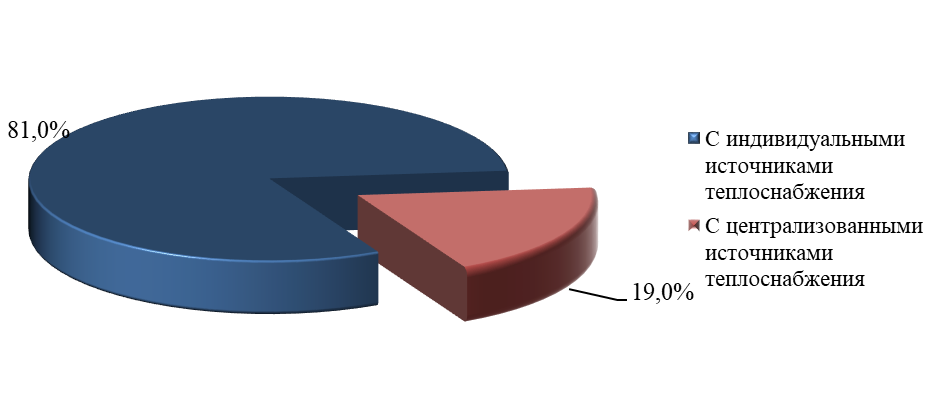 Рисунок 1.1 – Соотношение общей площади и площади охвата системы теплоснабжения Есаульского сельского поселения2.2 Описание существующих и перспективных зон перспективных зон действия индивидуальных источников тепловой энергииЗоны действия индивидуального теплоснабжения расположены в п. Есаульский, где преобладает 1 этажная застройка. В качестве источников тепловой энергии в основном используются индивидуальные отопительные печи.Перспективные территории вышеуказанных зон действия с индивидуальными источниками тепловой энергии остаются неизменными на весь расчетный период.2.3 Существующие и перспективные балансы тепловой мощности и тепловой нагрузки в зонах действия источников тепловой энергии, в том числе работающих на единую тепловую сеть, на каждом этапе2.3.1 Существующие и перспективные значения установленной тепловой мощности основного оборудования источника (источников) тепловой энергииСогласно постановления Правительства Российской Федерации от 22 февраля 2012 года №154 «О требованиях к схемам теплоснабжения, порядку их разработки и утверждения», установленная мощность источника тепловой энергии – сумма номинальных тепловых мощностей всего принятого по акту ввода в эксплуатацию оборудования, предназначенного для отпуска тепловой энергии потребителям на собственные и хозяйственные нужды.Существующие и перспективные значения установленной тепловой мощности для котельных Есаульского сельского поселения приведены в таблице 1.6.Таблица 1.6 – Существующие и перспективные значения установленной тепловой мощности2.3.2 Существующие и перспективные технические ограничения на использование установленной тепловой мощности и значения располагаемой мощности основного оборудования источников тепловой энергииСогласно постановления Правительства Российской Федерации от 22 февраля 2012 г. №154 «О требованиях к схемам теплоснабжения, порядку их разработки и утверждения», располагаемая мощность источника тепловой энергии – величина, равная установленной мощности источника тепловой энергии за вычетом объемов мощности, не реализуемой по техническим причинам, в том числе по причине снижения тепловой мощности оборудования в результате эксплуатации на продленном техническом ресурсе (снижение параметров пара перед турбиной, отсутствие рециркуляции в пиковых водогрейных котлоагрегатах и др.).Существующие и перспективные технические ограничения на использование установленной тепловой мощности и значения располагаемой мощности основного оборудования для котельных Есаульского сельского поселения приведены в таблице 1.7.Таблица 1.7 – Существующие и перспективные технические ограничения на использование установленной тепловой мощности и значения располагаемой мощности основного оборудования2.3.3 Существующие и перспективные затраты тепловой мощности на собственные и хозяйственные нужды теплоснабжающей организации в отношении источников тепловой энергииСуществующие и перспективные затраты тепловой мощности на собственные и хозяйственные нужды источников тепловой энергии для котельных Есаульского сельского поселения приведены в таблице 1.8.Таблица 1.8 – Существующие и перспективные затраты тепловой мощности на собственные и хозяйственные нужды источников тепловой энергии2.3.4 Значения существующей и перспективной тепловой мощности источников тепловой энергии неттоСогласно постановления Правительства Российской Федерации от 22 февраля 2012 г. №154 «О требованиях к схемам теплоснабжения, порядку их разработки и утверждения», мощность источника тепловой энергии нетто – величина, равная располагаемой мощности источника тепловой энергии за вычетом тепловой нагрузки на собственные и хозяйственные нужды.Существующая и перспективная тепловая мощность источников тепловой энергии нетто для котельных Есаульского сельского поселения приведены в таблице 1.9.Таблица 1.9 – Существующая и перспективная тепловая мощность источников тепловой энергии нетто2.3.5 Значения существующих и перспективных потерь тепловой энергии при ее передаче по тепловым сетям, включая потери тепловой энергии в тепловых сетях теплопередачей через теплоизоляционные конструкции теплопроводов и потери теплоносителя, с указанием затрат теплоносителя на компенсацию этих потерьСуществующие и перспективные потери тепловой энергии при ее передаче по тепловым сетям для котельных Есаульского сельского поселения приведены в таблице 1.10.Таблица 1.10 – Существующие и перспективные потери тепловой энергии при ее передаче по тепловым сетям2.3.6 Затраты существующей и перспективной тепловой мощности на хозяйственные нужды теплоснабжающей (тепло-сетевой) организации в отношении тепловых сетейЗатраты существующей и перспективной тепловой мощности на хозяйственные нужды тепловых сетей для котельных Есаульского сельского поселения приведены в таблице 1.11.Таблица 1.11 – Затраты существующей и перспективной тепловой мощности на хозяйственные нужды тепловых сетей
          2.3.7 Значения существующей и перспективной резервной тепловой мощности источников теплоснабжения, в том числе источников тепловой энергии, принадлежащих потребителям, и источников тепловой энергии теплоснабжающих организаций, с выделением аварийного резерва и резерва по договорам на поддержание резервной тепловой мощностиСогласно Федеральному закону от 27.07.2010 №190-ФЗ «О теплоснабжении», резервная тепловая мощность – тепловая мощность источников тепловой энергии и тепловых сетей, необходимая для обеспечения тепловой нагрузки тепло-потребляющих установок, входящих в систему теплоснабжения, но не потребляющих тепловой энергии, теплоносителя.Значения существующей и перспективной резервной тепловой мощности источников теплоснабжения для котельных Есаульского сельского поселения приведены в таблице 1.12.Таблица 1.12 – Значения существующей и перспективной резервной тепловой мощности источников теплоснабжения2.3.8 Значения существующей и перспективной тепловой нагрузки потребителей, устанавливаемые с учетом расчетной тепловой нагрузкиЗначения существующей и перспективной тепловой нагрузки потребителей, устанавливаемые по договорам теплоснабжения между поставщиками тепловой энергии в Есаульского сельское поселение и потребителями Есаульского сельского поселения представлены в таблице 1.13.Таблица 1.13 – Значения существующей и перспективной тепловой нагрузки потребителей, устанавливаемые по договорам теплоснабжения Есаульского сельского поселения Существующие договоры не включают затраты потребителей на поддержание резервной тепловой мощности. Долгосрочные договоры теплоснабжения, в соответствии с которыми цена определяется по соглашению сторон, и долгосрочные договоры, в отношении которых установлен долгосрочный тариф, отсутствуют.2.4 Перспективные балансы тепловой мощности источников тепловой энергии и тепловой нагрузки потребителей в случае, если зона действия источника тепловой энергии расположена в границах двух или более поселений, с указанием величины тепловой нагрузки для потребителей каждого поселенияИсточников тепловой энергии, зоны действия которых расположены в границах двух или более поселений, на территории Есаульского сельского поселения не имеется.2.5 Радиус эффективного теплоснабжения, определяемый в соответствии с методическими указаниями по разработке схем теплоснабженияВ соответствии с ФЗ №190 «О теплоснабжении», под радиусом эффективного теплоснабжения понимается максимальное расстояние от тепло-потребляющей установки до ближайшего источника тепловой энергии в системе теплоснабжения, при превышении которого подключение тепло-потребляющей установки к данной системе теплоснабжения нецелесообразно по причине увеличения совокупных расходов в системе теплоснабжения.Расширение зоны теплоснабжения с увеличением радиуса действия источника тепловой энергии приводит к возрастанию затрат на производство и транспорт тепловой энергии. С другой стороны, подключение дополнительной тепловой нагрузки приводит к увеличению доходов от дополнительного объема ее реализации. При этом радиусом эффективного теплоснабжения является то расстояние, при котором вероятный рост доходов от дополнительной реализации тепловой энергии, компенсирует (равен по величине) возрастанию расходов при подключении удаленного потребителя.Эффективный радиус теплоснабжения рассчитывается из условия минимизации «удельных стоимостей сооружения тепловых сетей и источника».Радиус эффективного теплоснабжения источников тепловой энергии для зоны действия каждого источника тепловой энергии приведены в таблице 1.14.Таблица 1.14 – Результаты расчета радиуса теплоснабжения для котельных Есаульского сельского поселенияКотельная ул. Лесная имеет дефицит мощности, требуется увеличение располагаемой и установленной мощности котельной.Раздел 3. Существующие и перспективные балансы теплоносителя3.1 Перспективные балансы производительности водоподготовительных установок и максимального потребления теплоносителя тепло-потребляющими установками потребителейПрогноз производительности водоподготовительных установок и максимального потребления теплоносителя для систем теплоснабжения Есаульского сельского поселения выполнен на основании перспективного плана развития системы теплоснабжения потребителей, изложенного в Разделе 1.В соответствии с рекомендациями СП 124.13330.2012 «Тепловые сети» (п.6.16), объём воды в системах теплоснабжения при отсутствии данных по фактическим объемам воды допускается принимать равным 65 м³ на 1 МВт расчетной тепловой нагрузки при закрытой системе теплоснабжения, 70 м³ на 1 МВт - при открытой системе и 30 м³ на 1 МВт средней нагрузки – при отдельных сетях горячего водоснабжения. В закрытых системах теплоснабжения расчётный часовой расход воды для определения производительности водоподготовки равен 0,25% фактического объема воды в трубопроводах тепловых сетей и присоединенных к ним системах теплопотребления. Аварийный расход на компенсацию утечек принимается в размере 2% от объёма воды в системе теплоснабжения.Перспективные балансы производительности водоподготовительных установок и максимального потребления теплоносителя представлены в таблице 1.15. Таблица 1.15 – Перспективные балансы теплоносителя котельных Есаульского сельского поселенияДинамика производительности водоподготовительных установок и максимального потребления теплоносителя получена на основании прогноза объёмов потребления тепловой энергии абонентами Есаульского сельского поселения на период с 2020 до 2038г.3.2 Перспективные балансы производительности водоподготовительных установок источников тепловой энергии для компенсации потерь теплоносителя в аварийных режимах работы систем теплоснабженияПерспективные балансы производительности водоподготовительных установок в аварийных режимах работы представлены в таблице 1.16.Таблица 1.16 – Перспективные балансы производительности водоподготовительных установок котельной Есаульского сельского поселенияДинамика производительности водоподготовительных установок и максимального потребления теплоносителя получена на основании прогноза объёмов потребления тепловой энергии абонентами Есаульского сельского поселения на период с 2020 до 2038 г.Раздел 4. Основные положения мастер-плана развития систем теплоснабжения поселенияМастер-план схемы теплоснабжения выполняется в соответствии с Требованиям к схемам теплоснабжения (Постановление правительства Российской Федерации №154 от 22 февраля 2012 года). Варианты мастер-плана формируют базу для разработки проектных предложений по новому строительству и реконструкции тепловых сетей для различных вариантов состава энергоисточников, обеспечивающих перспективные балансы спроса на тепловую мощность. Мастер-план схемы теплоснабжения предназначен для описания и обоснования отбора нескольких вариантов ее реализации, из которых будет выбран рекомендуемый вариант. 4.1 Описание сценариев развития теплоснабжения поселенияВозможным сценарием развития теплоснабжения поселения является реконструкция тепловых сетей и модернизация существующих котельных.4.2 Обоснование выбора приоритетного сценария развития теплоснабжения поселенияСтроительство новых источников тепловой энергии не требуется в связи с преобладающей индивидуальной застройкой Есаульского сельского поселения. Отсутствием спроса централизованного теплоснабжения среди населения. Раздел 5. Предложения по строительству, реконструкции и техническому перевооружению и (или) модернизации источников тепловой энергии5.1 Предложения по строительству источников тепловой энергии, обеспечивающих перспективную тепловую нагрузку на осваиваемых территориях поселения, для которых отсутствует возможность и (или) целесообразность передачи тепловой энергии от существующих или реконструируемых источников тепловой энергии, обоснованная расчетами ценовых (тарифных) последствий для потребителей (в ценовых зонах теплоснабжения - обоснованная расчетами ценовых (тарифных) последствий для потребителей, если реализацию товаров в сфере теплоснабжения с использованием такого источника тепловой энергии планируется осуществлять по регулируемым ценам (тарифам), и (или) обоснованная анализом индикаторов развития системы теплоснабжения поселения, если реализация товаров в сфере теплоснабжения с использованием такого источника тепловой энергии будет осуществляться по ценам, определяемым по соглашению сторон договора поставки тепловой энергии (мощности) и (или) теплоносителя) и радиуса эффективного теплоснабженияНа сегодняшний день на территории Есаульского сельского поселения функционирует три закрытые системы централизованного теплоснабжения, для которых в качестве теплоносителя используется вода.От котельных проложены двухтрубные (подающий и обратный трубопровод) закрытые тупиковые сети без резервирования.Перспективная тепловая нагрузка на осваиваемых территориях Есаульского сельского поселения согласно расчету радиусов эффективного теплоснабжения может быть компенсирована существующими централизованными котельными. Строительство новых источников тепловой энергии для этих целей не требуется.Возобновляемые источники энергии возводиться не будут.5.2 Предложения по реконструкции источников тепловой энергии, обеспечивающих перспективную тепловую нагрузку в существующих и расширяемых зонах действия источников тепловой энергииПерспективная тепловая нагрузка на расширяемой зоне действия центральной и школьной котельной Есаульского сельского поселения – не превышает существующего резерва источника. В котельной ул. Лесная требуется установка дополнительного котлового оборудования, для увеличения установленной мощности.5.3 Предложения по техническому перевооружению и (или) модернизацию источников тепловой энергии с целью повышения эффективности работы систем теплоснабженияКотлы центральной котельной имеют физический износ 80%. Требуется замена котлов, а также уменьшение располагаемой мощности котельной. Производительность водоподготовительных установок недостаточна для обеспечения нужд котельной, требуется установка дополнительных ВПУ.Котельная ул. Лесная имеет дефицит мощности, требуется увеличение мощности.5.4 Графики совместной работы источников тепловой энергии, функционирующих в режиме комбинированной выработки электрической и тепловой энергии и котельныхИсточники тепловой энергии, функционирующие в режиме комбинированной выработки электрической и тепловой энергии, котельные, работающие совместно на единую тепловую сеть, отсутствуют.5.5 Меры по выводу из эксплуатации, консервации и демонтажу избыточных источников тепловой энергии, а также источников тепловой энергии, выработавших нормативный срок службы, в случае если продление срока службы технически невозможно или экономически нецелесообразноМеры по выводу из эксплуатации, консервации и демонтажу избыточных источников тепловой энергии, а также источников тепловой энергии не предусмотрены.5.6 Меры по переоборудованию котельной в источники комбинированной выработки электрической и тепловой энергии для каждого этапаМеры по переоборудованию котельных в источники комбинированной выработки электрической и тепловой энергии на расчетный период не требуется. Собственные нужды (электрическое потребление) котельных компенсируются существующим электроснабжением. Оборудование, позволяющее осуществлять комбинированную выработку электрической энергии, будет крайне нерентабельно. Основной потребитель тепла – муниципалитет – не имеет средств на единовременные затраты по реализации когенерации.5.7 Меры по переводу котельной, размещенных в существующих и расширяемых зонах действия источников комбинированной выработки тепловой и электрической энергии, в пиковый режим работы для каждого этапа, в том числе график перевода, либо по выводу их из эксплуатацииЗоны действия источников комбинированной выработки тепловой и электрической энергии на территории Есаульского сельского поселения отсутствуют.5.8 Оптимальный температурный график отпуска тепловой энергии для каждого источника тепловой энергии или группы источников в системе теплоснабжения, работающей на общую тепловую сеть, устанавливаемый для каждого этапа, и оценку затрат при необходимости его измененияОптимальный температурный график системы теплоснабжения для каждого источника тепловой энергии остается прежним на расчетный период до 2038 г. с температурным режимом 95/70 °С. Необходимость его изменения отсутствует. Групп источников в системе теплоснабжения, работающих на общую тепловую сеть, не имеется. Оптимальный температурный график отпуска тепловой энергии для котельных Есаульского сельского поселения, приведены на диаграмме рисунка 1.2, сохранится на всех этапах расчетного периода.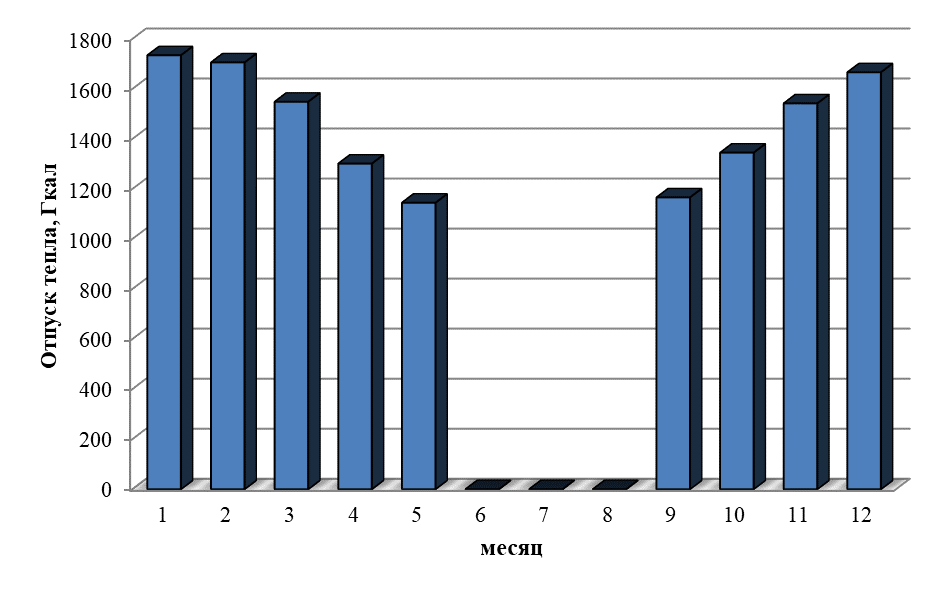 Рисунок 1.2 – Оптимальный температурный график отпуска тепловой энергии для центральной котельной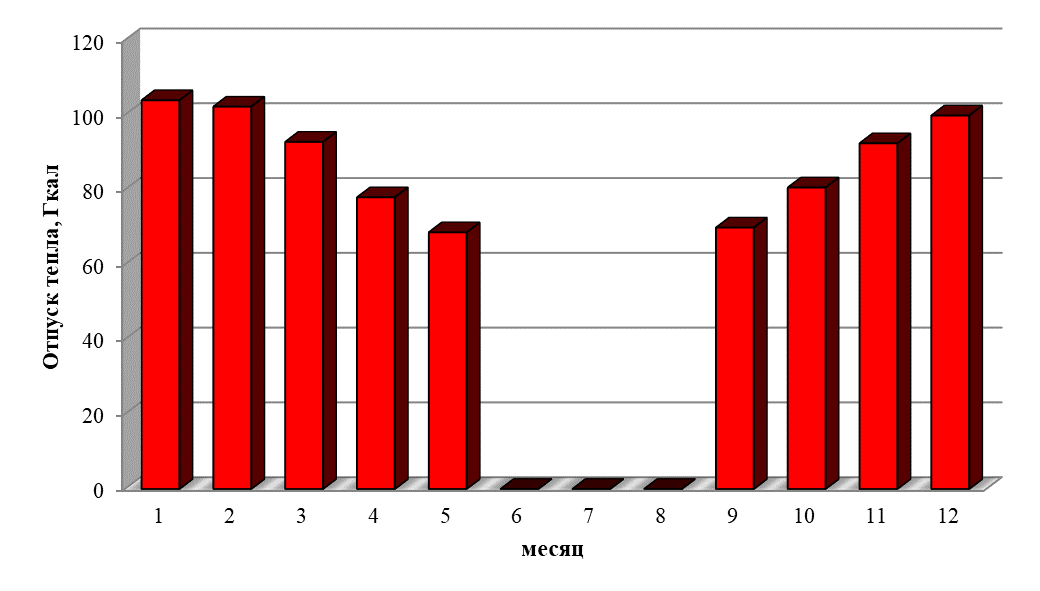 Рисунок 1.3 – Оптимальный температурный график отпуска тепловой энергии для школьной котельной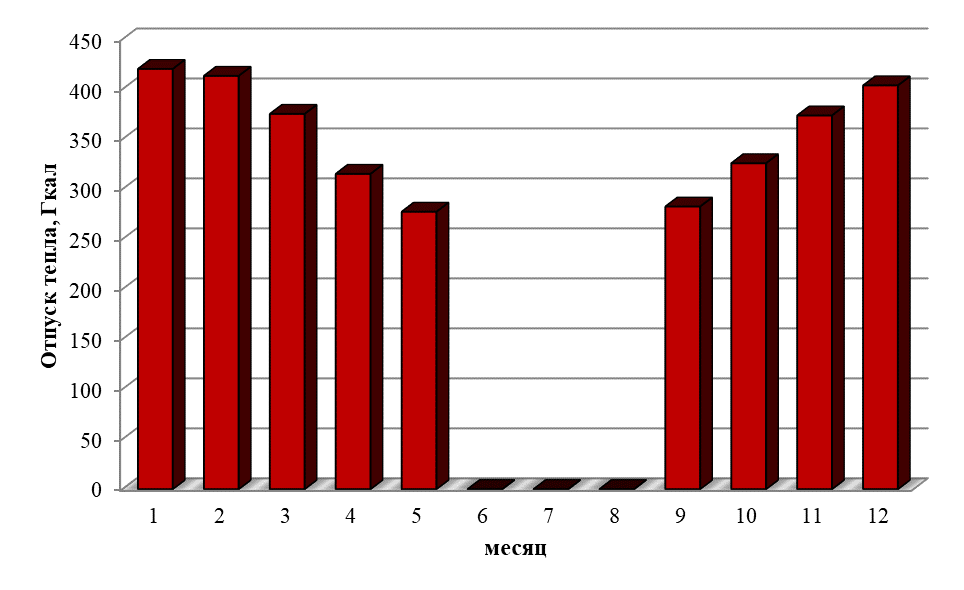 Рисунок 1.3 – Оптимальный температурный график отпуска тепловой энергии для котельной ул. ЛеснаяТаблица 1.17 – Расчет отпуска тепловой энергии для котельных Есаульского сельского поселения в течение года при температурном графике 95/70°С5.9 Предложения по перспективной установленной тепловой мощности каждого источника тепловой энергии с учетом аварийного и перспективного резерва тепловой мощности с предложениями по утверждению срока ввода в эксплуатацию новых мощностейТребуется уменьшение установленной мощности центральной котельной, в связи с отключением от центрального отопления 60-ти потребителей, а также с высоким износом котельного оборудования. Предлагается демонтаж 2-х котлов мощностью 8 Гкал/ч каждый, установка 2 котлов меньшей мощности.Требуется увеличение мощности котельной ул. Лесная, в связи с существующим дефицитом. Предлагается демонтаж существующих котлов и установка новых котлов большей мощности.5.10 Предложения по вводу новых и реконструкции существующих источников тепловой энергии с использованием возобновляемых источников энергии, а также местных видов топливаВвода и реконструкции существующих источников тепловой энергии не планируется. На территории Есаульского сельского поселения нет источников тепловой энергии с использованием возобновляемых источников энергии.Раздел 6. Предложения по строительству, реконструкции и (или) модернизации тепловых сетей6.1 Предложения по строительству, реконструкции и (или) модернизации тепловых сетей, обеспечивающих перераспределение тепловой нагрузки из зон с дефицитом располагаемой тепловой мощности источников тепловой энергии в зоны с резервом располагаемой тепловой мощности источников тепловой энергии (использование существующих резервов)Строительство и реконструкция тепловых сетей, обеспечивающих перераспределение тепловой нагрузки, не требуется. Располагаемой тепловой мощности муниципальных котельных достаточно для обеспечения нужд, подключенных к ним потребителей, дефицита располагаемой тепловой мощности не наблюдается.6.2 Предложения по строительству, реконструкции и (или) модернизации тепловых сетей для обеспечения перспективных приростов тепловой нагрузки в осваиваемых районах поселения под жилищную, комплексную или производственную застройкуТребуется реконструкция тепловых сетей котельной ул. Лесная протяженностью 400 метров, с заменой существующих трубопроводов на полиэтиленовые, с подземной бесканальной прокладкой.Требуется вывод из эксплуатации 5 550 погонных метров тепловых сетей центральной котельной, в связи с отключением от центрального отопления 60-ти потребителей. Требуется реконструкция тепловых сетей центральной котельной протяженностью 3 500 метров, с заменой существующих трубопроводов на полиэтиленовые, с подземной бесканальной прокладкой.6.3 Предложения по строительству, реконструкции и (или) модернизации тепловых сетей в целях обеспечения условий, при наличии которых существует возможность поставок тепловой энергии потребителям от различных источников тепловой энергии при сохранении надежности теплоснабженияВозможность поставок тепловой энергии потребителям от различных источников тепловой энергии отсутствует. Строительство и реконструкция тепловых сетей для обеспечения этих мероприятий не требуется.6.4 Предложения по строительству, реконструкции и (или) модернизации тепловых сетей для повышения эффективности функционирования системы теплоснабжения, в том числе за счет перевода котельной в пиковый режим работы или ликвидации котельнойСогласно ФЗ №190 «О теплоснабжении», пиковый режим работы источника тепловой энергии – режим работы источника тепловой энергии с переменной мощностью для обеспечения изменяющегося уровня потребления тепловой энергии, теплоносителя потребителям. Перевод котельных в пиковый режим работы не предполагается на расчетный период до 2038 г. Ликвидация существующих котельных на основаниях, изложенных в п. 5.5, не предполагается.6.5 Предложения по строительству, реконструкции и (или) модернизации тепловых сетей для обеспечения нормативной надежности и безопасности теплоснабжения, определяемых в соответствии с методическими указаниями по расчету уровня надежности и качества поставляемых товаров, оказываемых услуг для организаций, осуществляющих деятельность по производству и (или) передаче тепловой энергии, утверждаемыми уполномоченным Правительством Российской Федерации федеральным органом исполнительной властиУровень надёжности поставляемых товаров и оказываемых услуг регулируемой организацией определяется исходя из числа возникающих в результате нарушений, аварий, инцидентов на объектах данной регулируемой организации: перерывов, прекращений, ограничений в подаче тепловой энергии в точках присоединения тепло-потребляющих установок и (или) тепловых сетей потребителя товаров и услуг к коллекторам или тепловым сетям указанной регулируемой организации, сопровождаемых зафиксированным приборами учета теплоносителя или тепловой энергии прекращением подачи теплоносителя или подачи тепловой энергии на тепло-потребляющие установки.Строительство новых тепловых сетей для обеспечения нормативной надежности и безопасности теплоснабжения не требуется, существующая длина не превышает предельно допустимую длину нерезервированных участков тупиковых теплопроводов, диаметры существующих теплопроводов для обеспечения резервной подачи теплоты потребителям при отказах достаточны. Потребители тепловой энергии относятся ко второй категории, при которой допускается снижение температуры в отапливаемых помещениях на период ликвидации аварии, но не более 54 ч, до 12ºС.6.6 Предложения по реконструкции тепловых сетей в целях обеспечения гидравлических режимов, обеспечивающих качество горячей воды в открытых системах теплоснабжения (горячего водоснабжения)Открытые системы теплоснабжения на территории Есаульского сельского поселения отсутствуют. Мероприятия по реконструкции тепловых сетей в целях обеспечения гидравлических режимов, обеспечивающих качество горячей воды в открытых системах теплоснабжения, не требуется.Раздел 7. Предложения по переводу открытых систем теплоснабжения (горячего водоснабжения) в закрытые системы горячего водоснабжения7.1 Предложения по переводу существующих открытых систем теплоснабжения (горячего водоснабжения) в закрытые системы горячего водоснабжения, для осуществления которого необходимо строительство индивидуальных и (или) центральных тепловых пунктов при наличии у потребителей внутридомовых систем горячего водоснабженияОткрытые системы теплоснабжения на территории Есаульского сельского поселения отсутствуют. Мероприятия по реконструкции тепловых сетей в целях обеспечения гидравлических режимов, обеспечивающих качество горячей воды в открытых системах теплоснабжения, не требуются.Строительство индивидуальных и (или) центральных тепловых пунктов не требуется.7.2 Предложения по переводу существующих открытых систем теплоснабжения (горячего водоснабжения) в закрытые системы горячего водоснабжения, для осуществления которого отсутствует необходимость строительства индивидуальных и (или) центральных тепловых пунктов по причине отсутствия у потребителей внутридомовых систем горячего водоснабженияОткрытые системы теплоснабжения (горячего водоснабжения) на территории Есаульского сельского поселения отсутствуют. Мероприятия по переводу открытых систем теплоснабжения (горячего водоснабжения) в закрытые системы горячего водоснабжения не требуется. Необходимость строительства индивидуальных и (или) центральных тепловых пунктов отсутствует.Раздел 8. Перспективные топливные балансы8.1 Перспективные топливные балансы для каждого источника тепловой энергии по видам основного, резервного и аварийного топлива на каждом этапеОсновным видом топлива для котельных п. Есаульский является природный газ.На расчетный период виды топлива остаются неизменными.Перспективные топливные балансы для источника тепловой энергии, расположенного в границах поселения по видам основного топлива на каждом этапе приведены в таблице 1.18.Таблица 1.18 – Перспективные топливные балансы источников тепловой энергии Есаульского сельского поселенияРасчёты перспективных годовых расходов топлива выполнены на основании прогноза объёмов потребления тепловой энергии абонентами на период с 2020 до 2038 г.8.2 Потребляемые источником тепловой энергии виды топлива, включая местные виды топлива, а также используемые возобновляемые источники энергииОсновным видом топлива для котельных п. Есаульский является природный газ.Резервное топливо для котельных п. Есаульский, является природный газ.Индивидуальные источники тепловой энергии в частных жилых домах в качестве топлива используют природный газ, уголь и дрова. Существующие источники тепловой энергии Есаульского сельского поселения не используют местные виды топлива в качестве основного в связи с низким КПД и высокой себестоимостью. Возобновляемые источники энергии в поселении отсутствуют.8.3 Виды топлива (в случае, если топливом является уголь, - вид ископаемого угля в соответствии с Межгосударственным стандартом ГОСТ 25543-2013 "Угли бурые, каменные и антрациты. Классификация по генетическим и технологическим параметрам"), их долю и значение низшей теплоты сгорания топлива, используемые для производства тепловой энергии по каждой системе теплоснабженияОсновным видом топлива для котельных п. Есаульский является природный газ.Резервное топливо для котельных п. Есаульский, является природный газ.Низшая теплота сгорания топлива и его доля в производстве тепловой энергии по каждой системе теплоснабжения указаны в таблице 1.19.Таблица 1.19 – Виды топлива, используемые для производства тепловой энергии8.4 Преобладающий в поселении вид топлива, определяемый по совокупности всех систем теплоснабжения, находящихся в соответствующем поселенииПо совокупности всех систем теплоснабжения Есаульского сельского поселения, для источников централизованного теплоснабжения поселения преобладающим видом топлива в поселении является природный газ. В совокупности всех систем теплоснабжения, доля тепловой энергии выработанной при сжигании природного газа составляет 100%.8.5 Приоритетное направление развития топливного баланса поселения.Приоритетным направлением развития топливного баланса поселения в Есаульском сельском поселении является повышение эффективности котельных, реконструкция тепловых сетей и создание резерва топлива для котельной п. Есаульский.Раздел 9. Инвестиции в строительство, реконструкцию и техническое перевооружение и (или) модернизацию9.1 Предложения по величине необходимых инвестиций в строительство, реконструкцию, техническое перевооружение и (или) модернизацию источников тепловой энергии на каждом этапеТребуется уменьшение установленной мощности центральной котельной, в связи с отключением от центрального отопления 60-ти потребителей, а также с высоким износом котельного оборудования. Предлагается демонтаж 2-х котлов мощностью 8 Гкал/ч каждый, установка 2 котлов меньшей мощности.Требуется увеличение мощности котельной ул. Лесная, в связи с существующим дефицитом. Предлагается демонтаж существующих котлов и установка новых котлов большей мощности.Величина необходимых инвестиций приведена в разделе «Обосновывающие материалы к схеме теплоснабжения» п. 12.1.9.2 Предложения по величине необходимых инвестиций в строительство, реконструкцию, техническое перевооружение и (или) модернизацию тепловых сетей, насосных станций и тепловых пунктов на каждом этапеТребуется реконструкция тепловых сетей котельной ул. Лесная протяженностью 400 метров, с заменой существующих трубопроводов на полиэтиленовые, с подземной бесканальной прокладкой.Требуется вывод из эксплуатации 5 550 погонных метров тепловых сетей центральной котельной, в связи с отключением от центрального отопления 60-ти потребителей. Требуется реконструкция тепловых сетей центральной котельной протяженностью 3 500 метров, с заменой существующих трубопроводов на полиэтиленовые, с подземной бесканальной прокладкой.Величина необходимых инвестиций приведена в разделе «Обосновывающие материалы к схеме теплоснабжения» п. 12.1.9.3 Предложения по величине инвестиций в строительство, реконструкцию, техническое перевооружение и (или) модернизацию в связи с изменениями температурного графика и гидравлического режима работы системы теплоснабженияИзменений температурного графика и гидравлического режима работы системы теплоснабжения на расчетный период до 2038 г. не предполагается. Инвестиции в строительство, реконструкцию и техническое перевооружение на указанные мероприятия не требуются.9.4 Предложения по величине необходимых инвестиций для перевода открытой системы теплоснабжения (горячего водоснабжения) в закрытую систему горячего водоснабжения на каждом этапеОткрытые системы теплоснабжения на территории Есаульского сельского поселения отсутствуют. Мероприятия по реконструкции тепловых сетей в целях обеспечения гидравлических режимов, обеспечивающих качество горячей воды в открытых системах теплоснабжения, не требуется.9.5 Оценка эффективности инвестиций по отдельным предложениямЭкономический эффект мероприятий по реконструкции тепловых сетей достигается за счет сокращения аварий – издержек на их ликвидацию, снижения потерь теплоносителя и потребления энергии котельных.9.6 Величина фактически осуществленных инвестиций в строительство, реконструкцию, техническое перевооружение и (или) модернизацию объектов теплоснабжения за базовый период и базовый период актуализацииИнформация отсутствует.9.7 Предложения по развитию системы диспетчерского контроля потребляемой тепловой энергииВ Есаульском сельском поселении отсутствует система диспетчерского контроля и управления. Внедрение системы диспетчерского контроля на котельной включает в себя установку устройства сбора и передачи данных (УСПД) с существующих приборов учета и оборудования по интерфейсу RS-232/485. Прием данных от УСПД осуществляется телекоммуникационными модулями на основе GSM или Ethernet модемов. Для опроса с заданной периодичностью и отображения на мониторе диспетчера текущего состояния объектов (показания приборов учета и др.) в виде мнемосхем используется специализированное программное обеспечение, которое будет установлено на сервере диспетчерского пункта. В качестве программного обеспечения для диспетчеризации теплотехнических параметров рекомендуется использовать АСДУ Поли-ТЭР (ООО ИВК «Политех-Автоматика», г. Челябинск).В случае отсутствия необходимого оборудования или несовместимости существующих приборов с внедренной системой диспетчерского контроля затраты на реализацию мероприятия могут составить до 500 тыс. руб. с учетом СМР по прокладке кабельной продукции, монтажу модулей и пуско-наладочных работ.Раздел 10. Решение о присвоении статуса единой теплоснабжающей организации (организациям)10.1 Решение о присвоении статуса единой теплоснабжающей организации (организациям)Понятие «Единая теплоснабжающая организация» введено Федеральным законом от 27.07.2010г. №190 «О теплоснабжении».В соответствии со ст.2 ФЗ-190, единая теплоснабжающая организация (ЕТО) определяется в схеме теплоснабжения. В отношении городов с численностью менее пятисот тысяч человек решение об установлении организации в качестве ЕТО принимает, в соответствии с ч.6 ст.6 ФЗ №190 «О теплоснабжении», орган местного самоуправления поселения.В случае если на территории поселения существуют несколько систем теплоснабжения, уполномоченные органы вправе: определить ЕТО (организации) в каждой из систем теплоснабжения, расположенных в границах поселения определить на несколько систем теплоснабжения ЕТО.10.2 Реестр зон деятельности единой теплоснабжающей организации (организаций)Сфера теплоснабжения Есаульского сельского поселения сельского поселения состоит из двух зонтеплоснабжениятеплоснабжающей организации ОАО «Есаульское РТП» и локальной школьной котельной ООО «Модуль +».10.3 Основания, в том числе критерии, в соответствии с которыми теплоснабжающей организации присвоен статус единой теплоснабжающей организацииКритерии и порядок определения единой теплоснабжающей организации установлены в Правилах организации теплоснабжения в Российской Федерации, утвержденных Постановлением Правительства Российской Федерации от 08.08.2012 г.№808 «Об организации теплоснабжения в Российской Федерации и внесении изменений в некоторые законодательные акты Правительства Российской Федерации» (далее – ПП РФ №808 от 08.08.2012 г.)Для присвоения организации статуса ЕТО на территории сельского поселения организации, владеющие на праве собственности или ином законном основании источниками тепловой энергии и (или) тепловыми сетями, подают в уполномоченный орган в течение одного месяца с даты опубликования (размещения) в установленном порядке проекта схемы теплоснабжения заявку на присвоение статуса ЕТО с указанием зоны ее деятельности.Уполномоченные органы обязаны в течение трех рабочих дней, с даты окончания срока для подачи заявок разместить сведения о принятых заявках на сайте поселения, на сайте соответствующего субъекта Российской Федерации в информационно-телекоммуникационной сети «Интернет» (далее – официальный сайт).В случае если в отношении одной зоны деятельности ЕТО подана 1 заявка от лица, владеющего на праве собственности или ином законном основании источниками тепловой энергии и (или) тепловыми сетями в соответствующей зоне деятельности ЕТО, то статус ЕТО присваивается указанному лицу. В случае, если в отношении одной зоны деятельности подано несколько заявок от лиц, владеющих на праве собственности или ином законном основании источниками тепловой энергии и (или) тепловыми сетями в соответствующей зоне деятельности ЕТО, уполномоченный орган присваивает статус ЕТО в соответствии с пунктами 7-10 ПП РФ №808 от 08.08.2012 г.Согласно п.7 ПП РФ №808 от 08.08.2012 г. устанавливаются следующие критерии определения ЕТО:владение на праве собственности или ином законном основании источниками тепловой энергии с наибольшей рабочей тепловой мощностью и (или) тепловыми сетями с наибольшей емкостью в границах зоны деятельности ЕТО; размер собственного капитала;  способность в лучшей мере обеспечить надежность теплоснабжения в соответствующей системе теплоснабжения. Для определения указанных критериев уполномоченный орган при разработке схемы теплоснабжения вправе запрашивать у теплоснабжающих и тепло-сетевых организаций соответствующие сведения. В случае если заявка на присвоение статуса ЕТО подана организацией, которая владеет на праве собственности или ином законном основании источниками тепловой энергии с наибольшей рабочей тепловой мощностью и тепловыми сетями с наибольшей емкостью в границах зоны деятельности ЕТО, статус ЕТО присваивается данной организации. Показатели рабочей мощности источников тепловой энергии и емкости тепловых сетей определяются на основании данных схемы (проекта схемы) теплоснабжения поселения. В случае если заявки на присвоение статуса ЕТО поданы от организации, которая владеет на праве собственности или ином законном основании источниками тепловой энергии с наибольшей рабочей тепловой мощностью, и от организации, которая владеет на праве собственности или ином законном основании тепловыми сетями с наибольшей емкостью в границах зоны деятельности ЕТО, статус ЕТО присваивается той организации из указанных, которая имеет наибольший размер собственного капитала. В случае если размеры собственных капиталов этих организаций различаются не более чем на 5 процентов, статус ЕТО присваивается организации, способной в лучшей мере обеспечить надежность теплоснабжения в соответствующей системе теплоснабжения.Определение статуса ЕТО для проектируемых зон действия планируемых к строительству источников тепловой энергии, должно быть выполнено в ходе актуализации схемы теплоснабжения.Обязанности ЕТО установлены ПП РФ №808 от 08.08.2012. В соответствии с п.12 данного постановления ЕТО обязан: заключать и исполнять договоры теплоснабжения с любыми обратившимися к ней потребителями тепловой энергии, тепло-потребляющие установки которых находятся в данной системе теплоснабжения при условии соблюдения указанными потребителями выданных им в соответствии с законодательством о градостроительной деятельности технических условий подключения к тепловым сетям;заключать и исполнять договоры поставки тепловой энергии (мощности) и (или) теплоносителя в отношении объема тепловой нагрузки, распределенной в соответствии со схемой теплоснабжения; Границы зоны деятельности ЕТО в соответствии с п.19 «Правил организации теплоснабжения» могут быть изменены в следующих случаях: подключение к системе теплоснабжения новых тепло потребляющих установок, источников тепловой энергии или тепловых сетей, или их отключение от системы теплоснабжения; технологическое объединение или разделение систем теплоснабжения. Сведения об изменении границ зон деятельности ЕТО, а также сведения о присвоении другой организации статуса ЕТО подлежат внесению в схему теплоснабжения при ее актуализации. Согласно п.4 ПП РФ от 08.08.2012 г. №808 в проекте Схемы теплоснабжения должны быть определены границы зоны (зон) деятельности ЕТО (организаций). Границы зон деятельности ЕТО (организаций) определяются границами системы теплоснабжения. 10.4 Информацию о поданных теплоснабжающими организациями заявках на присвоение статуса единой теплоснабжающей организацииРешение об определении единой теплоснабжающей организации ЕТО в Есаульском сельском поселении принято за ОАО «Есаульское РТП».10.5 Реестр систем теплоснабжения, содержащий перечень теплоснабжающих организаций, действующих в каждой системе теплоснабжения, расположенных в границах поселенияТаблица 1.20 – Реестр систем теплоснабжения, содержащий перечень теплоснабжающих организацийРаздел 11. Решения о распределении тепловой нагрузки между источниками тепловой энергииРешение о распределении тепловой нагрузки между источниками тепловой энергии определяется, прежде всего, из условия возможности поставок тепловой энергии потребителям от различных источников тепловой энергии при сохранении надежности теплоснабжения. Распределение осуществляется с целью достижения наиболее эффективных и экономичных режимов работы оборудования, а также на основании гидравлических расчётов тепловых сетей.Источников тепловой энергии, зон теплоснабжения, которые выходят за пределы эффективного радиуса теплоснабжения не выявлено.Раздел 12. Решения по бесхозяйным тепловым сетям.Бесхозяйных тепловых сетей на территории Есаульского сельского поселения составляет 6957 метров. Ответственной организацией за сети теплоснабжения Есаульского сельского поселения является ОАО «Есаульское РТП».Раздел 13. Синхронизация схемы теплоснабжения со схемой газоснабжения и 
газификации субъекта Российской Федерации и (или) поселения, схемой и программой развития электроэнергетики, а также со схемой водоснабжения и водоотведения поселения.13.1 Описание решений (на основе утвержденной региональной (межрегиональной) программы газификации жилищно-коммунального хозяйства, промышленных и иных организаций) о развитии соответствующей системы газоснабжения в части обеспечения топливом источников тепловой энергииВ настоящее время газоснабжение потребителей в Есаульском сельском поселение осуществляется сжиженным газом, природный газ используется в качестве топлива для котельной. Газоснабжение потребителей в Есаульском сельском поселение предусматривается природным газом. Природный газ используется на коммунально-бытовые нужды населения, в качестве топлива для котельной, для отопления и горячего водоснабжения жилых домов. Точка подключения – к существующему межпоселковому газопроводу высокого давления. Для снижения давления с высокого до среднего и со среднего до низкого на газопроводе установлено шесть газорегуляторных пунктов. Согласно Генеральному плану проектирование и строительство новых сетей газоснабжения следует осуществлять в соответствии со схемами газоснабжения в целях обеспечения уровня газификации жилищно-коммунального хозяйства, промышленных и иных организаций. Генеральным планом предусмотрены мероприятия, направленные на обеспечение бесперебойного функционирования системы газораспределения и надежного газоснабжения населенных пунктов. Все мероприятия по развитию газораспределительной системы предлагаются в течение срока реализации проекта, с учетом физического износа действующего оборудования и сетей.13.2 Описание проблем организации газоснабжения источников тепловой энергииПроблемы централизованного газоснабжения на территории Есаульского сельского поселения отсутствуют.13.3 Предложения по корректировке утвержденной (разработке) региональной (межрегиональной) программы газификации жилищно-коммунального хозяйства, промышленных и иных организаций для обеспечения согласованности такой программы с указанными в схеме теплоснабжения решениями о развитии источников тепловой энергии и систем теплоснабженияПредложения по корректировке утвержденной (разработке) региональной (межрегиональной) программы газификации жилищно-коммунального хозяйства, промышленных и иных организаций Есаульского сельского поселения до конца расчетного периода не требуется.13.4 Описание решений (вырабатываемых с учетом положений утвержденной схемы и программы развития Единой энергетической системы России) о строительстве, реконструкции, техническом перевооружении, выводе из эксплуатации источников тепловой энергии и генерирующих объектов, включая входящее в их состав оборудование, функционирующих в режиме комбинированной выработки электрической и тепловой энергии, в части перспективных балансов тепловой мощности в схемах теплоснабженияИсточники тепловой энергии и генерирующие объекты, функционирующие в режиме комбинированной выработки электрической и тепловой энергии, на территории Есаульского сельского поселения отсутствуют.Строительство источников тепловой энергии и генерирующих объектов, функционирующих в режиме комбинированной выработки электрической и тепловой энергии, до конца расчетного периода не ожидается.13.5 Предложения по строительству генерирующих объектов, функционирующих в режиме комбинированной выработки электрической и тепловой энергии, указанных в схеме теплоснабжения, для их учета при разработке схемы и программы перспективного развития электроэнергетики субъекта Российской Федерации, схемы и программы развития Единой энергетической системы России, содержащие в том числе описание участия указанных объектов в перспективных балансах тепловой мощности и энергииДо конца расчетного периода в Есаульском сельском поселении строительство генерирующих объектов, функционирующих в режиме комбинированной выработки электрической и тепловой энергии, указанных в схеме теплоснабжения, не ожидается.13.6 Описание решений (вырабатываемых с учетом положений утвержденной схемы и программы развития Единой энергетической системы России) о строительстве, реконструкции, техническом перевооружении, выводе из эксплуатации источников тепловой энергии и генерирующих объектов, включая входящее в их состав оборудование, функционирующих в режиме комбинированной выработки электрической и тепловой энергии, в части перспективных балансов тепловой мощности в схемах теплоснабженияРазвитие системы водоснабжения в части, относящейся к муниципальным системам теплоснабжения, на территории Есаульского сельского поселения не ожидается.13.7 Предложения по корректировке утвержденной (разработке) схемы водоснабжения поселения для обеспечения согласованности такой схемы и указанных в схеме теплоснабжения решений о развитии источников тепловой энергии и систем теплоснабженияПредложения по корректировке утвержденной (разработке) схемы водоснабжения Есаульского сельского поселения для обеспечения согласованности такой схемы и указанных в схеме теплоснабжения решений о развитии источников тепловой энергии и систем теплоснабжения отсутствуют.Раздел 14. Индикаторы развития систем теплоснабжения поселения.Индикаторы развития систем теплоснабжения Есаульского сельского поселения приведены в таблице 1.21.Таблица 1.21 – Индикаторы развития систем теплоснабжения Есаульского сельского поселенияРаздел 15. Ценовые (тарифные) последствияСогласно расчетам, осуществленным в соответствии с положениями главы 14 обосновывающих материалов роста тарифной нагрузки на потребителей, не планируется.ОБОСНОВЫВАЮЩИЕ МАТЕРИАЛЫ К СХЕМЕ ТЕПЛОСНАБЖЕНИЯГЛАВА 1. Существующее положение в сфере производства, передачи и потребления тепловой энергии для целей теплоснабженияЧасть 1. Функциональная структура теплоснабжения1.1.1 Зоны действия производственных котельныхПроизводственные котельные на территории Есаульского сельского поселения отсутствуют.1.1.2 Зоны действия индивидуального теплоснабженияЗоны действия индивидуального теплоснабжения расположены в п. Есаульский, где преобладает 1 этажная застройка. В качестве источников тепловой энергии в основном используются индивидуальные отопительные печи.1.1.3 Зоны действия отопительных котельныхКотельные обеспечивают теплоснабжением административно-общественные и многоквартирные здания Есаульского сельского поселения. Зона действия центральной котельной распространяется на центральную часть п. Есаульский. Зона действия источника составляет  0,839 км2.Зона действия школьной котельной распространяется на центральную часть п. Есаульский. Зона действия источника составляет  0,015 км2.Зона действия котельной ул. Лесная распространяется на восточную часть п. Есаульский. Зона действия источника составляет  0,142 км2.В зону эксплуатационной ответственности теплоснабжающей организации входят источники тепловой энергии и тепловые сети от источника до вводов в здания потребителей.Часть 2. Источники тепловой энергии1.2.1 Структура основного оборудованияСтруктура основного оборудования источников тепла Есаульского сельского поселения приведена в таблице.Структура основного оборудования источников теплаХарактеристика котлов центральной котельной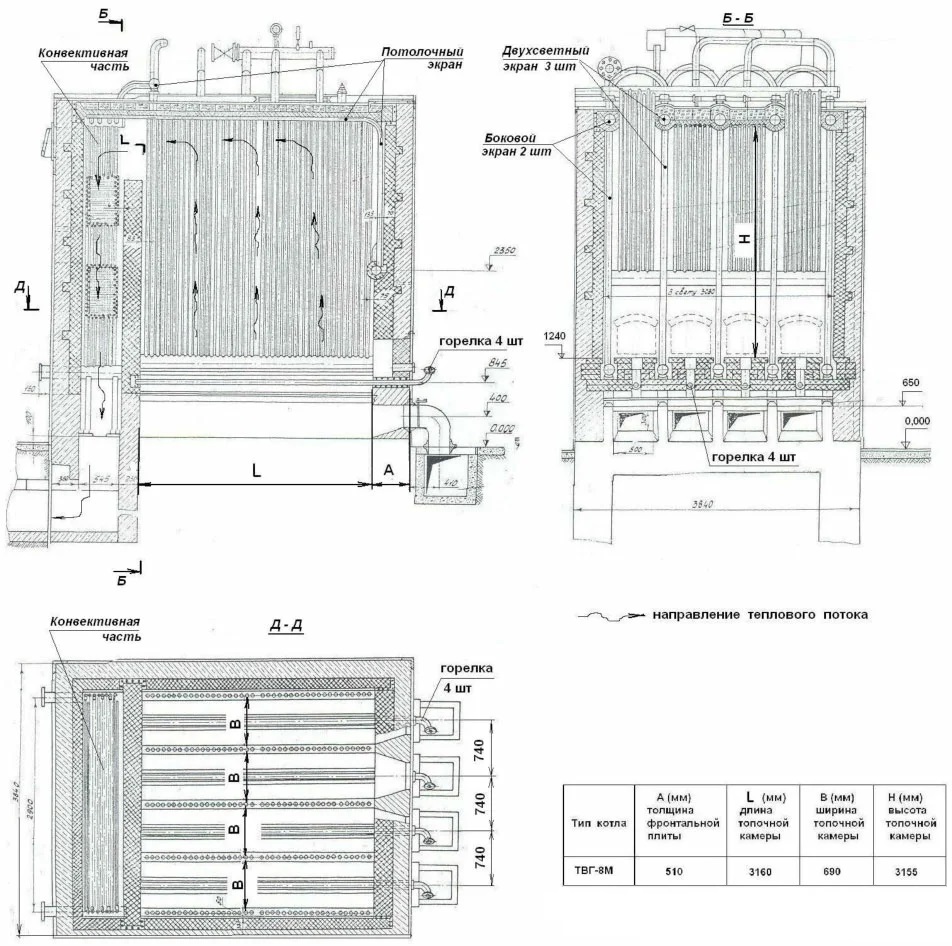 Котел ТВГ-8М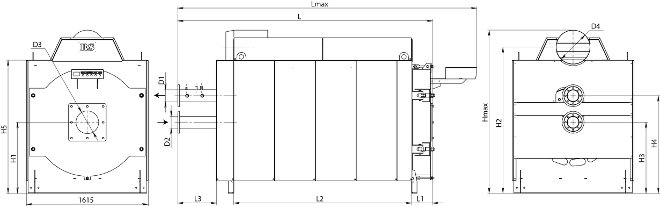 Котел RS-D2000Характеристика котлов школьной котельной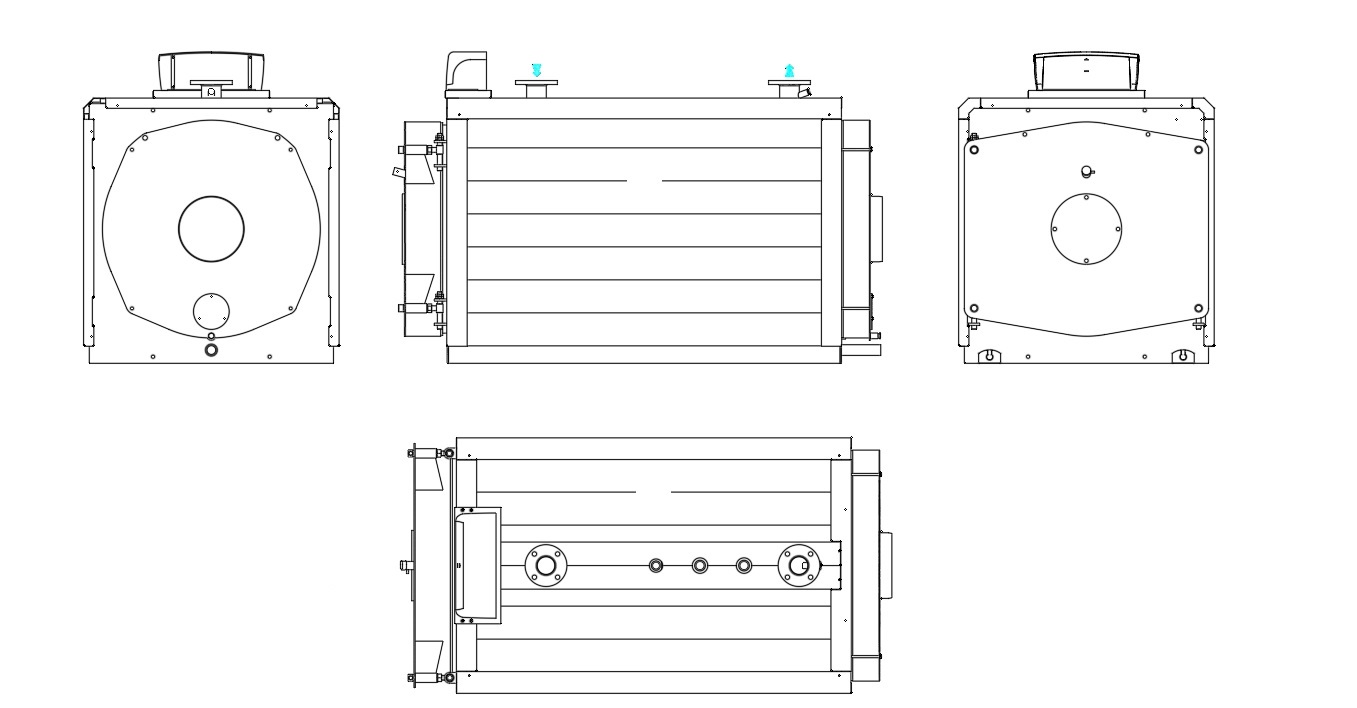 Общий вид котлов ICI REXХарактеристика котлов котельной ул. Лесная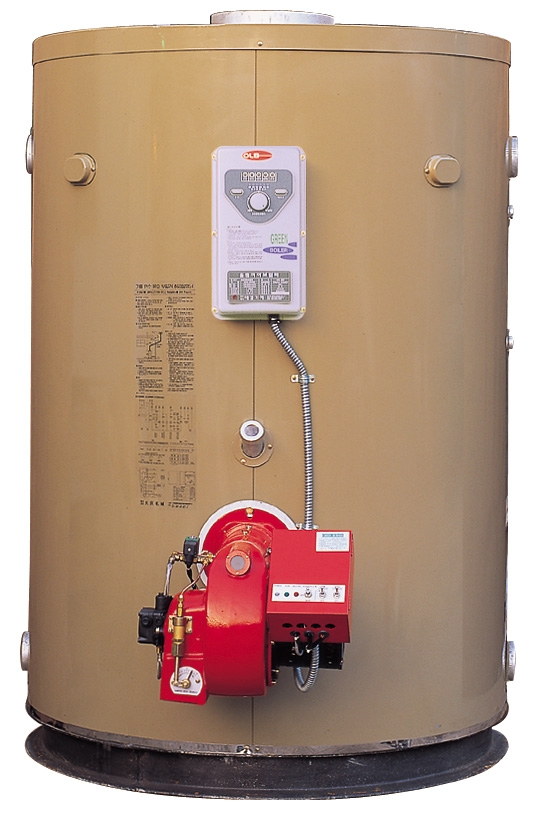 Котел OLB-2000GD-R1.2.2 Параметры установленной тепловой мощности теплофикационного оборудования и теплофикационной установкиПараметры установленной тепловой мощности теплофикационного оборудования источников тепла1.2.3 Ограничения тепловой мощности и параметры располагаемой тепловой мощностиОграничение тепловой мощности связано с большим сроком эксплуатации котлов, в результате которого происходит снижение расчетного КПД установок. Оптимальный режим эксплуатации котлов определяется в процессе плановых тепловых испытаний, по результатам которых составлены режимные карты для каждой котельной установки.Ограничение и параметры располагаемой тепловой мощности теплогенерирующего оборудования источника теплоснабжения при максимальном КПД.Параметры располагаемой тепловой мощности теплофикационного оборудования источников теплоснабжения1.2.4 Объем потребления тепловой энергии (мощности) и теплоносителя на собственные и хозяйственные нужды теплоснабжающей организации в отношении источников тепловой энергии и параметры тепловой мощности неттоОбъем потребления тепловой энергии (мощности) и теплоносителя на собственные и хозяйственные нужды и параметры тепловой мощности нетто сведены в таблицу.Объем потребления тепловой энергии (мощности) и теплоносителя на собственные и хозяйственные нужды и параметры тепловой мощности нетто1.2.5 Срок ввода в эксплуатацию теплофикационного оборудования, год последнего освидетельствования при допуске к эксплуатации после ремонтов, год продления ресурса и мероприятия по продлению ресурсаСроки ввода в эксплуатацию оборудования котельной представлены в таблице. Даты ввода в эксплуатацию и сроки освидетельствования котлов источников тепловой энергии1.2.6 Схемы выдачи тепловой мощности, структура теплофикационных установокСхемы выдачи тепловой энергии от источников централизованных источников тепловой энергии Есаульского сельского поселения являются закрытыми.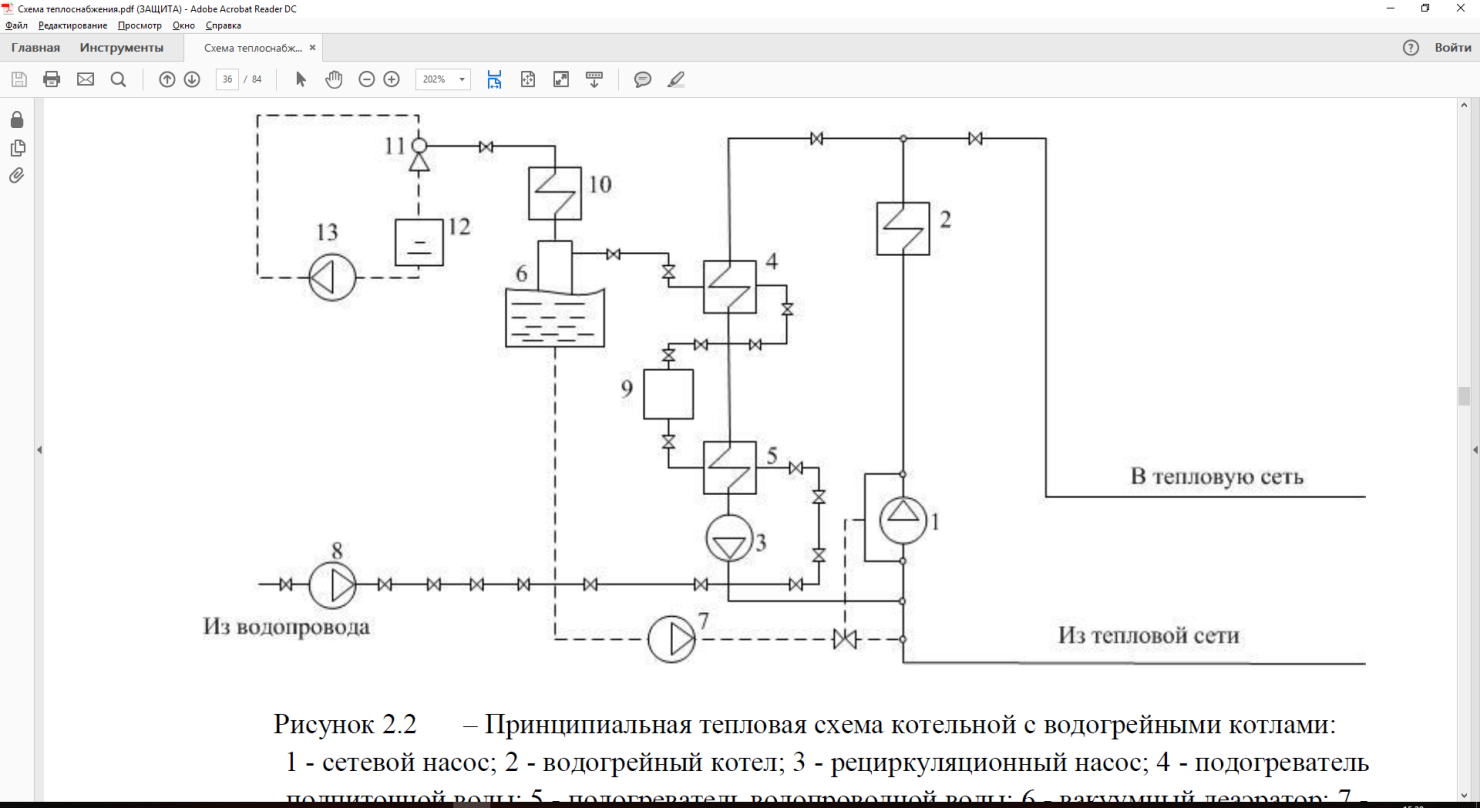 Принципиальная тепловая схема котельной с водогрейными котлами:
1 - сетевой насос; 2 - водогрейный котел; 3 - рециркуляционный насос; 4 - подогреватель подпиточной воды; 5 - подогреватель водопроводной воды; 6 - вакуумный деаэратор; 7 - подпиточный насос и регулятор подпитки; 8 - насос водопроводной воды; 9 - оборудование химводоподготовки; 10 - охладитель выпара; 11 - вакуумный водоструйный эжектор; 12 – бак газоотделитель эжектора; 13 - эжекторный насосИсточники тепловой энергии Есаульского сельского поселения не являются источниками комбинированной выработки тепловой и электрической энергии.1.2.7 Способ регулирования отпуска тепловой энергии от источников тепловой энергии с обоснованием выбора графика изменения температур теплоносителя в зависимости от температуры наружного воздухаРегулирование отпуска тепловой энергии от котельной осуществляется качественным способом, при котором температура в подающем и обратном трубопроводах тепловой сети изменяется в соответствии с температурой наружного воздуха. Районные и групповые тепловые пункты (ЦТП) в системе теплоснабжения не используются.Циркуляция теплоносителя осуществляется сетевыми насосами. Подпитка теплоносителя осуществляется подпиточными насосами. Все насосы установлены в котельной. Тепловые сети функционируют без повысительных и понизительных насосных станций.Теплоносителем в системе отопления является вода, расчетные параметры теплоносителя (при температуре наружного воздуха -34°С) 95/70°С, что обусловлено непосредственной схемой (без смешения) присоединения систем отопления жилых зданий к тепловым сетям и не позволяет увеличивать температуру подающего теплоносителя.Температура наружного воздуха для начала и конца отопительного периода принимается равной среднесуточной температуре наружного воздуха +2,4°С согласно СП 131.13330.2012 Строительная климатология город Челябинск (ближайшее поселение к Есаульскому сельскому поселению), а усреднённая расчётная температура внутреннего воздуха жилых и общественных зданий принята равной +20 °С.Продолжительность отопительного сезона – 218 суток.График изменения температур теплоносителяГрафик изменения температур теплоносителя выбран на основании климатических параметров холодного времени года на территории г. Челябинск РФ СП 131.13330.2012 «Строительная климатология» и справочных данных температуры воды, подаваемой в отопительную систему, и сетевой – в обратном трубопроводе по температурному графику 95/70 °С.1.2.8 Среднегодовая загрузка оборудованияСреднегодовая загрузка оборудованияСледует отметить, что в таблице указана среднегодовая загрузка при полном использовании располагаемой мощности, т.е. при работе всех имеющихся на источнике котлоагрегатов в режиме номинальной тепло-производительности. 1.2.9 Способы учета тепла, отпущенного в тепловые сетиУчет произведенного тепла ведется расчетным способом на основании расхода топлива. Данные по приборам учета тепловой энергии сведены в таблицу.Приборы учета тепла в котельной1.2.10 Статистика отказов и восстановлений оборудования источников тепловой энергииСерьезных отказов оборудования источников тепловой энергии сотрудниками теплоснабжающей организации не зафиксировано. Перерывов в теплоснабжении в отопительный период из-за отказов оборудования не возникало (в соответствии с информацией об основных потребительских характеристиках регулируемых товаров и услуг регулируемых организаций и их соответствии государственным и иным утверждённым стандартам качества).1.2.11 Предписания надзорных органов по запрещению дальнейшей эксплуатации источника тепловой энергииПредписания надзорных органов по запрещению дальнейшей эксплуатации источника тепловой энергии отсутствуют.1.2.12 Перечень источников тепловой энергии и (или) оборудования (турбоагрегатов), входящего в их состав (для источников тепловой энергии, функционирующих в режиме комбинированной выработки электрической и тепловой энергии), которые отнесены к объектам, электрическая мощность которых поставляется в вынужденном режиме в целях обеспечения надежного теплоснабжения потребителейНа территории Есаульского сельского поселения нет источников тепловой энергии и (или) оборудования (турбоагрегатов), входящего в их состав которые отнесены к объектам, электрическая мощность которых поставляется в вынужденном режиме в целях обеспечения надежного теплоснабжения потребителей.Часть 3. Тепловые сети, сооружения на них и тепловые пункты1.3.1 Описание структуры тепловых сетей от каждого источника тепловой энергии, от магистральных выводов до центральных тепловых пунктов (если таковые имеются) или до ввода в жилой квартал или промышленный объект с выделением сетей горячего водоснабженияТепловые сети являются зоной действия теплоснабжающей организации ОАО «Есаульское РТП».От котельных Есаульского сельского поселения проложены двухтрубные (подающий и обратный трубопровод) закрытые тупиковые сети без резервирования подающие тепло на системы отопления и вентиляции, в качестве теплоносителя используется вода.Центральная котельная имеет протяженность тепловых сетей 9 000метров. Система теплоснабжения двухтрубная. Тип системы теплоснабжения – закрытый. Присоединение отопительных приборов потребителей к тепловым сетям осуществлено по зависимой схеме. В качестве теплоносителя используется вода.Школьная котельная имеет протяженность тепловых сетей 100 метров. Система теплоснабжения двухтрубная. Тип системы теплоснабжения – закрытый. Присоединение отопительных приборов потребителей к тепловым сетям осуществлено по зависимой схеме. В качестве теплоносителя используется вода.Котельная ул. Лесная имеет протяженность тепловых сетей 400 метров. Система теплоснабжения двухтрубная. Тип системы теплоснабжения – закрытый. Присоединение отопительных приборов потребителей к тепловым сетям осуществлено по зависимой схеме. В качестве теплоносителя используется вода.1.3.2 Электронные и (или) бумажные карты (схемы) тепловых сетей в зонах действия источников тепловой энергииСхемы тепловых сетей в зонах действия источников тепловой энергии приведены в приложении.1.3.3 Параметры тепловых сетей, включая год начала эксплуатации, тип изоляции, тип компенсирующих устройств, тип прокладки, краткую характеристику грунтов в местах прокладки с выделением наименее надежных участков, определением их материальной характеристики и подключенной тепловой нагрузкиОт центральной котельной тепловые сети проложены частично подземно, в непроходных каналах, частично надземно на железобетонных опорах. Компенсация температурных расширений трубопроводов осуществляется за счет П-образных компенсаторов. В качестве тепловой изоляции трубопроводов тепловой сети в основном используются минеральная вата. В качестве гидроизоляции используется рубероид, бикрост и битум. От школьной котельной тепловые сети проложены подземно, в непроходных каналах. Компенсация температурных расширений трубопроводов осуществляется за счет П-образных компенсаторов. В качестве тепловой изоляции трубопроводов тепловой сети в основном используются минеральная вата. В качестве гидроизоляции используется рубероид, бикрос и битум. От котельной ул. Лесная тепловые сети проложены частично подземно, в непроходных каналах, частично надземно на железобетонных опорах. Компенсация температурных расширений трубопроводов осуществляется за счет П-образных компенсаторов. В качестве тепловой изоляции трубопроводов тепловой сети в основном используются минеральная вата. В качестве гидроизоляции используется рубероид, бикрос и битум. Степень надёжности участков зависит от года начала эксплуатации трубопровода и применяемых строительных конструкций.Параметры тепловой сети центральной котельнойПараметры тепловой сети школьной котельнойПараметры тепловой сети котельной ул. ЛеснаяПараметры тепловых сетей центральной котельнойПараметры тепловых сетей школьной котельнойПараметры тепловых сетей котельной ул. Лесная1.3.4 Описание типов и количества секционирующей и регулирующей арматуры на тепловых сетяхНа трубопроводах, проложенных как надземным, так и подземным способом установлена необходимая стальная и чугунная запорная арматура для секционирования тепловых сетей на участки, дренирования сетевой воды, выпуска воздуха из трубопроводов, а также на вводе/выводе тепловых узлов и на трубопроводах ответвлений к потребителям тепловой энергии.Запорная арматура в основном установлена в тепловых камерах, за исключением дренажей и воздушников. Кроме этого есть переходные камеры для перехода трубопроводов из подземной прокладки в надземную. В качестве запорной арматуры используются чугунные задвижки с ручным приводом. Электроприводы на запорно-регулирующей арматуре не установлены.1.3.5 Описание типов и строительных особенностей тепловых камер и павильоновТепловые павильоны систем теплоснабжения на территории Есаульского сельского поселения отсутствуют. Информация о тепловых камерах отсутствует.1.3.6 Описание графиков регулирования отпуска тепла в тепловые сети с анализом их обоснованностиСпособ регулирования отпуска тепла в тепловые сети по месту его осуществления является центральным, т.е. только на источнике тепла.Регулирование отпуска тепловой энергии в тепловые сети осуществляется качественным способом, при котором температура в подающем и обратном трубопроводах тепловой сети изменяется в соответствии с температурой наружного воздуха.Температура наружного воздуха начала и конца отопительного периода принимается равной среднесуточной температуре наружного воздуха +2,4°С, а усреднённая расчётная температура внутреннего воздуха жилых и общественных зданий принята равной +20 °С.Расчетные параметры теплоносителя (при температуре наружного воздуха -34°С) приняты: Т1-Т2=95-70°С, что обусловлено непосредственной схемой (без смешения) присоединения систем отопления жилых зданий к тепловым сетям и не позволяет увеличивать температуру подающего теплоносителя. График изменения температур теплоносителя выбран на основании климатических параметров холодного времени года на территории г. Челябинск РФ СП 131.13330.2012 «Строительная климатология» и справочных данных температуры воды, подаваемой в отопительную систему, и сетевой – в обратном трубопроводе по температурному графику 95/70 °С.График изменения температур теплоносителя1.3.7 Фактические температурные режимы отпуска тепла в тепловые сети и их соответствие утвержденным графикам регулирования отпуска тепла в тепловые сетиФактический отпуск тепла в котельной осуществляется строго в соответствии с утвержденным температурным графиком.1.3.8 Гидравлические режимы тепловых сетей и пьезометрические графикиСуществующие гидравлические режимы тепловых сетей Есаульского сельского поселения и пьезометрические графики обеспечиваются оборудованием источника тепловой энергии с учетом рельефа местности и в соответствии со следующими нормативными показателями.Для магистральных водяных закрытых тепловых сетей Есаульского сельского поселения предусмотрен расчетный гидравлический режим – по расчетным расходам сетевой воды в отопительный период.Для тепловых сетей расчет выполнен по каждому магистральному выводу из котельной соответственно до самых удаленных потребителей.Котельные центральная и котельная ул. Лесная имеют один магистральный вывод. Школьная котельная локальная, протяженность сетей менее 100 метров, гидравлический расчет для этой котельной не приведен.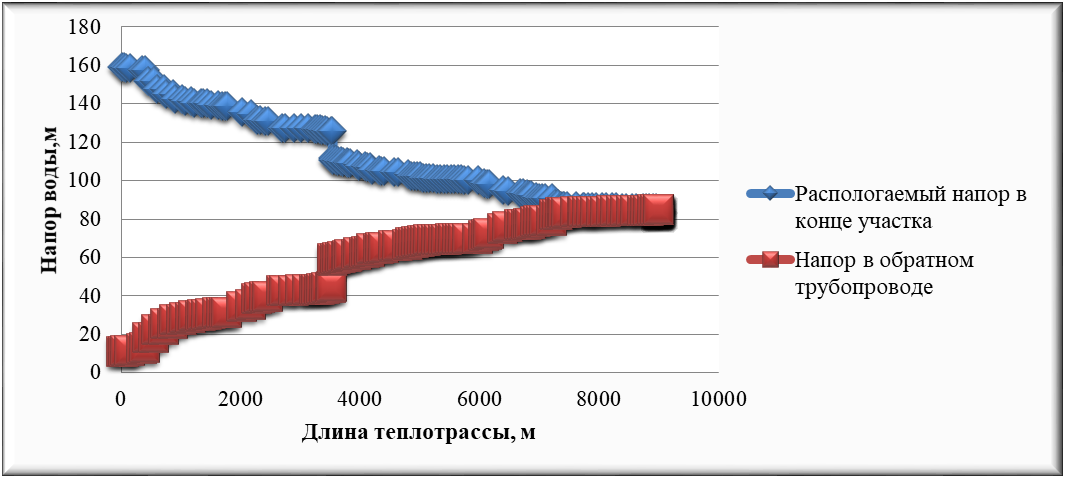 Пьезометрический график тепловой сети центральной котельной по магистральномувыводу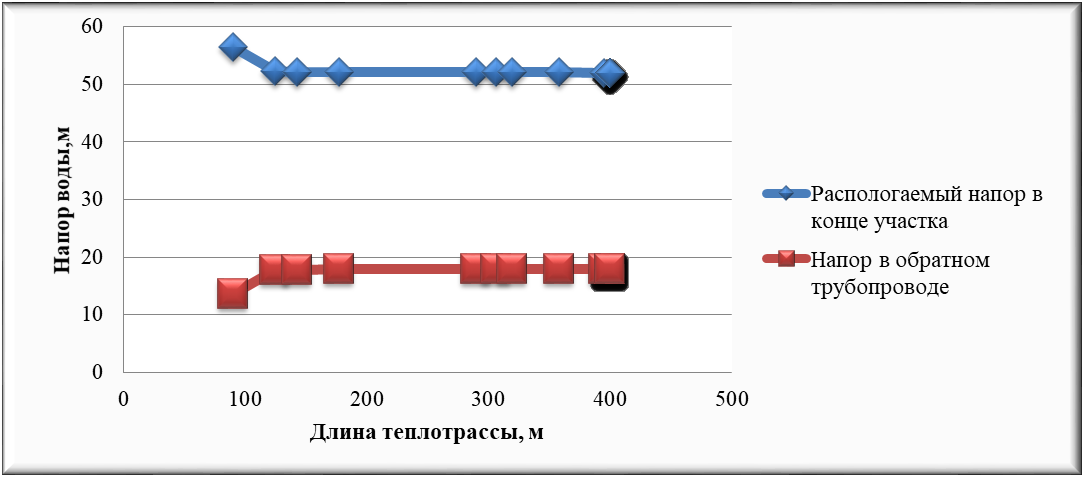 Пьезометрический график тепловой сети котельной ул. Лесная по магистральному выводу1.3.9 Статистика отказов тепловых сетей (аварий, инцидентов) за последние 5 летОтказов магистральных и распределительных трубопроводов тепловых сетей и оборудования источников тепловой энергии, повлекших к снижению температуры внутри отапливаемых помещений ниже минимально допустимого значения за последние 5 лет не выявлено.Информация об отказах тепловых сетей за последние 5 лет1.3.10 Статистика восстановлений (аварийно-восстановительных ремонтов) тепловых сетей и среднее время, затраченное на восстановление работоспособности тепловых сетей, за последние 5 летАварий за прошедшие 5 лет не наблюдалось, инциденты устранялись в течение 2-3 часов.1.3.11 Описание процедур диагностики состояния тепловых сетей и планирования капитальных (текущих) ремонтовС целью диагностики состояния тепловых сетей проводятся гидравлические и температурные испытания теплотрасс, а также на тепловые потери.Гидравлическое испытание тепловых сетей производят дважды: сначала проверяют прочность и плотность теплопровода без оборудования и арматуры, после весь теплопровод, который готов к эксплуатации, с установленными грязевиками, задвижками, компенсаторами и остальным оборудованием. Повторная проверка нужна потому, что при смонтированном оборудовании и арматуре тяжелее проверить плотность и прочность сварных швов.В случаях, когда при испытании теплопроводов без оборудования и арматуры имеет место падение давления по приборам, значит, имеющиеся сварные швы неплотные (естественно, если в самих трубах нет свищей, трещин и пр.). Падение давления при испытании трубопроводов с установленным оборудованием и арматурой, возможно, свидетельствует, что помимо стыков выполнены с дефектами еще сальниковые уплотнения или фланцевые соединения.При предварительном испытании проверяется на плотность и прочность не только сварные швы, но и стенки трубопроводов, т.к. бывает, что трубы имеют трещины, свищи и прочие заводские дефекты. Испытания смонтированного трубопровода должны выполняться до монтажа теплоизоляции. Помимо этого, трубопровод не должен быть засыпан или закрыт инженерными конструкциями. Когда трубопровод сварен из бесшовных цельнотянутых труб, он может предъявляться к испытанию уже изолированным, но только с открытыми сварными стыками.При окончательном испытании подлежат проверке места соединения отдельных участков (в случаях испытания теплопровода частями), сварные швы грязевиков и сальниковых компенсаторов, корпуса оборудования, фланцевые соединения. Во время проверки сальники должны быть уплотнены, а секционные задвижки полностью открыты.При гидравлическом испытании тепловых сетей последовательность проведения работ такая:проводят очистку теплопроводов;устанавливают манометры, заглушки и краны;подключают воду и гидравлический пресс;заполняют трубопроводы водой до необходимого давления;проводят осмотр теплопроводов и помечают места, где обнаружены дефекты;устраняют дефекты;производят второе испытание;отключают от водопровода и производят спуск воды из труб;снимают манометры и заглушки.Для заполнения трубопроводов водой и хорошего удаления из труб воздуха водопровод присоединяют к нижней части теплопровода. Возле каждого воздушного крана необходимо выставить дежурного. Сначала черезвоздушники поступает только воздух, потом воздушно-водяная смесь и, наконец, только вода. По достижении выхода только воды кран перекрывается. Далее кран еще два-три раза периодически открывают для полного выпуска оставшейся части воздуха с верхних точек. Перед началом наполнения тепловой сети все воздушники необходимо открыть, а дренажи закрыть.Испытание проводят давлением, равном рабочему с коэффициентом 1,25. Под рабочим понимают максимальное давление, которое может возникнуть на данном участке в процессе эксплуатации.При случаях испытания теплопровода без оборудования и арматуры давление поднимают до расчетного и выдерживают его на протяжении 10 мин, контролируя при этом падение давления, после снижают его до рабочего, проводят осмотр сварных соединений и обстукивают стыки. Испытания считают удовлетворительными, если отсутствует падение давления, нет течи и потения стыков.Испытания с установленным оборудованием и арматурой проводят с выдержкой в течение 15 мин, проводят осмотр фланцевых и сварных соединений, арматуры и оборудования, сальниковых уплотнений, после давление снижают до рабочего. Испытания считают удовлетворительными, если в течение 2 ч падение давления не превышает 10%. Испытательное давление проверяет не только герметичность, но и прочность оборудования и трубопровода.После испытания воду необходимо удалять из труб полностью. Как правило, вода для испытаний не проходит специальную подготовку и может снизить качество сетевой воды и быть причиной коррозии внутренних поверхностей труб.Температурные испытания тепловых сетей на максимальную температуру теплоносителя, находящихся в эксплуатации длительное время и имеющих ненадежные участки проводиться после ремонта и предварительного испытания этих сетей на прочность и плотность, но не позднее чем за 3 недели до начала отопительного периода.Температурным испытаниям подвергаться вся сеть от источника тепловой энергии до индивидуальных тепловых пунктов потребителей. Температурные испытания проводятся при устойчивых суточных плюсовых температурах наружного воздуха.Началу испытания тепловой сети на максимальную температуру теплоносителя должен предшествовать, прогрев тепловой сети при температуре воды в подающем трубопроводе 100 °С. Продолжительность прогрева составляет порядка двух часов.Перед началом испытания производится расстановка персонала в пунктах наблюдения и по трассе тепловой сети.В предусмотренный программой срок на источнике тепловой энергии начинается постепенное повышение температуры воды до установленного максимального значения при строгом контроле за давлением в обратном коллекторе сетевой воды на источнике тепловой энергии и величиной подпитки (дренажа).Заданная максимальная температура теплоносителя поддерживается постоянной в течение установленного программой времени (не менее 2 ч), а затем плавно понижается до 70-80 °С.Скорость повышения и понижения температуры воды в подающем трубопроводе выбирается такой, чтобы в течение всего периода испытания соблюдалось заданное давление в обратном коллекторе сетевой воды на источнике тепловой энергии. Поддержание давления в обратном коллекторе сетевой воды на источнике тепловой энергии при повышении температуры первоначально должно проводиться путем регулирования величины подпитки, а после полного прекращения подпитки в связи с увеличением объема сетевой воды при нагреве путем дренирования воды из обратного коллектора.С момента начала прогрева тепловой сети и до окончания испытания во всех пунктах наблюдения непрерывно (с интервалом 10 мин) ведутся измерения температур и давлений сетевой воды с записью в журналы.Руководитель испытания по данным, поступающим из пунктов наблюдения, следит за повышением температуры сетевой воды на источнике тепловой энергии и в тепловой сети и прохождением температурной волны по участкам тепловой сети.Для своевременного выявления повреждений, которые могут возникнуть в тепловой сети при испытании, особое внимание должно уделяться режимам подпитки и дренирования, которые связаны с увеличением объема сетевой воды при ее нагреве. Поскольку расходы подпиточной и дренируемой воды в процессе испытания значительно изменяются, это затрудняет определение по ним момента появления неплотностей в тепловой сети. Поэтому в период неустановившегося режима необходимо анализировать причины каждого резкого увеличения расхода подпиточной воды и уменьшения расхода дренируемой воды.Нарушение плотности тепловой сети при испытании может быть выявлено с наибольшей достоверностью в период установившейся максимальной температуры сетевой воды. Резкое отклонение величины подпитки от начальной в этот период свидетельствует о появлении неплотности в тепловой сети и необходимости принятия срочных мер по ликвидации повреждения.Специально выделенный персонал во время испытания должен объезжать и осматривать трассу тепловой сети и о выявленных повреждениях (появление парения, воды на трассе сети и др.) немедленно сообщать руководителю испытания. При обнаружении повреждений, которые могут привести к серьезным последствиям, испытание должно быть приостановлено до устранения этих повреждений.Системы теплопотребления, температура воды в которых при испытании превысила допустимые значения 95°С должны быть немедленно отключены.Измерения температуры и давления воды в пунктах наблюдения заканчиваются после прохождения в данном месте температурной волны и понижения температуры сетевой воды в подающем трубопроводе до 100°С.Испытание считается законченным после понижения температуры воды в подающем трубопроводе тепловой сети до 70-80°С.Испытания по определению тепловых потерь в тепловых сетях проводятся один раз в пять лет с целью разработки энергетических характеристик и нормирования эксплуатационных тепловых потерь, а также оценки технического состояния тепловых сетей.Осуществление разработанных гидравлических и температурных режимов испытаний производится в следующем порядке:включаются расходомеры на линиях сетевой и подпиточной воды и устанавливаются термометры на циркуляционной перемычке конечного участка кольца, на выходе трубопроводов из тепло-подготовительной установки и на входе в нее;устанавливается определенный расчетом расход воды по циркуляционному кольцу, который поддерживается постоянным в течение всего периода испытаний;устанавливается давление в обратной линии испытываемого кольца на входе ее в тепло-подготовительную установку;устанавливается температура воды в подающей линии испытываемого кольца на выходе из тепло-подготовительной установки;Отклонение расхода сетевой воды в циркуляционном кольце не должно превышать ±2 % расчетного значения.Температура воды в подающей линии должна поддерживаться постоянной с точностью ±0,5 °С.Определение тепловых потерь при подземной прокладке сетей производится при установившемся тепловом состоянии, что достигается путем стабилизации температурного поля в окружающем теплопроводы грунте, при заданном режиме испытаний.Показателем достижения установившегося теплового состояния грунта на испытываемом кольце является постоянство температуры воды в обратной линии кольца на входе в тепло-подготовительную установку в течение 4 ч.Во время прогрева грунта измеряются расходы циркулирующей и подпиточной воды, температура сетевой воды на входе в тепло-подготовительную установку и выходе из нее и на перемычке конечного участка испытываемого кольца. Результаты измерений фиксируются одновременно через каждые 30 мин.Продолжительность периода достижения установившегося теплового состояния кольца существенно сокращается, если перед испытанием горячее водоснабжение присоединенных к испытываемой магистрали потребителей осуществлялось при температуре воды в подающей линии, близкой к температуре испытаний.Начиная с момента достижения установившегося теплового состояния во всех намеченных точках наблюдения устанавливаются термометры и измеряется температура воды. Запись показаний термометров и расходомеров ведется одновременно с интервалом 10 мин. Продолжительность основного режима испытаний должна составлять не менее 8 часов.На заключительном этапе испытаний методом "температурной волны" уточняется время – «продолжительность достижения установившегося теплового состояния испытываемого кольца». На этом этапе температура воды в подающей линии за 20-40 мин повышается на 10-20С по сравнению со значением температуры испытания и поддерживается постоянной на этом уровне в течение 1 ч. Затем с той же скоростью температура воды понижается до значения температуры испытания, которое и поддерживается до конца испытаний.Расход воды при режиме "температурной волны" остается неизменным. Прохождение "температурной волны" по испытываемому кольцу фиксируется с интервалом 10 мин во всех точках наблюдения, что дает возможность определить фактическую продолжительность пробега частиц воды, но каждому участку испытываемого кольца.Испытания считаются законченными после того, как "температурная волна" будет отмечена в обратной линии кольца на входе в тепло-подготовительную установку.Суммарная продолжительность основного режима испытаний и периода пробега "температурной волны" составляет удвоенное время продолжительности достижения установившегося теплового состояния испытываемого кольца плюс 10-12 ч.В результате испытаний определяются тепловые потери для каждого из участков испытываемого кольца отдельно по подающей и обратной линиям.1.3.12 Описание периодичности и соответствия техническим регламентам и иным обязательным требованиям процедур летних ремонтов с параметрами и методами испытаний (гидравлических, температурных, на тепловые потери) тепловых сетейПод термином «летний ремонт» имеется в виду планово-предупредительный ремонт, проводимый в меж. отопительный период. В отношении периодичности проведения так называемых летних ремонтов, а также параметров и методов испытаний тепловых сетей требуется следующее:Техническое освидетельствование тепловых сетей должно производиться не реже 1 раза в 5 лет в соответствии с п.2.5 МДК 4 - 02.2001 «Типовая инструкция по технической эксплуатации тепловых сетей систем коммунального теплоснабжения».Оборудование тепловых сетей в том числе тепловые пункты и системы теплопотребления до проведения пуска после летних ремонтов должно быть подвергнуто гидравлическому испытанию на прочность и плотность, а именно: элеваторные узлы, калориферы и водоподогреватели отопления давлением 1,25 рабочего, но не ниже 1 МПа (10 кгс/см2), системы отопления с чугунными отопительными приборами давлением 1,25 рабочего, но не ниже 0,6 МПа (6 кгс/см2), а системы панельного отопления давлением 1 МПа (10 кгс/см2) (п.5.28 МДК 4 - 02.2001).Испытанию на максимальную температуру теплоносителя должны подвергаться все тепловые сети от источника тепловой энергии до тепловых пунктов систем теплопотребления, данное испытание следует проводить, как правило, непосредственно перед окончанием отопительного сезона при устойчивых суточных плюсовых температурах наружного воздуха в соответствии с п.1.3, 1.4 РД 153-34.1-20.329-2001 «Методические указания по испытанию водяных тепловых сетей на максимальную температуру теплоносителя».1.3.13 Описание нормативов технологических потерь при передаче тепловой энергии (мощности), теплоносителя, включаемых в расчет отпущенных тепловой энергии (мощности) и теплоносителяРасчет нормативов технологических потерь при передаче тепловой энергии выполнен в соответствии с Инструкцией по организации в Минэнерго России работ по расчету и обоснованию нормативов технологических потерь при передаче тепловой энергии, утвержденной приказом Минэнерго России от 30 декабря 2008 года № 325, информационным письмом от 28 декабря 2009 года «О повышении качества подготовки расчетов и обоснования нормативов технологических потерь при передаче тепловой энергии».К нормативным технологическим потерям, при передаче тепловой энергии, относятся потери и затраты энергетических ресурсов, обусловленные техническим состоянием теплопроводов и оборудования, техническими решениями по надежному обеспечению потребителей тепловой энергией и созданию безопасных условий эксплуатации тепловых сетей, а именно:потери и затраты теплоносителя (пар, конденсат, вода);потери тепловой энергии при теплопередаче через теплоизоляционные конструкции теплопроводов;затраты электрической энергии на передачу тепловой энергии.К нормируемым технологическим потерям теплоносителя относятся:технически неизбежные в процессе передачи и распределения тепловой энергии потери теплоносителя с его утечкой через неплотности в арматуре и трубопроводах тепловых сетей в пределах, установленных правилами технической эксплуатации электрических станций и сетей, а также правилами технической эксплуатации тепловых энергоустановок;затраты теплоносителя, обусловленные вводом в эксплуатацию трубопроводов тепловых сетей, как новых, так и после плановых ремонтов или реконструкции, принимаемые в размере 1,5-кратной емкости соответствующих трубопроводов;затраты теплоносителя при проведении плановых эксплуатационных испытаний тепловых сетей и других регламентных работ, включающие в себя потери теплоносителя при выполнении подготовительных работ, отключении участков трубопроводов, их опорожнении и последующем заполнении.Потери теплоносителя при авариях и других нарушениях нормального эксплуатационного режима, а также сверхнормативные потери в нормируемую утечку не включаются.Определение нормативных значений часовых потерь тепловой энергии производится в следующем порядке:для всех участков тепловых сетей, на основании сведений о конструктивных особенностях теплопроводов (тип прокладки, год проектирования, наружный диаметр трубопроводов, длина участка) и норм тепловых потерь (теплового потока), с пересчетом табличных значений удельных норм на среднегодовые (среднесезонные) условия эксплуатации, определяются значения часовых тепловых потерь теплопередачей через теплоизоляционные конструкции трубопроводов, эксплуатируемых тепло-сетевой организацией;для участков тепловой сети, характерных для нее по типам прокладки и видам изоляционной конструкции, и подвергавшимся испытаниям на тепловые потери, в качестве нормативных принимаются полученные при испытаниях значения фактических часовых тепловых потерь, пересчитанные на среднегодовые условия эксплуатации тепловой сети;для участков тепловой сети, аналогичных подвергавшимся тепловым испытаниям по типам прокладки, видам теплоизоляционных конструкций и условиям эксплуатации, в качестве нормативных принимаются значения часовых тепловых потерь, определенные по соответствующим нормам тепловых потерь (теплового потока) с введением поправочных коэффициентов, определенных по результатам испытаний;для участков тепловой сети, не имеющих аналогов среди участков, подвергавшихся тепловым испытаниям, а также вводимых в эксплуатацию после монтажа, реконструкции или капитального ремонта с изменением типа или конструкции прокладки и изоляционной конструкции трубопроводов, в качестве нормативных принимаются значения часовых тепловых потерь, определенные теплотехническим расчетом.К нормативным затратам электрической энергии на передачу тепловой энергии относят расходы электроэнергии на работу оборудования, расположенного на тепловых сетях (насосные станции, ЦТП) и обеспечивающего передачу тепловой энергии с учётом соблюдения нормативной температуры сетевой воды в подающем трубопроводе и нормативной разности давлений сетевой воды в подающем и обратном трубопроводах. 1.3.14 Оценка тепловых потерь в тепловых сетях за последние 3 года при отсутствии приборов учета тепловой энергииРасчет величины тепловых потерь в тепловых сетях выполнен в соответствии «Инструкцией по организации в Минэнерго России работы по расчету и обоснованию нормативов технологических потерь при передаче тепловой энергии», утвержденной приказом Минэнерго России от 30 декабря 2008 года №325.Данные по тепловым потерям в тепловых сетяхФактическую величину тепловых потерь определить невозможно по причине отсутствия приборов учёта в тепловых пунктах потребителей.1.3.15 Предписания надзорных органов по запрещению дальнейшей эксплуатации участков тепловой сети и результаты их исполненияПредписаний надзорных органов по запрещению дальнейшей эксплуатации участков тепловой сети за последние 3 года не имеется.1.3.16 Описание типов присоединений тепло-потребляющих установок потребителей к тепловым сетям с выделением наиболее распространенных, определяющих выбор и обоснование графика регулирования отпуска тепловой энергии потребителямСистемы отопления и вентиляции подключаемых зданий, зависимые с непосредственным (без смешения) присоединением тепло-потребляющих установок к тепловым сетям. Система теплоснабжения по типу относится к закрытой. В качестве отопительных приборов используются чугунные и биметаллические секционные радиаторы. В тепловых узлах присоединение систем отопления и вентиляции осуществляется через дроссельные шайбы, автоматическое регулирование параметров теплоносителя и гидравлическая балансировка системы отопления отсутствует, что приводит к перетопам в переходные периоды отопительного сезона и разбалансировке системы теплоснабжения потребителей и внутридомовых систем отопления абонентов.Отсутствие модулей регулирования в системах отопления потребителей и тип систем определяют график отпуска тепловой энергии потребителям 95/70°С.1.3.17 Сведения о наличии коммерческого приборного учета тепловой энергии, отпущенной из тепловых сетей потребителям, и анализ планов по установке приборов учета тепловой энергии и теплоносителяСведения о наличии обще-домовых приборов учёта тепловой энергии для жилых домов представлены в таблице.Сведения о наличии обще-домовых приборов учёта тепловой энергии для жилых домовБюджетные учреждения на территории Есаульского сельского поселения не оснащены ПУ тепловой энергии, что не соответствует требованиям ФЗ № 261.1.3.18 Анализ работы диспетчерских служб теплоснабжающих (тепло-сетевых) организаций и используемых средств автоматизации, телемеханизации и связиРежим работы тепловых сетей и взаимодействие с источником теплоснабжения ведет дежурно-диспетчерская служба. Взаимодействие операторов котельной с диспетчерской службой организовано посредством телефонной связи. Контроль работы котельной и тепловых сетей осуществляет дежурная бригада. Средства автоматизации системы диспетчерского контроля отсутствуют. Автоматизация осуществляется в части регулирования температуры на подающем трубопроводе в зависимости от температуры окружающей среды.1.3.19 Уровень автоматизации и обслуживания центральных тепловых пунктов, насосных станцийСистемы централизованного теплоснабжения Есаульского сельского поселения функционируют без повысительных и понизительных насосных станций. Районные и групповые тепловые пункты (ЦТП) в системах теплоснабжения не используются.1.3.20 Сведения о наличии защиты тепловых сетей от превышения давленияЗащиты тепловых сетей от превышения давления автоматическая с применением линий перепуска.1.3.21 Перечень выявленных бесхозяйных тепловых сетей и обоснование выбора организации, уполномоченной на их эксплуатациюБесхозяйных тепловых сетей на территории Есаульского сельского поселения не выявлено. Ответственной организацией за эксплуатацию тепловых сетей является ОАО «Есаульское РТП».Часть 4. Зоны действия источников тепловой энергииЗона действия центральной котельной распространяется на центральную часть п. Есаульский. Зона действия источника составляет  0,839 км2.Зона действия школьной котельной распространяется на центральную часть п. Есаульский. Зона действия источника составляет  0,015 км2.Зона действия котельной ул. Лесная распространяется на восточную часть п. Есаульский. Зона действия источника составляет  0,142 км2.Часть 5. Тепловые нагрузки потребителей тепловой энергии, групп потребителей тепловой энергии1.5.1. Значение спроса на тепловую мощность в расчетных элементах 
территориального деления, в том числе значений тепловых нагрузок потребителей тепловой энергии, групп потребителей тепловой энергииРасчетными элементами территориального деления, неизменяемыми в границах на весь срок проектирования, являются кадастровые кварталы, в границах которых расположены зоны действия муниципальных котельных Есаульского сельского поселения. Значения потребления тепловой энергии (мощности) при расчетных температурах наружного воздуха в соответствии с требованиями строительной климатологии приведены в таблице.Значения потребления тепловой энергии (мощности) при расчетных температурах наружного воздуха в расчетных элементах территориального деления1.5.2 Описание значений расчетных тепловых нагрузок на коллекторах источников тепловой энергииС коллекторов источников тепловой энергии Есаульского сельского поселения отпускается тепловая энергия достаточная, для покрытия требуемого спроса в тепловой энергии у потребителей, с учетом потерь тепловой энергии, при передаче через тепловые сети.1.5.3. Случаи (условия) применения отопления жилых помещений в многоквартирных домах с использованием индивидуальных квартирных источников тепловой энергииОт централизованных источников теплоснабжения отапливаются многоквартирные дома п. Есаульский. Случаев применения индивидуального отопления в многоквартирных домах не зарегистрировано.1.5.4. Описание величины потребления тепловой энергии в расчетных элементах территориального деления за отопительный период и за год в целомЗначения потребления тепловой энергии (мощности) при расчетных температурах наружного воздуха в зонах действия источника тепловой энергии приведены в таблице.Значения потребления тепловой энергии в расчетных элементах территориального деления за отопительный период и за год1.5.5 Описание существующих нормативов потребления тепловой энергии для населения на отопление и горячее водоснабжениеНормативы потребления тепловой энергии для населения Челябинской области на отопление приведены в таблице.Нормативы потребления тепловой энергии для населения Челябинской области на отопление1.5.6 Описание сравнения величины договорной и расчетной тепловой нагрузки по зоне действия каждого источника тепловой энергииЗначения потребления тепловой энергии (мощности) при расчетных температурах наружного воздуха в зонах действия источника тепловой энергии приведены в таблице.Значения потребления тепловой энергии (мощности) при расчетных температурах наружного воздуха в зонах действия источника тепловой энергииЧасть 6. Балансы тепловой мощности и тепловой нагрузки1.6.1. Балансы установленной, располагаемой тепловой мощности и тепловой мощности нетто, потерь тепловой мощности в тепловых сетях и расчетной тепловой нагрузки по каждому источнику тепловой энергии, а в ценовых зонах теплоснабжения - по каждой системе теплоснабженияБаланс тепловых мощностей и их потерь в тепловых сетях по каждому источнику тепловой энергии представлен в таблице.Балансы тепловой мощности и тепловых нагрузок котельной1.6.2. Описание резервов и дефицитов тепловой мощности нетто по каждому источнику тепловой энергии, а в ценовых зонах теплоснабжения - по каждой системе теплоснабженияДефицитов тепловой мощности источников тепловой энергии не выявлено, котельные имеют определенный запас по мощности, что отражено в таблице.Балансы тепловой мощности и тепловых нагрузок котельной1.6.3. Гидравлические режимы, обеспечивающие передачу тепловой энергии от источника тепловой энергии до самого удаленного потребителя и характеризующих существующие возможности (резервы и дефициты по пропускной способности) передачи тепловой энергии от источника к потребителюРасчетные гидравлические режимы, обеспечивающие передачу тепловой энергии от источника тепловой энергии до самого удаленного потребителя, приведены в таблице.Гидравлические режимы тепловых сетейДанные режимы обеспечивают резерв разницы давлений между подающим и обратным трубопроводом на самом удаленном потребителе.Система теплоснабжения Есаульского сельского поселения обеспечивается достаточный напор для подключения наиболее удаленных абонентов по принятой схеме (зависимая без смешения). 1.6.4. Причины возникновения дефицитов тепловой мощности и последствий влияния дефицитов на качество теплоснабженияДефицита тепловой мощности нетто источников тепловой энергии нет, соответственно влияния на качество теплоснабжения нет.1.6.5. Резервы тепловой мощности нетто источников тепловой энергии и возможностей расширения технологических зон действия источников с резервами тепловой мощности нетто в зоны действия с дефицитом тепловой мощностиВ настоящее время наблюдается резерв тепловой мощности нетто. Однако возможности расширения технологических зон действия источника нет, т.к. не будет выполняться нормативный уровень резервирования, который в соответствии с СП 89.13330.2012 должен обеспечить 87% резервирование (при Тнар=-300С) от расчетной нагрузки систем отопления всех потребителей второй и третей категории.Часть 7. Балансы теплоносителя1.7.1 Утвержденные балансы производительности водоподготовительных установок теплоносителя для тепловых сетей и максимальное потребление теплоносителя в теплоиспользующих установках потребителей в перспективных зонах действия систем теплоснабжения и источников тепловой энергии, в том числе работающих на единую тепловую сетьВсе тепловые сети Есаульского сельского поселения – водяные, закрытые. Источником воды для тепловых сетей является вода, поставляемая из существующего водопровода.Согласно СП124.13330.2012 «Тепловые сети» качество исходной воды для систем теплоснабжения должно отвечать требованиям СанПиН 2.1.4.1074 и правилам технической эксплуатации электрических станций и сетей Минэнерго России.Для восполнения потерь тепло-сетевой воды в котельных Есаульского сельского поселения, соответствующей нормам ПТЭТЭ, на котельной установлены водоподготовительные установки по обработке подпиточной воды. Обработка воды методом Na-катионирования (ионообмена) заключается в фильтровании ее через слой катионита. При этом накипеобразующие катионы кальция и магния, определяющие жесткость воды, обмениваются на катионы натрия, обеспечивая работу котельного оборудования без повреждений вследствие отложений накипи и шлама.Баланс производительности водоподготовительных установок (ВПУ) теплоносителя для тепловых сетей и максимального потребления теплоносителя в теплоиспользующих установках потребителей в зонах действия источников тепловой энергии за 2019 год представлен в таблице.Балансы производительности водоподготовительных установок теплоносителя для тепловых сетей и максимальное потребление теплоносителя в теплоиспользующих установках потребителей в зоне действия котельной и тепловой сети Есаульского сельского поселения1.7.2 Утвержденные балансы производительности водоподготовительных установок теплоносителя для тепловых сетей и максимальное потребление теплоносителя в аварийных режимах систем теплоснабженияБалансы производительности водоподготовительных установок теплоносителя для тепловых сетей и максимальное потребление теплоносителя в аварийных режимах систем теплоснабженияБаланс производительности водоподготовительных установок (ВПУ) теплоносителя для тепловых сетей и максимального потребления теплоносителя в аварийных режимах не утверждён.Часть 8. Топливные балансы источников тепловой энергии и система обеспечения топливом1.8.1 Описание видов и количества используемого основного топлива для каждого источника тепловой энергииОсновным видом топлива для котельной п. Есаульский является природный газ. На расчетный период виды топлива остаются неизменными.Для каждого котлоагрегата утверждена собственная режимная карта при сжигании топлива.Динамика потребления котельно-печного топлива источниками тепловой энергии предоставлена в таблице.Динамика потребления котельно-печного топлива1.8.2. Описание видов резервного и аварийного топлива и возможности их обеспечения в соответствии с нормативными требованиямиРезервное топливо для котельных п. Есаульский, является природный газ.1.8.3. Описание особенностей характеристики топлив в зависимости от мест поставкиПриродные углеводородные газы представляют собой смесь предельных углеводородов вида СnН2n+2. Основную часть природного газа составляет метан CH4 – до 98%. В состав природного газа могут также входить более тяжёлые углеводороды – гомологи метана: этан (C2H6), пропан (C3H8), бутан (C4H10), а также другие неуглеводородные вещества: водород (H2), сероводород (H2S), диоксид углерода (СО2), азот (N2), гелий (Не).Чистый природный газ не имеет цвета и запаха. Чтобы можно было определить утечку по запаху, в газ добавляют небольшое количество веществ, имеющих сильный неприятный запах, так называемых одорантов. Чаще всего в качестве одоранта применяется этилмеркаптан. Для облегчения транспортировки и хранения природного газа его сжижают, охлаждая при повышенном давлении. Ископаемые угли отличаются друг от друга соотношением слагающих их компонентов, что определяет их теплоту сгорания. Поставки топлива в периоды расчетных температур наружного воздуха стабильные. Срывов поставок за последние 5 лет не наблюдается.Основные характеристики топлива (основного и резервного), поставляемого на источники тепла, представлены в таблице.Основные характеристики топлива, поставляемого на источник тепла1.8.4 Описание использования местных видов топливаМестным видом топлива в Есаульском сельском поселении являются дрова. Существующие источники тепловой энергии Есаульском сельского поселения не используют местные виды топлива в качестве основного в связи с низким КПД и высокой себестоимостью.1.8.5 Виды топлива (в случае, если топливом является уголь, - вид ископаемого угля в соответствии с Межгосударственным стандартом ГОСТ 25543-2013 "Угли бурые, каменные и антрациты. Классификация по генетическим и технологическим параметрам"), их долю и значение низшей теплоты сгорания топлива, используемые для производства тепловой энергии по каждой системе теплоснабженияОсновным видом топлива для котельных п. Есаульский является природный газ.Резервное топливо для котельных п. Есаульский, является природный газ.Индивидуальные источники тепловой энергии в частных жилых домах в качестве топлива используют природный газ, уголь и дрова. Низшая теплота сгорания топлива и его доля в производстве тепловой энергии по каждой системе теплоснабжения указаны в таблице.Виды топлива, используемые для производства тепловой энергии1.8.6 Преобладающий в поселении вид топлива, определяемый по совокупности всех систем теплоснабжения, находящихся в соответствующем поселенииПо совокупности всех систем теплоснабжения Есаульского сельского поселения, для источников централизованного теплоснабжения поселения преобладающим видом топлива в поселении является природный газ. В совокупности всех систем теплоснабжения, доля тепловой энергии выработанной при сжигании природного газа составляет 100%.1.8.7  Приоритетное направление развития топливного баланса поселенияПриоритетным направлением развития топливного баланса поселения в Есаульском сельском поселении является повышение эффективности котельных, реконструкция тепловых сетей и создание резерва топлива для котельной п. Есаульский.Часть 9. Надежность теплоснабженияПод надежностью системы теплоснабжения понимают способность проектируемых и действующих источников тепловой энергии, тепловых сетей и в целом системы централизованного теплоснабжения обеспечивать в течение заданного времени требуемые режимы, параметры и качество теплоснабжения.Система теплоснабжения Есаульского сельского поселения была запроектирована и построена в соответствии с действовавшими на период проектирования нормативно-техническими документами (НТД), в том числе: СНиП 11-35-76, СНиП11-Г.10-62, СНиП 11-36-73, СНиП 2.04-86, ВНТП-81 и др.В соответствии с данными НТД котельная запроектирована и построена как котельная второй категории по надежности отпуска тепловой энергии, т.е. она не может гарантировать бесперебойную подачу тепловой энергии потребителям первой категории. При выходе из строя одного котла количество тепловой энергии, отпускаемой потребителям второй категории, не нормировалось, и принято равным 50% от общей располагаемой мощности котлов, отпускающих нагрузку для систем отопления и вентиляции. Тепловые сети, согласно требованиям СНиП 11-Г.10-62, введенным в действие с 01.01.1964, проектировались, без резервных связей.В соответствии с приказом Министерства регионального развития РФ «Об утверждении Методических указаний по расчету уровня надёжности и качества поставляемых товаров, оказываемых услуг для организаций, осуществляющих деятельность по производству и (или) передаче тепловой энергии» к показателям уровня надежности относятся следующие:показатели, определяемые числом нарушений в подаче тепловой энергии;показатели, определяемые приведенной продолжительностью прекращений подачи тепловой энергии;показатели, определяемые приведенным объемом недоотпуска тепла в результате нарушений в подаче тепловой энергии;показатели, определяемые средневзвешенной величиной отклонений температуры теплоносителя, соответствующие отклонениям параметров теплоносителя в результате нарушений в подаче тепловой энергии.Для дифференциации по видам нарушений в подаче тепловой энергии при определении характеристик для показателей уровня надежности используется коэффициент вида нарушения в подаче тепловой энергии (Кв):внезапное нарушение в подаче тепловой энергии из-за несоблюдения регулируемой организацией регламентов эксплуатации объектов и оборудования теплофикационного и (или) тепло-сетевого хозяйства, происходящее без предварительного уведомления в установленном порядке потребителя товаров и услуг и приводящее к прекращению подачи тепловой энергии на срок более 8 часов в отопительный сезон или более 24 часов в меж. отопительный период в силу организационных или технологических причин, вызванных действиями (бездействием) данной регулируемой организации, что подтверждается Актом расследования по форме, утверждённой федеральным органом исполнительной власти, осуществляющим функции по выработке и реализации государственной политики и нормативно-правовому регулированию в сфере топливно-энергетического комплекса, в том числе по вопросам теплоэнергетики, либо оформленным в порядке, предусмотренном договором теплоснабжения, Актом о фактах и причинах нарушения договорных обязательств по качеству услуг теплоснабжения и режиму отпуска тепловой энергии, Актом о непредоставлении коммунальных услуг или предоставлении коммунальных услуг ненадлежащего качества либо другими, предусмотренными договорными отношениями между регулируемой организацией и соответствующим потребителем товаров и услуг Актами, - Кв = 1,0;внезапное прекращение подачи тепловой энергии на срок не более 8 часов в отопительный сезон или не более 24 часов в меж. отопительный период или иное нарушение в подаче тепловой энергии с предварительным уведомлением потребителя товаров и услуг в срок, не меньший установленного, в том числе условиями договора теплоснабжения либо другими договорными отношениями между регулируемой организацией и соответствующим потребителем товаров и услуг, вызванное проведением на оборудовании данной регулируемой организации не относимых к плановым ремонтам и профилактике работ по предотвращению развития технологических нарушений, - Кв = 0,5.В соответствии с приказом Министерства регионального развития РФ «Об утверждении Методических указаний по расчету уровня надёжности и качества поставляемых товаров, оказываемых услуг для организаций, осуществляющих деятельность по производству и (или) передаче тепловой энергии» к показателям уровня качества относятся следующие:показатели, характеризующие уровень качества оказания услуг по подключению, т.е. степень выполнения требований потребителей товаров и услуг по подключению строящихся, реконструируемых или построенных, но не подключенных объектов капитального строительства к тепловым сетям или к коллекторам теплоисточников, относящихся к данной организации, а также строящихся (реконструируемых) объектов тепло-сетевого хозяйства и строящихся (реконструируемых) теплоисточников к тепловым сетям (объектам) соответствующей регулируемой организации, в том числе в части выдачи технических условий на подключение, наличия (отсутствия) технической возможности подключения;показатель клиентоориентированности, характеризующий степень выполнения требований потребителей товаров и услуг по аспектам взаимодействия в процессе производства и (или) оказания услуг по передаче тепловой энергии и (или) осуществлению подключения регулируемой организацией, в т.ч. результативность обратной связи с потребителями товаров и услуг, позволяющей в установленные сроки рассматривать и принимать решения по обращениям потребителей товаров и услуг.1.9.1 Поток отказов (частота отказов) участков тепловыхУровень надёжности поставляемых товаров и оказываемых услуг регулируемой организацией определяется исходя из числа возникающих в результате нарушений, аварий, инцидентов на объектах данной регулируемой организации. Данные для анализа уровня надежности не предоставлены. Для определения надежности системы коммунального теплоснабжения используются критерии, характеризующие состояние электроснабжения, водоснабжения, топливоснабжения источников теплоты, соответствие мощности теплоисточников и пропускной способности тепловых сетей расчетным тепловым нагрузкам, техническое состояние и резервирование тепловых сетей.где: KЭ – надежность электроснабжения источника теплоты; KВ – надежность водоснабжения источника теплоты; KТ – надежность топливоснабжения источника теплоты; KБ – размер дефицита (соответствие тепловой мощности источников теплоты и пропускной способности тепловых сетей расчетным тепловым нагрузкам потребителей); KР – коэффициент резервирования, который определяется отношением резервируемой на уровне центрального теплового пункта (квартала, микрорайона) расчетной тепловой нагрузи к сумме расчетных тепловых нагрузок подлежащих резервированию потребителей, подключенных к данному тепловому пункту; KС – коэффициент состояния тепловых сетей, характеризуемый наличием ветхих, подлежащих замене трубопроводов. Данные критерии зависят от наличия резервного электро-, водо-, топливоснабжения, состояния тепловых сетей и пр., и определяются индивидуально для каждой системы теплоснабжения в соответствие с «Организационно-методическими рекомендациями по подготовке к проведению отопительного периода и повышению надежности систем коммунального теплоснабжения в городах и населенных пунктах Российской Федерации» МДС 41-6.2000 (утвержден приказом Госстроя РФ от 6 сентября 2000 г. №203). Существует несколько степеней надежности системы теплоснабжения: высоконадежные – K > 0,9;надежные– 0,75 < K< 0,89;малонадежные – 0,5 < K< 0,74;ненадежные – K < 0,5 .Критерии надежности систем теплоснабжения Есаульского сельского поселения приведены в таблице.Критерии надежности системы теплоснабжения Есаульского сельского поселенияТаким образом, на основе полученных показателей система теплоснабжения Есаульского сельского поселения оценена как: надёжные.1.9.2 Частота отключений потребителейАварийные отключения потребителей за последние 5 лет не наблюдались. Перерывы прекращения подачи тепловой энергии не превышали величины 54 ч, что соответствует второй категории потребителей согласно СП.124.13330.2012 «Тепловые сети»1.9.3 Поток (частота) и время восстановления теплоснабжения потребителей после отключенийСреднее время восстановления теплоснабжения потребителей после аварийных отключений не превышает 15 ч, что соответствует требованиям п.6.10 СП124.13330.2012 «Тепловые сети».1.9.4 Графические материалы (карты-схемы тепловых сетей и зон ненормативной надежности и безопасности теплоснабжения)Карты-схемы тепловых сетей приведены в приложении. Зон ненормативной надёжности и безопасности в системе теплоснабжения не выявлено.1.9.5 Результаты анализа аварийных ситуаций при теплоснабжении, расследование причин которых осуществляется федеральным органом исполнительной власти, уполномоченным на осуществление федерального государственного энергетического надзора, в соответствии с Правилами расследования причин аварийных ситуаций при теплоснабжении, утвержденными постановлением Правительства Российской Федерации от 17 октября 2015 г. №1114 "О расследовании причин аварийных ситуаций при теплоснабжении и о признании утратившими силу отдельных положений Правил расследования причин аварий в электроэнергетике"Аварийные ситуации при теплоснабжении, расследование причин которых осуществляется федеральным органом исполнительной власти, уполномоченным на осуществление федерального государственного энергетического надзора, в соответствии с Правилами расследования причин аварийных ситуаций при теплоснабжении, утвержденными постановлением Правительства Российской Федерации от 17 октября 2015 г. №1114 "О расследовании причин аварийных ситуаций при теплоснабжении и о признании утратившими силу отдельных положений Правил расследования причин аварий в электроэнергетике", за последние 5 лет в Есаульском сельском поселении не зафиксированы.1.9.6 Результаты анализа времени восстановления теплоснабжения потребителей, отключенных в результате аварийных ситуаций при теплоснабженииВремя, затраченное на восстановление теплоснабжения потребителей после аварийных отключений, зависит от следующих факторов: диаметр трубопровода, тип прокладки, объем дренирования и заполнения тепловой сети.Среднее время, затраченное на восстановление теплоснабжения потребителей после аварийных отключений в отопительный период, зависит от характеристик трубопровода отключаемой теплосети.С учётом времени обнаружения аварии, вскрытия канала и локализации дефекта время восстановления теплоснабжения увеличивается примерно в 2,5 раза. В случае отсутствия достоверных данных о времени восстановления теплоснабжения потребителей используются данные норм времени на ликвидацию повреждений, разработанные ВНИПИ Энергопромом и АКХ им. К. Д. Памфилова, а также в СП.124.13330.2012 и представленные в таблице.Среднее время на восстановление теплоснабжения в зависимости от диаметра трубопровода после локализации аварииСущественных отклонений от нормативного времени восстановления теплоснабжения за 5-летний период не наблюдалось и не приводило к снижению температуры внутреннего воздуха в отапливаемых зданиях ниже нормативной по СП124.13330.2012 «Тепловые сети» (для жилых и общественных зданий не ниже 12°С, для промышленных сооружений - +8°С).Часть 10. Технико-экономические показатели теплоснабжающих и тепло-сетевых организацийИнформация об основных технико-экономических показателях деятельности теплоснабжающих организаций за 2019год.Технико-экономические показатели деятельности теплоснабжающей организации ОАО «Есаульское РТП»Технико-экономические показатели деятельности теплоснабжающей организации ООО «Модуль +»Часть 11. Цены (тарифы) в сфере теплоснабжения1.11.1 Динамика утвержденных тарифов, устанавливаемых органами исполнительной власти субъекта Российской Федерации в области государственного регулирования цен (тарифов) по каждому из регулируемых видов деятельности и по каждой тепло-сетевой и теплоснабжающей организации с учетом последних 3 летРегулирующим органом, принимающим решение об утверждении тарифов на производство и передачу тепловой энергии, является Министерство тарифного регулирования и энергетики.Динамика утверждённых тарифов на тепловую энергию в горячей воде для населения Есаульского сельского поселения, установленных Министерством тарифного регулирования и энергетики, представлена в таблицах ниже.Динамика тарифов потребителей котельной ОАО «Есаульское РТП»Динамика тарифов потребителей котельной ООО «Модуль +»1.11.2 Структура цен (тарифов), установленных на момент разработки схемы теплоснабженияСтруктура тарифа на тепловую энергию в полном объёме отражает структуру необходимой валовой выручки (НВВ). Необходимая валовая выручка является итоговой цифрой, которая утверждается государственным комитетом Министерством тарифного регулирования и энергетики для теплоснабжающей организации и определяет сумму, которую должно получить предприятие за весь объём тепловой энергии, поставленной потребителям в течение года.1.11.3 Плата за подключение к системе теплоснабжения и поступления денежных средств от осуществления указанной деятельностиДля теплоснабжающих организаций, функционирующих на территории Есаульского сельского поселения, плата за подключение к системе теплоснабжения не установлена. При подключении новых абонентов к тепловым сетям взимается плата за проводимые монтажные и наладочные работы.1.11.4 Плата за услуги по поддержанию резервной тепловой мощности, в том числе для социально значимых категорий потребителейПлата за услуги по поддержанию резервной тепловой мощности, в том числе для социально значимых категорий потребителей Есаульского сельского поселения, не установлена.1.11.5 Описание динамики предельных уровней цен на тепловую энергию (мощность), поставляемую потребителям, утверждаемых в ценовых зонах теплоснабжения с учетом последних 3 летОсновные параметры формирования тарифов:тариф устанавливается на основе долгосрочных параметров регулирования;в необходимую валовую выручку для расчета тарифа включаются экономически обоснованные эксплуатационные затраты;исходя из утвержденных финансовых потребностей реализации проектов схемы, в течение установленного срока возврата инвестиций в тариф включается инвестиционная составляющая, складывающаяся из амортизации по объектам инвестирования и расходов на финансирование реализации проектов схемы из прибыли с учетом возникающих налогов;тарифный сценарий обеспечивает финансовые потребности планируемых проектов схемы и необходимость выполнения финансовых обязательств перед финансирующими организациями;для обеспечения доступности услуг потребителям должны быть выработаны меры сглаживания роста тарифов при инвестировании.1.11.6 Описание средневзвешенного уровня сложившихся за последние 3 года цен на тепловую энергию (мощность), поставляемую единой теплоснабжающей организацией потребителям в ценовых зонах теплоснабженияТарифы формируются Министерством тарифного регулирования и энергетики для теплоснабжающей организации и определяет сумму, которую должно получить предприятие за весь объём тепловой энергии, поставленной потребителям в течение года.Часть 12. Описание существующих технических и технологических проблем в 
системах теплоснабжения поселения1.12.1 Описание существующих проблем организации качественного теплоснабжения (перечень причин, приводящих к снижению качества теплоснабжения, включая проблемы в работе тепло-потребляющих установок потребителей)Существующие проблемы организации качественного теплоснабжения вызваны рядом финансовых, технических и технологических причин:Отсутствие приборов коммерческого учёта тепловой энергии на источнике и у потребителей не позволяет получить реальную картину баланса потребляемой тепловой энергии и оценить фактическое значение тепловых потерь в тепловых сетях и с утечками теплоносителя.В тепловых узлах потребителей отсутствует автоматическое регулирование параметров теплоносителя и гидравлическая балансировка системы отопления, что приводит к перетопам в переходные периоды отопительного сезона и разбалансировке системы теплоснабжения потребителей и внутридомовых систем отопления абонентов.1.12.2 Описание существующих проблем организации надежного и безопасного теплоснабжения поселения (перечень причин, приводящих к снижению надежного теплоснабжения, включая проблемы в работе тепло-потребляющих установок потребителей)Существующие проблемы организации надёжного и безопасного теплоснабжения вызваны следующими факторами:Низкий уровень резервирования энергоснабжения и водоснабжения котельной.Тепловые сети не имеют аварийных перемычек.1.12.3 Описание существующих проблем развития систем теплоснабженияВсе проблемы развития систем теплоснабжения Есаульского сельского поселения связаны с финансовыми ограничениями, а также отсутствием фактических данных по распределению тепловых потоков между абонентами.1.12.4 Описание существующих проблем надежного и эффективного снабжения топливом действующих систем теплоснабженияПоставка топлива осуществляется на основании договора заключённого с поставщиком договора. Нарушений в поставке топлива не выявлено.Проблемой надёжного и эффективного снабжения топливом действующей системы теплоснабжения является отсутствие резервного топлива. 1.12.5 Анализ предписаний надзорных органов об устранении нарушений, влияющих на безопасность и надежность системы теплоснабженияПредписания надзорных органов об устранении нарушений, влияющих на безопасность и надежность системы теплоснабжения, отсутствуют.ГЛАВА 2. Существующее и перспективное потребление тепловой энергии на цели теплоснабжения2.1 Данные базового уровня потребления тепла на цели теплоснабженияЗона действия центральной котельной распространяется на центральную часть п. Есаульский. Зона действия источника составляет  0,839 км2.Зона действия школьной котельной распространяется на центральную часть п. Есаульский. Зона действия источника составляет  0,015 км2.Зона действия котельной ул. Лесная распространяется на восточную часть п. Есаульский. Зона действия источника составляет  0,142 км2.2.2 Прогнозы приростов на каждом этапе площади строительных фондов, сгруппированные по расчетным элементам территориального деления и по зонам действия источников тепловой энергии с разделением объектов строительства на многоквартирные дома, жилые дома, общественные здания и производственные здания промышленных предприятийГенеральным планом новое строительство объектов жилищного, общественного и вспомогательного фонда, с подключением к централизованному источнику теплоснабжения не запланировано. Сведения о реорганизации производств отсутствует. Капитальные ремонты, снос ветхого жилья и реконструкция объектов не предусмотрены.Жилищный фонд Есаульского сельского поселения представлен в основном индивидуальными домами. В период с 2020 по 2038 гг. в существующих населенных пунктах Есаульского сельского поселения планируется прирост площади строительных фондов за счет индивидуальной застройки 1-2-х этажными домами с индивидуальными котлами.Площадь строительных фондов и приросты площади строительных фондов в расчетном элементе в зоне действия источника тепловой энергии Есаульского сельского поселения2.3 Прогнозы перспективных удельных расходов тепловой энергии на отопление, вентиляцию и горячее водоснабжение, согласованных с требованиями к энергетической эффективностиобъектов теплопотребления, устанавливаемых в соответствии с законодательством Российской ФедерацииПрогнозы перспективных удельных расходов тепловой энергии Есаульского сельского поселения представлены в таблице.Прогнозы перспективных удельных расходов тепловой энергии2.4 Прогнозы перспективных удельных расходов тепловой энергии для обеспечения технологических процессовЧисленные значения перспективных удельных расходов тепловой энергии для обеспечения технологических процессов не представлены, т.к. эти показатели не оказывают влияние на теплоснабжение абонентов Есаульского сельского поселения.2.5 Прогнозы приростов объемов потребления тепловой энергии (мощности) и теплоносителя с разделением по видам теплопотребления в каждом расчетном элементе территориального деления и в зоне действия каждого из существующих или предлагаемых для строительства источников тепловой энергии на каждом этапеПрогноз прироста объёмов потребления тепловой энергии на отопление, вентиляцию и горячее водоснабжение для жилых и общественных зданий в соответствии с требованиями энергетической эффективности представлены в таблице.Ежегодное увеличение объёмов потребления тепловой энергии на отопление, вентиляцию и горячее водоснабжение для существующих жилых и общественных зданий2.6 Прогнозы приростов объемов потребления тепловой энергии (мощности) и теплоносителя с разделением по видам теплопотребления в расчетных элементах территориального деления и в зонах действия индивидуального теплоснабжения на каждом этапеВ настоящее время и в будущем, в качестве источников тепловой энергии в основном используются и планируется использовать водогрейные котлы.2.7 Прогнозы приростов объемов потребления тепловой энергии (мощности) и теплоносителя объектами, расположенными в производственных зонах, с учетом возможных изменений производственных зон и их перепрофилирования и приростов объемов потребления тепловой энергии (мощности) производственными объектами с разделением по видам теплопотребления и по видам теплоносителя (горячая вода и пар) в зоне действия каждого из существующих или предлагаемых для строительства источников тепловой энергии на каждом этапеИзменения производственных зон и их перепрофилирование в рассматриваемый период не планируется.Годовые изменения потребления тепловой энергии и теплоносителя объектами, расположенными в производственных зонах в период с 2020 до 2038 гг. связаны с объёмами и видом выпускаемой продукции.2.8 Прогноз перспективного потребления тепловой энергии отдельными категориями потребителей, в том числе социально значимых, для которых устанавливаются льготные тарифы на тепловую энергию (мощность), теплоносительЛьготные тарифы на тепловую энергию (мощность) и теплоноситель в период обследования не установлены.2.9 Прогноз перспективного потребления тепловой энергии потребителями, с которыми заключены или могут быть заключены в перспективе свободные долгосрочные договоры теплоснабженияПотребителей, с которыми заключены или могут быть заключены в перспективе свободные долгосрочные договоры теплоснабжения, не выявлено.2.10 Прогноз перспективного потребления тепловой энергии потребителями, с которыми заключены или могут быть заключены долгосрочные договоры теплоснабжения по регулируемой ценеПотребителей, с которыми заключены или могут быть заключены долгосрочные договоры теплоснабжения по регулируемой цене, не выявлено.ГЛАВА 3. Электронная модель системы теплоснабжения поселенияВ соответствии с постановлением Правительства Российской Федерации №154 от 22 февраля 2012 года «О требованиях к схемам теплоснабжения, порядку их разработки и утверждения», разработка электронной модели системы теплоснабжения не является обязательной к выполнению для поселений численностью населения менее 100 тыс. человек.ГЛАВА 4. Существующие и перспективные балансы тепловой мощности источников тепловой энергии и тепловой нагрузки потребителей4.1 Балансы существующей на базовый период схемы теплоснабжения (актуализации схемы теплоснабжения) тепловой мощности и перспективной тепловой нагрузки в каждой из зон действия источников тепловой энергии с определением резервов (дефицитов) существующей располагаемой тепловой мощности источников тепловой энергии, устанавливаемых на основании величины расчетной тепловой нагрузки, а в ценовых зонах теплоснабжения - балансы существующей на базовый период схемы теплоснабжения (актуализации схемы теплоснабжения) тепловой мощности и перспективной тепловой нагрузки в каждой системе теплоснабжения с указанием сведений о значениях существующей и перспективной тепловой мощности источников тепловой энергии, находящихся в государственной или муниципальной собственности и являющихся объектами концессионных соглашений или договоров арендыПрогноз перспективного потребления тепловой энергии на цели теплоснабжения Есаульского сельского поселения, зависит от объёмов прироста площади строительного фонда и реализации мероприятий по повышению уровня энергетической эффективности функционирования системы теплоснабжения.С учетом вышеизложенного, динамика перспективного потребления тепловой энергии на период с 2019 по 2038 гг. представлена в таблице.Прогноз объёмов потребления тепловой энергии на период с 2019 по 2038 гг.4.2 Балансы тепловой мощности источника тепловой энергии и присоединенной тепловой нагрузки в каждой зоне действия источника тепловой энергии по каждому из магистральных выводов (если таких выводов несколько) тепловой мощности источника тепловой энергииБаланс тепловой мощности источников тепловой энергии и присоединённой тепловой нагрузки по каждому из источников, с учетом обеспечения требований надежности представлен в таблице.Баланс тепловой мощности источников тепловой энергии и присоединённой тепловой нагрузки с учетом обеспечения требований надежности
          4.3 Гидравлический расчет передачи теплоносителя для каждого магистрального вывода с целью определения возможности (невозможности) обеспечения тепловой энергией существующих и перспективных потребителей, присоединенных к тепловой сети от каждого магистрального выводаОсновные требования к режиму давлений водяных тепловых сетей из условия надёжности работы системы теплоснабжения сводятся к следующему:непревышение допустимых давлений в оборудовании источника, тепловой сети и абонентских установок.Для подающей линии допустимое избыточное давление в стальных трубопроводах и арматуре тепловых сетей зависит от применяемого сортамента труб, оборудования источника теплоты и в большинстве случаев составляет 1,6-2,5 МПа. Для обратной линии максимальный напор из условия прочности отопительных установок и арматуры при зависимой схеме присоединения для чугунных радиаторов составляет 0,6 МПа, при независимой схеме присоединения для водо-водяных подогревателей 1 МПа.обеспечение избыточного давления во всех элементах системы теплоснабжения для предупреждения кавитации насосов и защиты системы теплоснабжения от подсоса воздуха. Невыполнение этого требования приводит к коррозии оборудования и нарушению циркуляции воды. В качестве минимального значения избыточного давления для обратной линии принимают 0,05 МПа.обеспечение невскипания сетевой воды при гидродинамическом режиме работы системы теплоснабжения, т.е. при циркуляции воды в системе.  В качестве минимального значения избыточного давления для подающей линии принимают давление из условия невскипания воды на тех участках системы теплоснабжения, где температура воды превышает 1000С. Температура насыщения водяного пара при давлении 0,1 МПа равна 100 0С.Желательно, чтобы при зависимой схеме присоединения линия действительных полных гидродинамических напоров в подающем трубопроводе не пересекала линию статического напора. Тогда в узлах присоединения отопительных установок к тепловой сети не требуется сооружать повысительные насосные станции, что упрощает систему теплоснабжения и повышает надёжность её работы. Располагаемый напор, т.е. разность напоров в подающей и обратной линиях сети на котельной был равен или даже несколько превышал максимальные потери напора в абонентских установках и в тепловой сети. Рекомендуемое значение для принятой схемы присоединения систем отопления и вентиляции (зависимая без смешения) равно 5 м.вод.ст. В противном случае приходится устанавливать в тепловых пунктах насосные установки, что усложняет эксплуатацию и снижает надёжность системы теплоснабжения.Школьная котельная имеет протяжённость сетей менее 100 метров и является локальной, гидравлический расчет не приведен.Центральная котельная имеет один магистральный вывод на тепловые сети. 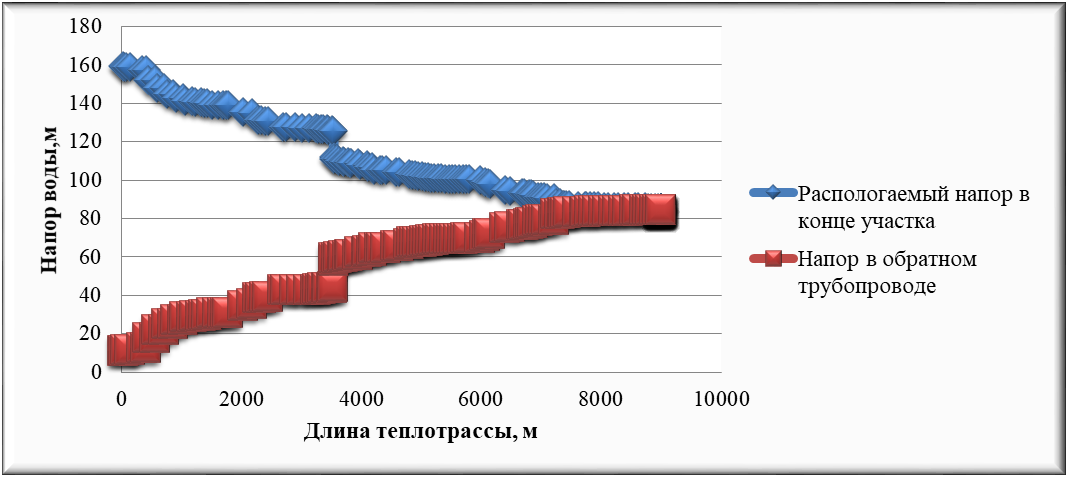 Пьезометрический график тепловой сети центральной котельной
по магистральному выводуГидравлический расчет передачи теплоносителя тепловой сети центральной котельной по магистральному выводуКотельная ул. Лесная имеет один магистральный вывод на тепловые сети. Пьезометрический график тепловой сети котельной ул. Лесная по магистральному выводуГидравлический расчет передачи теплоносителя тепловой сети котельной ул. Лесная по магистральному выводу4.4 Выводы о резервах (дефицитах) существующей системы теплоснабжения при обеспечении перспективной тепловой нагрузкиСуществующая система теплоснабжения Есаульского сельского поселения обеспечивает перспективной тепловой нагрузкой потребителей, при этом наблюдается профицит мощности.ГЛАВА 5. Мастер-план развития систем теплоснабжения поселения5.1 Описание вариантов перспективного развития систем теплоснабжения поселения (в случае их изменения относительно ранее принятого варианта развития систем теплоснабжения в утвержденной в установленном порядке схеме теплоснабжения)Мастер-план схемы теплоснабжения выполняется в соответствии с Требованиями к схемам теплоснабжения (Постановление правительства Российской Федерации №154 от 22 февраля 2012 года). Варианты мастер-плана формируют базу для разработки проектных предложений по новому строительству и реконструкции тепловых сетей для различных вариантов состава энергоисточников, обеспечивающих перспективные балансы спроса на тепловую мощность. Мастер-план схемы теплоснабжения предназначен для описания и обоснования отбора нескольких вариантов ее реализации, из которых будет выбран рекомендуемый вариант. Варианты перспективного развития систем теплоснабжения поселения Программой комплексного развития коммунальной инфраструктуры Есаульского сельского поселения не предусмотрены.Каждый вариант должен обеспечивать покрытие перспективного спроса на тепловую мощность, возникающего в поселении, и критерием этого обеспечения является выполнение балансов тепловой мощности источников тепловой энергии и спроса на тепловую мощность при расчетных условиях, заданных нормативами проектирования систем отопления, вентиляции и горячего водоснабжения объектов теплопотребления. Выполнение текущих и перспективных балансов тепловой мощности источников и текущей и перспективной тепловой нагрузки в каждой зоне действия источника тепловой энергии является главным условием для разработки вариантов мастер-плана. В соответствии с «Требованиями к схемам теплоснабжения, порядку их разработки и утверждения» предложения к развитию системы теплоснабжения должны базироваться на предложениях исполнительных органов власти и эксплуатационных организаций, особенно в тех разделах, которые касаются развития источников теплоснабжения. Варианты мастер-плана формируют базу для разработки проектных предложений по новому строительству и реконструкции тепловых сетей для различных вариантов состава энергоисточников, обеспечивающих перспективные балансы спроса на тепловую мощность.5.2 Технико-экономическое сравнение вариантов перспективного развития систем теплоснабжения поселения, городского округа, города федерального значенияК вариантам развития систем теплоснабжения предъявляются следующие требования:варианты, выбираемые для сравнения должны отвечать обязательным требованиям и кроме того обеспечивать в установленные сроки строительство и сдачу объектов в эксплуатацию, соответствовать требованиям нормативных документов,для правильного выбора проектного решения необходимо обеспечить сопоставимость сравниваемых вариантов.Первый вариант развития систем теплоснабжения: реконструкция изношенных сетей, вывод из эксплуатации 5 500 метров тепловых сетей, замена изношенных котлов.Второй вариант развития систем теплоснабжения; реконструкцию тепловых сетей с использованием энергоэффективных материалов. Строительство блочно-модульных котельных взамен центральной котельной и котельной ул. Лесная.Предпосылкой к предлагаемым вариантам развития послужили:Износ тепловых сетей;Перспективная застройка.Дефицитов мощности котельных не наблюдается.Технико-экономическое сравнение перспективного развития систем теплоснабжения Есаульского сельского поселения приведены в таблице.Технико-экономическое сравнение вариантов развития5.3 Обоснование выбора приоритетного варианта перспективного развития систем теплоснабжения поселения, городского округа, города федерального значения на основе анализа ценовых (тарифных) последствий для потребителейЗначительного увеличения потребления тепловой энергии на территории Есаульского сельского поселения, на рассматриваемый период, не предполагается. Дефицитов мощности котельных не наблюдается. Второй вариант развития соответствует нормам пожарной и экологической безопасности, но экономически не выгоден.В рассмотренных вариантах развития системы теплоснабжения потребность произведенной тепловой энергии останется без существенных изменений. Капитальные вложения второго варианта существенно ниже, чем в первом варианте. Приоритетным будет первый вариант перспективного развития систем теплоснабжения. ГЛАВА 6. Существующие и перспективные балансы производительности 
водоподготовительных установок и максимального потребления теплоносителя 
тепло-потребляющими установками потребителей, в том числе в аварийных режимахВ соответствии с п. 6.16 СП 124.13330.2012 «Тепловые сети» установка для подпитки системы теплоснабжения на теплоисточнике должна обеспечивать подачу в тепловую сеть в рабочем режиме воду соответствующего качества и аварийную подпитку водой из систем хозяйственно-питьевого или производственного водопроводов.Расход подпиточной воды в рабочем режиме должен компенсировать расчетные (нормируемые) потери сетевой воды в системе теплоснабжения.Расчетные (нормируемые) потери сетевой воды в системе теплоснабжения включают расчетные технологические потери (затраты) сетевой воды и потери сетевой воды с нормативной утечкой из тепловой сети и систем теплопотребления.Среднегодовая утечка теплоносителя (м3/ч) из водяных тепловых сетей должна быть не более 0,25% среднегодового объема воды в тепловой сети и присоединенных системах теплоснабжения независимо от схемы присоединения (за исключением систем горячего водоснабжения, присоединенных через водоподогреватели). Централизованная система теплоснабжения в сельском поселении – закрытого типа. Сезонная норма утечки теплоносителя устанавливается в пределах среднегодового значения.Согласно СП 124.13330.2012 «Тепловые сети», (п.6.16) расчетный расход среднегодовой утечки воды, м3/ч для подпитки тепловых сетей следует принимать 0,25% фактического объема воды в трубопроводах тепловых сетей и присоединенных к ним системах отопления и вентиляции зданий.Максимальное нормируемое потребление теплоносителя тепло-потребляющими установками потребителей в сельском поселении равно нулю, так как система теплоснабжения закрытого типа.6.1. Расчетная величина нормативных потерь (в ценовых зонах теплоснабжения - расчетную величину плановых потерь, определяемых в соответствии с методическими указаниями по разработке схем теплоснабжения) теплоносителя в тепловых сетях в зонах действия источников тепловой энергииРасчетные (нормируемые) потери сетевой воды в системе теплоснабжения включают расчетные технологические потери (затраты) сетевой воды и потери сетевой воды с нормативной утечкой из тепловой сети и систем теплопотребления. Среднегодовая утечка теплоносителя (м3/ч) из водяных тепловых сетей должна быть не более 0,25% среднегодового объема воды в тепловой сети и присоединенных системах теплоснабжения независимо от схемы присоединения (за исключением систем горячего водоснабжения, присоединенных через водоподогреватели). Централизованная система теплоснабжения в сельском поселении – закрытого типа. Сезонная норма утечки теплоносителя устанавливается в пределах среднегодового значения. Согласно СП 124.13330.2012 «Тепловые сети» (п.6.16) расчетный расход среднегодовой утечки воды, м3/ч для подпитки тепловых сетей следует принимать 0,25% фактического объема воды в трубопроводах тепловых сетей и присоединенных к ним системах отопления и вентиляции зданий.Расчетная величина нормативных потерь в тепловых сетях Есаульского сельского поселения6.2 Максимальный и среднечасовой расход теплоносителя (расход сетевой воды) на горячее водоснабжение потребителей с использованием открытой системы теплоснабжения в зоне действия каждого источника тепловой энергии, рассчитываемый с учетом прогнозных сроков перевода потребителей, подключенных к открытой системе теплоснабжения (горячего водоснабжения), на закрытую систему горячего водоснабженияМаксимальное нормируемое потребление теплоносителя тепло-потребляющими установками потребителей в сельском поселении равно нулю, так как система теплоснабжения закрытого типа. Открытые системы теплоснабжения в Есаульском сельском поселение отсутствуют.6.3 Сведения о наличии баков-аккумуляторовВ составе оборудования системы отопления Есаульского сельского поселения от централизованных источников баки-аккумуляторы отсутствуют.6.4 Нормативный и фактический (для эксплуатационного и аварийного режимов) часовой расход подпиточной воды в зоне действия источников тепловой энергииВ соответствии с п. 6.16 СП 124.13330.2012 «Тепловые сети» для открытых и закрытых систем теплоснабжения должна предусматриваться дополнительно аварийная подпитка химически не обработанной и не деарированной водой, расход которой принимается в количестве 2% среднегодового объема воды в тепловой сети и присоединенных системах теплоснабжения независимо от схемы присоединения (за исключением систем горячего водоснабжения, присоединенных через водоподогреватели).Перспективные балансы производительности водоподготовительных установок в аварийных режимах работы представлены в таблице.Перспективный баланс производительности водоподготовительных установок котельных Есаульского сельского поселенияДинамика производительности водоподготовительных установок и максимального потребления теплоносителя получена на основании прогноза объёмов потребления тепловой энергии абонентами Есаульского сельского поселения на период с 2020 до 2038 г.6.5 Существующий и перспективный баланс производительности водоподготовительных установок и потерь теплоносителя с учетом развития системы теплоснабженияПерспективный баланс производительности водоподготовительных установок котельных Есаульского сельского поселенияДинамика производительности водоподготовительных установок и максимального потребления теплоносителя получена на основании прогноза объёмов потребления тепловой энергии абонентами Есаульского сельского поселения на период с 2020 до 2038 г.ГЛАВА 7. Предложения по строительству, реконструкции и техническому перевооружению источников тепловой энергии7.1. Определение условий организации централизованного теплоснабжения, индивидуального теплоснабжения, а также поквартирного отопления, которое должно содержать в том числе определение целесообразности или нецелесообразности подключения (технологического присоединения) тепло-потребляющей установки к существующей системе централизованного теплоснабжения исходя из недопущения увеличения совокупных расходов в такой системе централизованного теплоснабжения, расчет которых выполняется в порядке, установленном методическими указаниями по разработке схем теплоснабженияПотребители с индивидуальным теплоснабжением – это частные одноэтажные дома с неплотной застройкой, где предлагается отключение всех индивидуальных жилых домов от центральной системы отопления.Применение поквартирных систем отопления – систем с разводкой трубопроводов в пределах одной квартиры, обеспечивающая поддержание заданной температуры воздуха в помещениях этой квартиры – не предвидится. 7.2. Обоснование предлагаемых для строительства источников тепловой энергии с комбинированной выработкой тепловой и электрической энергии для обеспечения перспективных тепловых нагрузокСтроительство источников тепловой энергии с комбинированной выработкой тепловой и электрической энергии для обеспечения перспективных тепловых нагрузок на расчетный период не планируется.7.3. Обоснование предлагаемых для реконструкции действующих источников тепловой энергии с комбинированной выработкой тепловой и электрической энергии для обеспечения перспективных приростов тепловых нагрузокРеконструкция действующих источников тепловой энергии с комбинированной выработкой тепловой и электрической энергии для обеспечения перспективных тепловых нагрузок на расчетный период не планируется.7.4. Обоснование предлагаемых для реконструкции котельной для выработки электроэнергии в комбинированном цикле на базе существующих и перспективных тепловых нагрузокРеконструкция котельной для выработки электроэнергии в комбинированном цикле на базе существующих и перспективных нагрузок на расчетный период не планируется.7.5. Обоснование предлагаемых для реконструкции котельной с увеличением зоны их действия путем включения в нее зон действия существующих источников тепловой энергииНа территории Есаульского сельского поселения увеличение зоны действия централизованных источников теплоснабжения путем включения в нее зон действия существующих источников тепловой энергии не планируется.7.6 Обоснование предлагаемых для перевода в пиковый режим работы котельной по отношению к источникам тепловой энергии с комбинированной выработкой тепловой и электрической энергииИсточников тепловой энергии с комбинированной выработкой тепловой и электрической энергии Есаульском сельском поселении нет, перевод в пиковый режим работы котельной не требуется.7.7 Обоснование предложений по расширению зон действия действующих источников тепловой энергии с комбинированной выработкой тепловой и электрической энергииИсточники тепловой энергии с комбинированной выработкой тепловой и электрической энергии в Есаульском сельском поселении отсутствуют.7.8. Обоснование предлагаемых для вывода в резерв и (или) вывода из эксплуатации котельной при передаче тепловых нагрузок на другие источники тепловой энергииПередача тепловых нагрузок на другие источники тепловой энергии на расчетный период не предполагается. Вывод в резерв и (или) вывода из эксплуатации котельной не требуется.7.9 Обоснование организации индивидуального теплоснабжения в зонах застройки поселения малоэтажными жилыми зданиямиПокрытие возможной перспективной тепловой на индивидуальное теплоснабжение на расчетный период не предполагается.7.10 Обоснование организации теплоснабжения в производственных зонах на территории поселенияОрганизация теплоснабжения в производственных зонах на территории поселения на расчетный период не требуется.7.11 Обоснование перспективных балансов тепловой мощности источников тепловой энергии и теплоносителя и присоединенной тепловой нагрузки в каждой из систем теплоснабжения поселения и ежегодное распределение объемов тепловой нагрузки между источниками тепловой энергииПерспективное увеличение тепловой нагрузки котельной Есаульского сельского поселения, возможно за счет резервной мощности существующей котельной.7.12 Расчет радиусов эффективного теплоснабжения (зоны действия источников тепловой энергии) в каждой из систем теплоснабжения, позволяющий определить условия, при которых подключение тепло-потребляющих установок к системе теплоснабжения нецелесообразно вследствие увеличения совокупных расходов в указанной системеРадиус эффективного теплоснабжения источников тепловой энергии определяется по методике кандидата технических наук, Папушкина В. Н.Результаты расчетов представлены в таблице.Результаты расчета радиуса теплоснабжения для котельных Есаульского сельского поселенияГЛАВА 8. Предложения по строительству, реконструкции и (или) модернизации тепловых сетей и сооружений на них8.1. Реконструкция и (или) модернизация, строительство тепловых сетей, обеспечивающих перераспределение тепловой нагрузки из зон с дефицитом тепловой мощности в зоны с избытком тепловой мощности (использование существующих резервов)Реконструкция и строительство тепловых сетей, обеспечивающих перераспределение тепловой нагрузки из зон с дефицитом тепловой мощности в зоны с избытком тепловой мощности, не планируется. Возможные дефициты тепловой мощности на окраинах населенных пунктов планируется покрывать за счет индивидуальных источников теплоснабжения.8.2. Строительство тепловых сетей для обеспечения перспективных приростов тепловой нагрузки под жилищную, комплексную или производственную застройку во вновь осваиваемых районах поселенияГенеральным планом новое строительство объектов жилищного, общественного и вспомогательного фонда, с подключением к централизованному источнику теплоснабжения не планируется.8.3. Строительство тепловых сетей, обеспечивающих условия, при наличии которых существует возможность поставок тепловой энергии потребителям от различных источников тепловой энергии при сохранении надежности теплоснабженияТехническая возможность организации поставок потребителей от различных источников тепловой энергии отсутствует. Строительство новых котельных на расчетный период не предвидится.8.4. Строительство, реконструкция и (или) модернизация тепловых сетей для повышения эффективности функционирования системы теплоснабжения, в том числе за счет перевода котельной в пиковый режим работы или ликвидации котельнойПредлагается производить реконструкцию и ремонт участков тепловых сетей по мере производственной необходимости в связи с исчерпанием нормативного срока эксплуатации трубопроводов тепловых сетей, на основании ежегодного диагностирования состояния тепловых сетей. 8.5. Строительство тепловых сетей для обеспечения нормативной надежности теплоснабженияСтроительство тепловых сетей для дублирования нерезервированных участков теплотрасс не предполагается. Длины участков не превышают максимально допустимых нерезервируемых. Обеспечение нормативной надежности теплоснабжения достигается реконструкцией существующих сетей.8.6. Реконструкция и (или) модернизация тепловых сетей с увеличением диаметра трубопроводов для обеспечения перспективных приростов тепловой нагрузкиРеконструкция тепловых сетей с увеличением диаметра трубопроводов не требуется, перспективные приросты тепловой нагрузки на расчетный период предполагаются компенсировать от участков с достаточным диаметром.8.7. Реконструкция и (или) модернизация тепловых сетей, подлежащих замене в связи с исчерпанием эксплуатационного ресурсаПредлагается производить реконструкцию и ремонт участков тепловых сетей по мере производственной необходимости в связи с исчерпанием нормативного срока эксплуатации трубопроводов тепловых сетей, на основании ежегодного диагностирования состояния тепловых сетей. 8.8. Строительство и реконструкция и (или) модернизация насосных станцийОбособленные насосные станции, участвующие непосредственно в транспортировке теплоносителя на территории Есаульского сельского поселения, отсутствуют. Все насосное оборудование находится в зданиях соответствующей котельной. ГЛАВА 9. Предложения по переводу открытых систем теплоснабжения (горячего водоснабжения) в закрытые системы горячего водоснабжения9.1. Технико-экономическое обоснование предложений по типам присоединений тепло-потребляющих установок потребителей (или присоединений абонентских вводов) к тепловым сетям, обеспечивающим перевод потребителей, подключенных к открытой системе теплоснабжения (горячего водоснабжения), на закрытую систему горячего водоснабженияИсточники тепловой энергии Есаульского сельского поселения функционируют по закрытой системе теплоснабжения. Присоединения тепло-потребляющих установок потребителей к тепловым сетям, обеспечивающим перевод потребителей, подключенных к открытой системе теплоснабжения (горячего водоснабжения), на закрытую систему горячего водоснабжения, до конца расчетного периода не ожидаются.9.2. Выбор и обоснование метода регулирования отпуска тепловой энергии от источников тепловой энергииОтпуск теплоты на отопление регулируется тремя методами: качественным, количественным, качественно-количественным.При качественном методе изменяют температуру воды, подаваемую в тепловую есть (систему отопления) при неизменном расходе теплоносителя.При количественном методе изменяют расход теплоносителя при неизменной температуре.При качественно-количественном методе одновременно изменяют температуру и расход теплоносителя.В настоящее время отпуск теплоты системам отопления регулируют качественным методом, так как при постоянном расходе воды системы отопления в меньшей степени подвержен разрегулировке.В системах вентиляции для регулирования отпуска теплоты обычно применяют качественный и количественный методы.Отпуск теплоты на ГВС обычно регулируют количественным методом - изменением расхода сетевой воды.Описанные выше методы регулирования в чистом виде применяют только в раздельных системах теплоснабжения, в которых потребители отопления, вентиляции и ГВС обслуживаются от источника теплоты по самостоятельным трубопроводам. В двухтрубных тепловых сетях как наиболее экономичных по капитальным и эксплуатационным затратам, по которым теплоноситель одновременно транспортируется для всех видов потребителей, применяют на источнике теплоты комбинированный метод регулирования.Комбинированное регулирование, состоит из нескольких ступеней, взаимно дополняющих друг друга, создаёт наиболее полное соответствие между отпуском тепла и фактическим теплопотреблением.Центральное регулирование выполняют на ТЭЦ или котельной по преобладающей нагрузке, характерной для большинства абонентов. В городских тепловых сетях такой нагрузкой может быть отопление или совместная нагрузка отопления и ГВС. На ряде технологических предприятий преобладающим является технологическое теплопотребление.Групповое регулирование производится в центральных тепловых пунктах для группы однородных потребителей. В ЦТП поддерживаются требуемые расход и температура теплоносителя, поступающего в распределительные или во внутриквартальные сети.Местное регулирование предусматривается на абонентском вводе для дополнительной корректировки параметров теплоносителя с учетом местных факторов.Индивидуальное регулирование осуществляется непосредственно у тепло-потребляющих приборов, например, у нагревательных приборов систем отопления, и дополняет другие виды регулирования.Тепловая нагрузка многочисленных абонентов современных систем теплоснабжения неоднородна не только по характеру теплопотребления, но и по параметрам теплоносителя. Поэтому центральное регулирование отпуска тепла дополняется групповым, местным и индивидуальным, т.е. осуществляется комбинированное регулирование.Прерывистое регулирование достигается периодическим отключением систем, т.е. пропусками подачи теплоносителя, в связи с чем, этот метод называется регулирование пропусками.Центральные пропуски возможны лишь в тепловых сетях с однородным потреблением, допускающим одновременные перерывы в подаче тепла. В современных системах теплоснабжения с разнородной тепловой нагрузкой регулирование пропусками используется для местного регулирования.В паровых системах теплоснабжения качественное регулирование не приемлемо ввиду того, что изменение температур в необходимом диапазоне требует большого изменения давления.Центральное регулирование паровых систем производится в основном количественным методом или путём пропусков. Однако периодическое отключение приводит к неравномерному прогреву отдельных приборов и к заполнению системы воздухом. Более эффективно местное или индивидуальное количественное регулирование.9.3. Предложения по реконструкции тепловых сетей для обеспечения передачи тепловой энергии при переходе от открытой системы теплоснабжения (горячего водоснабжения) к закрытой системе горячего водоснабженияОткрытые системы теплоснабжения в Есаульском сельском поселении отсутствуют. Реконструкции тепловых сетей для обеспечения передачи тепловой энергии при переходе от открытой системы теплоснабжения (горячего водоснабжения) к закрытой системе горячего водоснабжения не требуется.9.4. Расчет потребности инвестиций для перевода открытой системы теплоснабжения (горячего водоснабжения) в закрытую систему горячего водоснабженияОткрытые системы теплоснабжения в Есаульском сельском поселении отсутствуют.Инвестиции для перевода открытой системы теплоснабжения (горячего водоснабжения) в закрытую систему горячего водоснабжения не требуются.9.5. Оценку целевых показателей эффективности и качества теплоснабжения в открытой системе теплоснабжения (горячего водоснабжения) и закрытой системе горячего водоснабженияСуществуют следующие недостатки открытой схемы теплоснабжения:повышенные расходы тепловой энергии на отопление и ГВС;высокие удельные расходы топлива и электроэнергии на производство тепловой энергии;повышенные затраты на эксплуатацию котельной и тепловых сетей;не обеспечивается качественное теплоснабжение потребителей из-за больших потерь тепла и количества повреждений на тепловых сетях;повышенные затраты на химводоподготовку;при небольшом разборе вода начинает остывать в трубах.Преимущества открытой системы теплоснабжения: поскольку используются сразу несколько теплоисточников, в случае повреждения на трубопроводе система проявляет живучесть – полной остановки циркуляции не происходит, потребителей длительное время удерживают на затухающей схеме.Гидравлическая взаимосвязь отдельных элементов системы при зависимом подключении отопительных систем и открытого водоразбора с течением времени неизбежно приводит к разрегулировке гидравлического режима работы системы. В большой степени этому способствуют нарушения (в т.ч. сливы теплоносителя со стороны потребителей тепла). В конечном итоге это оказывает отрицательное влияние на качество и стабильность теплоснабжения и снижает эффективность работы теплоисточников, а для потребителей тепла снижается комфортность жилья при одновременном повышении затрат.Независимая схема представляет собой преобразование прямого присоединения контура отопления зданий посредством эжектора в гидравлически разделенное независимое присоединение посредством пластинчатого или кожухотрубного теплообменника и электрического насоса контура отопления здания. Теплообменник горячей воды использует обратную воду отопления для того, чтобы как можно больше понизить температуру обратной воды системы отопления.Температура ГВС будет точно контролироваться и поддерживаться на постоянном уровне 55 оС.Так как холодная вода, подогреваемая до уровня воды ГВС, будет только фильтроваться и не будет обрабатываться химически, стальные трубы будут заменены на пластиковые, которые не подвергаются коррозии.Попытки перевода существующего жилищного фонда с открытой системы теплоснабжения на закрытую показали необходимость значительных капитальных затрат и экономически не оправдываются. Единственным наглядным положительным результатом перевода открытой системы теплоснабжения на закрытую, является улучшение качества горячей воды.9.6. Предложения по источникам инвестицийМероприятия по переводу открытых систем теплоснабжения (горячего водоснабжения) в закрытые системы горячего водоснабжения не запланированы. Инвестиции для этих мероприятий не требуются.ГЛАВА 10. Перспективные топливные балансы10.1 Расчеты по каждому источнику тепловой энергии перспективных максимальных часовых и годовых расходов основного вида топлива для зимнего, летнего и переходного периодов, необходимого для обеспечения нормативного функционирования источников тепловой энергии на территории поселения, городского округаРасчёты перспективных максимальных часовых и годовых расходов топлива для зимнего, летнего и переходного периодов выполнены на основании данных о среднемесячной температуре наружного воздуха, суммарной присоединённой тепловой нагрузке, фактических годовых расходах тепловой энергии и удельных расходах условного топлива по каждому источнику тепловой энергии.Объёмы потребления топлива для существующего источника тепловой энергии для зимнего, летнего и переходного периодов представлены в таблице.Расчеты максимальных часовых и годовых расходов основного вида топлива10.2 Результаты расчетов по каждому источнику тепловой энергии нормативных запасов топливаОсновным видом топлива для котельных п. Есаульский является природный газ.Резервное топливо для котельных п. Есаульский, является природный газ.10.3 Вид топлива, потребляемый источником тепловой энергии, в том числе с использованием возобновляемых источников энергии и местных видов топливаОсновным видом топлива для котельных п. Есаульский является природный газ.Резервное топливо для котельных п. Есаульский, является природный газ.Индивидуальные источники тепловой энергии в частных жилых домах в качестве топлива используют природный газ, уголь и дрова. Существующие источники тепловой энергии Есаульского сельского поселения не используют местные виды топлива в качестве основного в связи с низким КПД и высокой себестоимостью. Возобновляемые источники энергии в поселении отсутствуют.10.4 Виды топлива (в случае, если топливом является уголь, - вид ископаемого угля в соответствии с Межгосударственным стандартом ГОСТ 25543-2013 "Угли бурые, каменные и антрациты. Классификация по генетическим и технологическим параметрам"), их долю и значение низшей теплоты сгорания топлива, используемые для производства тепловой энергии по каждой системе теплоснабженияОсновным видом топлива для котельных п. Есаульский является природный газ.Резервное топливо для котельных п. Есаульский, является природный газ.Индивидуальные источники тепловой энергии в частных жилых домах в качестве топлива используют природный газ, уголь и дрова.  Низшая теплота сгорания топлива и его доля в производстве тепловой энергии по каждой системе теплоснабжения указаны в таблице.Виды топлива, используемые для производства тепловой энергии10.5 Преобладающий в поселении вид топлива, определяемый по совокупности всех систем теплоснабжения, находящихся в соответствующем поселенииПо совокупности всех систем теплоснабжения Есаульского сельского поселения, для источников централизованного теплоснабжения поселения преобладающим видом топлива в поселении является природный газ. В совокупности всех систем теплоснабжения, доля тепловой энергии выработанной при сжигании природного газа составляет 100%.10.6 Приоритетное направление развития топливного баланса поселенияПриоритетным направлением развития топливного баланса поселения в Есаульском сельском поселении является повышение эффективности котельных, реконструкция тепловых сетей и создание резерва топлива для всех котельных.ГЛАВА 11. Оценка надежности теплоснабжения11.1 Перспективные показатели надежности, определяемые числом нарушений в подаче тепловой энергииПлановые значения показателей надежности и качества определяются для каждой теплоснабжающей организации исходя из:средних фактических значений показателей надежности за те расчетные периоды регулирования в пределах долгосрочного периода регулирования, по которым имеются отчетные данные на момент установления плановых значений на следующий долгосрочный период регулирования;динамики улучшения значений показателей (начиная с 2021 года);корректировки в текущем расчетном периоде регулирования (t) плановых значений показателей, установленных на следующий расчетный период регулирования (t+1), с учетом фактических значений показателей за предшествующий расчетный период регулирования (t-1).Расчет вероятности безотказной работы тепловой сети источников тепла Есаульского сельского поселенияРасчет числа нарушений в подаче тепловой энергии тепловой сети Есаульского сельского поселения11.2 Перспективных показатели, определяемые приведенной продолжительностью прекращений подачи тепловой энергииРасчет приведенной продолжительности прекращений подачи тепловой энергии в тепловой сети Есаульского сельского поселения11.3 Перспективных показателей, определяемые приведенным объемом недоотпуска тепла в результате нарушений в подаче тепловой энергииПриведенный объем недоотпуска тепла в результате нарушений в подаче тепловой энергии в системе теплоснабжения Есаульского сельского поселения11.4 Перспективные показатели, определяемые средневзвешенной величиной отклонений температуры теплоносителя, соответствующих отклонениям параметров теплоносителя в результате нарушений в подаче тепловой энергииСредневзвешенная величина отклонений температуры теплоносителя в системе теплоснабжения Есаульского сельского поселения11.5 Предложения, обеспечивающие надежность систем теплоснабженияС учетом предлагаемых мероприятий по реконструкции тепловых сетей, перспективные показатели надежности теплоснабжения, характеризуют системы теплоснабжения, как надежные.Применение на источниках тепловой энергии рациональных тепловых схем с дублированными связями и новых технологий, обеспечивающих готовность энергетического оборудования, установка резервного оборудования, организация совместной работы нескольких источников тепловой энергии, взаимное резервирование тепловых сетей смежных районов поселения, устройство резервных насосных станций, установка баков-аккумуляторов не требуется.ГЛАВА 12. Обоснование инвестиций в строительство, реконструкцию и техническое перевооружение12.1 Оценка финансовых потребностей для осуществления строительства, реконструкции и технического перевооружения источников тепловой энергии и тепловых сетейВеличина необходимых инвестиций на техническое перевооружение источников тепловой энергии и реконструкцию тепловых сетей представлена в таблице «Оценка стоимости основных мероприятий и величины необходимых капитальных вложений в строительство и реконструкцию объектов централизованных систем теплоснабжения».Расчет оценки объемов капитальных вложений в строительство, реконструкцию и модернизацию объектов централизованных систем теплоснабжения выполнен при использовании:Сборника укрупненных показателей стоимости строительства по субъектам Российской Федерации в разрезе Федеральных округов (с учетом НДС).СБЦП 81-2001-07 Государственный сметный норматив "Справочник базовых цен на проектные работы в строительстве "Коммунальные инженерные сети и сооружения".Согласно сборнику укрупненных показателей стоимости строительства по субъектам Российской Федерации в разрезе Федеральных округов стоимость строительства 1 км тепловой сети в непроходных железобетонных каналах для Челябинской области составляет:для диаметра 80 мм 10 175,14 тыс.руб.;для диаметра 100 мм 11 233,86 тыс.руб.;для диаметра 125 мм 12 387,06 тыс.руб.Оценка стоимости основных мероприятий и величины необходимых капитальных вложений в строительство и реконструкцию объектов централизованных систем теплоснабжения12.2 Предложения по источникам инвестиций, обеспечивающих финансовые потребностиОбщий объём необходимых инвестиций в осуществление варианта развития системы теплоснабжения складывается из суммы инвестиционных затрат в предлагаемые мероприятия по теплоисточникам и тепловым сетям, требуемых оборотных средств и средств, необходимых для обслуживания долга (в случае финансирования за счёт заёмных средств).При этом следует учитывать, что финансовые потребности участников, направленные на реализацию мероприятий по новому строительству, техническому перевооружению и реконструкции, подлежат обязательному исполнению в объеме:фактически начисленных амортизационных отчислений, учитываемых в тарифно-балансовых решениях;соответствующих условиям заключенных (действующих) договоров на подключение к сетям инженерно-технического обеспечения, а также параметров технических условий, которые будут запрошены в рамках площадок, утвержденных в документах территориального планирования;пропорционально объему фактической реализации товарной продукции в случае если установленные тарифы предусматривают возмещение затрат на реализацию инвестиционных программ организаций, осуществляющих регулируемые виды деятельности в сфере теплоснабжения - согласно установленному уровню затрат в структуре тарифов.Источниками финансирования мероприятий по котельным и тепловым сетям приняты:ОАО «Есаульское РТП»;ООО «Модуль +».12.3 Расчеты эффективности инвестицийПоказатель эффективности реализации мероприятий рассчитан при условии обеспечения рентабельности мероприятий инвестиционной программы со средним сроком окупаемости 10 лет.Расчеты эффективности инвестицийЭкономический эффект мероприятий достигается за счет сокращения аварий – издержек на их ликвидацию, снижения потерь теплоносителя и потребления энергии котельной.12.4 Расчеты ценовых последствий для потребителей при реализации программ строительства, реконструкции и технического перевооружения систем теплоснабженияМероприятия, предусмотренные схемой теплоснабжения, инвестируются из бюджетов поселения и района. Компенсацию единовременных затраты, необходимых для реконструкции сетей, предполагается включать в тариф на тепло.ГЛАВА 13. Индикаторы развития систем теплоснабжения поселенияИндикаторы развития систем теплоснабжения Есаульского сельского поселения на весь расчетный период приведены в таблице.Индикаторы развития систем теплоснабжения Есаульского сельского поселенияГЛАВА 14. Ценовые (тарифные) последствия14.1 Тарифно-балансовые расчетные модели теплоснабжения потребителей по каждой системе теплоснабженияПоказатели тарифно-балансовой модели по каждой системе теплоснабжения приведены в таблице.Показатели тарифно-балансовой модели по каждой системе теплоснабжения14.2 Тарифно-балансовые расчетные модели теплоснабжения потребителей по каждой единой теплоснабжающей организацииПоказатели тарифно-балансовой модели по каждой теплоснабжающей организации приведены в таблице.Показатели тарифно-балансовой модели по каждой теплоснабжающей организации14.3 Результаты оценки ценовых (тарифных) последствий реализации проектов схемы теплоснабжения на основании разработанных тарифно-балансовых моделейОсновные параметры формирования тарифов:тариф устанавливается на основе долгосрочных параметров регулирования;в необходимую валовую выручку для расчета тарифа включаются экономически обоснованные эксплуатационные затраты;исходя из утвержденных финансовых потребностей реализации проектов схемы, в течение установленного срока возврата инвестиций в тариф включается инвестиционная составляющая, складывающаяся из амортизации по объектам инвестирования и расходов на финансирование реализации проектов схемы из прибыли с учетом возникающих налогов;тарифный сценарий обеспечивает финансовые потребности планируемых проектов схемы и необходимость выполнения финансовых обязательств перед финансирующими организациями;для обеспечения доступности услуг потребителям должны быть выработаны меры сглаживания роста тарифов при инвестировании.Таким образом, в рамках этой финансовой модели: тариф ежегодно пересматривается или индексируется, но исходя из утвержденной инвестиционной программы; определен долгосрочный период, в течение которого в тариф включается обоснованная инвестиционная составляющая, обеспечивающая финансовые потребности инвестиционной программы. При этом тарифное регулирование становится более предсказуемым и обеспечивает финансирование производственной деятельности организации коммунального комплекса по поставкам тепловой энергии и инвестиционной деятельности в рамках утвержденной инвестиционной программы.В большинстве случаев источниками финансирования инвестиционной программы в коммунальной сфере являются заемные средства, привлекаемые на срок 5-6 лет, а также средства накопленные за счет амортизационных отчислений основных средств; тарифное сглаживание может быть обеспечено также постепенным «нагружением» тарифа инвестиционной составляющей, которая обеспечивает возврат и обслуживание привлеченных займов; при этом должен быть предусмотрен и согласован с банком индивидуальный график возврата займов неравными долями; это непривычно для банков, но достижимо и является самой эффективной и доступной мерой по сглаживанию тарифных последствий инвестирования; такая схема позволяет осуществить капитальные вложения (реконструкцию) в сжатые сроки, растянуть возврат инвестиций на 6-8 лет и обеспечить рост тарифной нагрузки на потребителей ежегодно на уровне 15-22% (после этого срока тариф снижается на величину порядка 20-30%).ГЛАВА 15. Реестр единых теплоснабжающих организаций15.1 Реестр систем теплоснабжения, содержащий перечень теплоснабжающих организаций, действующих в каждой системе теплоснабжения, расположенных в границах поселенияРеестр систем теплоснабжения, содержащий перечень теплоснабжающих организаций15.2 Реестр единых теплоснабжающих организаций, содержащий перечень систем теплоснабжения, входящих в состав единой теплоснабжающей организацииРеестр единых теплоснабжающих организаций, содержащий перечень систем теплоснабжения15.3 Основания, в том числе критерии, в соответствии с которыми теплоснабжающая организация определена единой теплоснабжающей организациейКритерии и порядок определения единой теплоснабжающей организации установлены в Правилах организации теплоснабжения в Российской Федерации, утвержденных Постановлением Правительства Российской Федерации от 08.08.2012 г.№808 «Об организации теплоснабжения в Российской Федерации и внесении изменений в некоторые законодательные акты Правительства Российской Федерации» (далее – ПП РФ №808 от 08.08.2012 г.)Для присвоения организации статуса ЕТО на территории городского поселения организации, владеющие на праве собственности или ином законном основании источниками тепловой энергии и (или) тепловыми сетями, подают в уполномоченный орган в течение одного месяца с даты опубликования (размещения) в установленном порядке проекта схемы теплоснабжения заявку на присвоение статуса ЕТО с указанием зоны ее деятельности.Уполномоченные органы обязаны в течение трех рабочих дней, с даты окончания срока для подачи заявок разместить сведения о принятых заявках на сайте поселения, на сайте соответствующего субъекта Российской Федерации в информационно-телекоммуникационной сети «Интернет» (далее – официальный сайт).В случае если в отношении одной зоны деятельности ЕТО подана 1 заявка от лица, владеющего на праве собственности или ином законном основании источниками тепловой энергии и (или) тепловыми сетями в соответствующей зоне деятельности ЕТО, то статус ЕТО присваивается указанному лицу. В случае, если в отношении одной зоны деятельности подано несколько заявок от лиц, владеющих на праве собственности или ином законном основании источниками тепловой энергии и (или) тепловыми сетями в соответствующей зоне деятельности ЕТО, уполномоченный орган присваивает статус ЕТО в соответствии с пунктами 7-10 ПП РФ №808 от 08.08.2012 г.Согласно п.7 ПП РФ №808 от 08.08.2012 г. устанавливаются следующие критерии определения ЕТО:владение на праве собственности или ином законном основании источниками тепловой энергии с наибольшей рабочей тепловой мощностью и (или) тепловыми сетями с наибольшей емкостью в границах зоны деятельности ЕТО; размер собственного капитала;  способность в лучшей мере обеспечить надежность теплоснабжения в соответствующей системе теплоснабжения. Для определения указанных критериев уполномоченный орган при разработке схемы теплоснабжения вправе запрашивать у теплоснабжающих и тепло-сетевых организаций соответствующие сведения. В случае если заявка на присвоение статуса ЕТО подана организацией, которая владеет на праве собственности или ином законном основании источниками тепловой энергии с наибольшей рабочей тепловой мощностью и тепловыми сетями с наибольшей емкостью в границах зоны деятельности ЕТО, статус ЕТО присваивается данной организации. Показатели рабочей мощности источников тепловой энергии и емкости тепловых сетей определяются на основании данных схемы (проекта схемы) теплоснабжения поселения. В случае если заявки на присвоение статуса ЕТО поданы от организации, которая владеет на праве собственности или ином законном основании источниками тепловой энергии с наибольшей рабочей тепловой мощностью, и от организации, которая владеет на праве собственности или ином законном основании тепловыми сетями с наибольшей емкостью в границах зоны деятельности ЕТО, статус ЕТО присваивается той организации из указанных, которая имеет наибольший размер собственного капитала. В случае если размеры собственных капиталов этих организаций различаются не более чем на 5 процентов, статус ЕТО присваивается организации, способной в лучшей мере обеспечить надежность теплоснабжения в соответствующей системе теплоснабжения.Определение статуса ЕТО для проектируемых зон действия планируемых к строительству источников тепловой энергии, должно быть выполнено в ходе актуализации схемы теплоснабжения.Обязанности ЕТО установлены ПП РФ №808 от 08.08.2012. В соответствии с п.12 данного постановления ЕТО обязан: заключать и исполнять договоры теплоснабжения с любыми обратившимися к ней потребителями тепловой энергии, тепло-потребляющие установки которых находятся в данной системе теплоснабжения при условии соблюдения указанными потребителями выданных им в соответствии с законодательством о градостроительной деятельности технических условий подключения к тепловым сетям;заключать и исполнять договоры поставки тепловой энергии (мощности) и (или) теплоносителя в отношении объема тепловой нагрузки, распределенной в соответствии со схемой теплоснабжения; Границы зоны деятельности ЕТО в соответствии с п.19 «Правил организации теплоснабжения» могут быть изменены в следующих случаях: подключение к системе теплоснабжения новых тепло-потребляющих установок, источников тепловой энергии или тепловых сетей, или их отключение от системы теплоснабжения; технологическое объединение или разделение систем теплоснабжения. Сведения об изменении границ зон деятельности ЕТО, а также сведения о присвоении другой организации статуса ЕТО подлежат внесению в схему теплоснабжения при ее актуализации. Согласно п.4 ПП РФ от 08.08.2012 г. №808 в проекте Схемы теплоснабжения должны быть определены границы зоны (зон) деятельности ЕТО (организаций). Границы зон деятельности ЕТО (организаций) определяются границами системы теплоснабжения. В случае если на территории поселения существуют несколько систем теплоснабжения, уполномоченные органы вправе: определить ЕТО (организации) в каждой из систем теплоснабжения, расположенных в границах поселения определить на несколько систем теплоснабжения ЕТО.15.4 Заявки теплоснабжающих организаций, поданные в рамках разработки проекта схемы теплоснабжения (при их наличии), на присвоение статуса единой теплоснабжающей организацииСтатус единой теплоснабжающей организации теплоснабжающей организации решением федерального органа исполнительной власти (в отношении городов с населением 500 тысяч человек и более) или органа местного самоуправления при утверждении схемы теплоснабжения поселения, городского округа. В случае, если на территории поселения, городского округа существуют несколько систем теплоснабжения, уполномоченные органы вправе: определить единую теплоснабжающую организацию в каждой из систем теплоснабжения, расположенных в границах поселения, городского округа; определить на несколько систем теплоснабжения единую теплоснабжающую организацию. Для присвоения организации статуса единой теплоснабжающей организации на территории поселения, городского округа лица, владеющие на праве собственности или ином законном основании источниками тепловой энергии и (или) тепловыми сетями, подают в уполномоченный орган в течение 1 месяца с даты опубликования сообщения, заявку на присвоение организации статуса единой теплоснабжающей организации с указанием зоны ее деятельности. К заявке прилагается бухгалтерская отчетность, составленная на последнюю отчетную дату перед подачей заявки, с отметкой налогового органа о ее принятии. В случае если в отношении одной зоны деятельности единой теплоснабжающей организации подана 1 заявка от лица, владеющего на праве собственности или ином законном основании источниками тепловой энергии и (или) тепловыми сетями в соответствующей зоне деятельности единой теплоснабжающей организации, то статус единой теплоснабжающей организации присваивается указанному лицу. В случае если в отношении одной зоны деятельности единой теплоснабжающей организации подано несколько заявок от лиц, владеющих на праве собственности или ином законном основании источниками тепловой энергии и (или) тепловыми сетями в соответствующей зоне деятельности единой теплоснабжающей организации.15.5 Описание границ зон деятельности единой теплоснабжающей организации 
(организаций)Решение об определении единой теплоснабжающей организации ЕТО в Есаульском сельском поселении принято за ОАО «Есаульское РТП».ГЛАВА 16. Реестр мероприятий схемы теплоснабжения16.1 Перечень мероприятий по строительству, реконструкции или техническому перевооружению и (или) модернизации источников тепловой энергииЗапланированы следующие мероприятия по реконструкции источников тепловой энергии:установка системы диспетчерского контроля;замена котлов в центральной;установка дополнительного устройства ВПУ в центральной котельной;замена котлов в котельной ул. Лесная, с увеличением установленной мощности.16.2 Перечень мероприятий по строительству, реконструкции и техническому перевооружению и (или) модернизации тепловых сетей и сооружений на нихЗапланированы следующие мероприятия по реконструкции источников тепловой энергии:реконструкция тепловых сетей с использованием энергоэффективных материалов котельной ул. Лесная и Центральной котельной;вывод из эксплуатации 5 500 метров тепловых сетей центральной котельной.16.3 Перечень мероприятий, обеспечивающих переход от открытых систем теплоснабжения (горячего водоснабжения) на закрытые системы горячего водоснабженияДо конца расчетного периода мероприятий, обеспечивающих переход от открытых систем теплоснабжения (горячего водоснабжения) на закрытые системы горячего водоснабжения, не запланировано.ГЛАВА 17. Замечания и предложения к проекту схемы теплоснабжения17.1 Перечень всех замечаний и предложений, поступивших при разработке, утверждении и актуализации схемы теплоснабженияПри разработке, утверждении и актуализации схемы теплоснабжения особые предложения не поступили.17.2 Ответы разработчиков проекта схемы теплоснабжения на замечания и предложенияПри разработке, утверждении и актуализации схемы теплоснабжения особые предложения не поступили.17.3 Перечень учтенных замечаний и предложений, а также реестр изменений, внесенных в разделы схемы теплоснабжения и главы обосновывающих материалов к схеме теплоснабженияПри актуализации схемы теплоснабжения особые предложения не поступили.ГЛАВА 18. Сводный том изменений, выполненных в доработанной и (или) 
актуализированной схеме теплоснабженияВ актуализированной схеме теплоснабжения внесены изменения в протяженности участков тепловых сетей, их диаметров, произведен перерасчет гидравлических режимов, в связи с изменившийся присоединенной нагрузкой. Предложены варианты перспективного развития систем теплоснабжения.№ п/пОбслуживающая организацияОтапливаемые объектыПлощадь, м2Площадь, м2Отопление Гкал/часОтопление Гкал/часГВС, Гкал/часГВС, Гкал/час1234455Центральная котельнаяЦентральная котельнаяЦентральная котельнаяЦентральная котельнаяЦентральная котельнаяЦентральная котельнаяЦентральная котельнаяЦентральная котельнаяЦентральная котельнаяЦентральная котельнаяОАО «Есаульское РТП»ул. Бердюгина, д.1504,70504,700,1620,1620,0000,000ОАО «Есаульское РТП»ул. Бердюгина, д.2504,50504,500,1040,1040,0000,000ОАО «Есаульское РТП»ул. Бердюгина, д.3819,60819,600,1330,1330,0000,000ОАО «Есаульское РТП»ул. Бердюгина, д.5716,70716,700,1330,1330,0000,000ОАО «Есаульское РТП»ул. Бердюгина, д.6421,50421,500,0780,0780,0000,000ОАО «Есаульское РТП»ул. Бердюгина, д.71 314,001 314,000,2500,2500,0000,000ОАО «Есаульское РТП»ул. Бердюгина, д.81 315,001 315,000,2500,2500,0000,000ОАО «Есаульское РТП»ул. Гагарина, д.44292,90292,900,0780,0780,0000,000ОАО «Есаульское РТП»ул. Трактористов, д.1А806,10806,100,1620,1620,0000,000ОАО «Есаульское РТП»ул. Трактористов, д.2653,60653,600,1330,1330,0000,000ОАО «Есаульское РТП»ул. Трактористов, д.3346,80346,800,0440,0440,0000,000ОАО «Есаульское РТП»ул. Бердюгина, д.41295,641295,640,1180,1180,0000,000ОАО «Есаульское РТП»ул. Гагарина, д.50130,81130,810,0250,0250,0000,000ОАО «Есаульское РТП»ул. Трактористов, д.62231,692231,690,2410,2410,0000,000ОАО «Есаульское РТП»ул. Гагарина, д.12022,972022,970,1560,1560,0000,000ОАО «Есаульское РТП»ул. Трактористов, д.1346,80346,800.5840.5840,0000,000ОАО «Есаульское РТП»Жилой дом60,0060,000,0780,0780,0000,000ОАО «Есаульское РТП»Жилой дом60,0060,000,0780,0780,0000,000ОАО «Есаульское РТП»Жилой дом60,0060,000,0780,0780,0000,000ОАО «Есаульское РТП»Жилой дом60,0060,000,0780,0780,0000,000ОАО «Есаульское РТП»Жилой дом60,0060,000,0780,0780,0000,000ОАО «Есаульское РТП»Жилой дом60,0060,000,0780,0780,0000,000ОАО «Есаульское РТП»Жилой дом60,0060,000,0780,0780,0000,000ОАО «Есаульское РТП»Жилой дом60,0060,000,0780,0780,0000,000ОАО «Есаульское РТП»Жилой дом60,0060,000,0780,0780,0000,000ОАО «Есаульское РТП»Жилой дом60,0060,000,0780,0780,0000,000ОАО «Есаульское РТП»Жилой дом60,0060,000,0780,0780,0000,000ОАО «Есаульское РТП»Жилой дом60,0060,000,0780,0780,0000,000ОАО «Есаульское РТП»Жилой дом60,0060,000,0780,0780,0000,000ОАО «Есаульское РТП»Жилой дом60,0060,000,0780,0780,0000,000ОАО «Есаульское РТП»Жилой дом60,0060,000,0780,0780,0000,000ОАО «Есаульское РТП»Жилой дом60,0060,000,0780,0780,0000,000ОАО «Есаульское РТП»Жилой дом60,0060,000,0780,0780,0000,000ОАО «Есаульское РТП»Жилой дом60,0060,000,0780,0780,0000,000ОАО «Есаульское РТП»Жилой дом60,0060,000,0780,0780,0000,000ОАО «Есаульское РТП»Жилой дом60,0060,000,0780,0780,0000,000ОАО «Есаульское РТП»Жилой дом60,0060,000,0780,0780,0000,000ОАО «Есаульское РТП»Жилой дом60,0060,000,0780,0780,0000,000ОАО «Есаульское РТП»Жилой дом60,0060,000,0780,0780,0000,000ОАО «Есаульское РТП»Жилой дом60,0060,000,0780,0780,0000,000ОАО «Есаульское РТП»Жилой дом60,0060,000,0780,0780,0000,000ОАО «Есаульское РТП»Жилой дом60,0060,000,0780,0780,0000,000ОАО «Есаульское РТП»Жилой дом60,0060,000,0780,0780,0000,000ОАО «Есаульское РТП»Жилой дом60,0060,000,0780,0780,0000,000ОАО «Есаульское РТП»Жилой дом60,0060,000,0780,0780,0000,000ОАО «Есаульское РТП»Жилой дом60,0060,000,0780,0780,0000,000ОАО «Есаульское РТП»Жилой дом60,0060,000,0780,0780,0000,000ОАО «Есаульское РТП»Жилой дом60,0060,000,0780,0780,0000,000ОАО «Есаульское РТП»Жилой дом60,0060,000,0780,0780,0000,000ОАО «Есаульское РТП»Жилой дом60,0060,000,0780,0780,0000,000ОАО «Есаульское РТП»Жилой дом60,0060,000,0780,0780,0000,000ОАО «Есаульское РТП»Жилой дом60,0060,000,0780,0780,0000,000ОАО «Есаульское РТП»Жилой дом60,0060,000,0780,0780,0000,000ОАО «Есаульское РТП»Жилой дом60,0060,000,0780,0780,0000,000ОАО «Есаульское РТП»Жилой дом60,0060,000,0780,0780,0000,000ОАО «Есаульское РТП»Жилой дом60,0060,000,0780,0780,0000,000ОАО «Есаульское РТП»Жилой дом60,0060,000,0780,0780,0000,000ОАО «Есаульское РТП»Жилой дом60,0060,000,0780,0780,0000,000ОАО «Есаульское РТП»Жилой дом60,0060,000,0780,0780,0000,000ОАО «Есаульское РТП»Жилой дом60,0060,000,0780,0780,0000,000ОАО «Есаульское РТП»Жилой дом60,0060,000,0780,0780,0000,000ОАО «Есаульское РТП»Жилой дом60,0060,000,0780,0780,0000,000ОАО «Есаульское РТП»Жилой дом60,0060,000,0780,0780,0000,000ОАО «Есаульское РТП»Жилой дом60,0060,000,0780,0780,0000,000ОАО «Есаульское РТП»Жилой дом60,0060,000,0780,0780,0000,000ОАО «Есаульское РТП»Жилой дом60,0060,000,0780,0780,0000,000ОАО «Есаульское РТП»Жилой дом60,0060,000,0780,0780,0000,000ОАО «Есаульское РТП»Жилой дом60,0060,000,0780,0780,0000,000ОАО «Есаульское РТП»Жилой дом60,0060,000,0780,0780,0000,000ОАО «Есаульское РТП»Жилой дом60,0060,000,0780,0780,0000,000ОАО «Есаульское РТП»Жилой дом60,0060,000,0780,0780,0000,000ОАО «Есаульское РТП»Жилой дом60,0060,000,0780,0780,0000,000ОАО «Есаульское РТП»Жилой дом60,0060,000,0780,0780,0000,000ОАО «Есаульское РТП»Жилой дом60,0060,000,0780,0780,0000,000ОАО «Есаульское РТП»Жилой дом60,0060,000,0780,0780,0000,000ОАО «Есаульское РТП»Жилой дом60,0060,000,0780,0780,0000,000ОАО «Есаульское РТП»Жилой дом60,0060,000,0780,0780,0000,000Всего:Всего:Всего:Всего:22 972,237,3310,0000,000Школьная котельнаяШкольная котельнаяШкольная котельнаяШкольная котельнаяШкольная котельнаяШкольная котельнаяШкольная котельнаяШкольная котельнаяШкольная котельнаяШкольная котельнаяООО «Модуль +»МОУ Есаульская СОШ4 520,604 520,600,2320,2320,0000,000Всего:Всего:Всего:Всего:4 520,600,2320,0000,000Котельная ул. ЛеснаяКотельная ул. ЛеснаяКотельная ул. ЛеснаяКотельная ул. ЛеснаяКотельная ул. ЛеснаяКотельная ул. ЛеснаяКотельная ул. ЛеснаяКотельная ул. ЛеснаяКотельная ул. ЛеснаяКотельная ул. ЛеснаяОАО «Есаульское РТП»ул. Лесная, д.74 593,004 593,000,6100,6100,0000,000ОАО «Есаульское РТП»ул. Лесная, д.5227,00227,000,0420,0420,0000,000ОАО «Есаульское РТП»ул. Лесная, д.10402,50402,500,1070,1070,0000,000Всего:Всего:Всего:Всего:5 222,500,7590,0000,000Всего:Всего:Всего:Всего:32 715,308,3320,0000,000ПоказательПлощадь строительных фондовПлощадь строительных фондовПлощадь строительных фондовПлощадь строительных фондовПлощадь строительных фондовПлощадь строительных фондовПлощадь строительных фондовПлощадь строительных фондовПлощадь строительных фондовПоказательСуществующаяПерспективнаяПерспективнаяПерспективнаяПерспективнаяПерспективнаяПерспективнаяПерспективнаяПерспективнаяГод2019202020212022202320242025-20292030-20342035-203812345678910многоквартирные дома, м²8 178,18 178,18 178,18 178,18 178,18 178,18 178,18 178,18 178,1многоквартирные дома (прирост), м²0,00,00,00,00,00,00,00,00,0жилые дома, м²3 600,03 600,00,00,00,00,00,00,00,0жилые дома (прирост), м²0,00,0-3 600,00,00,00,00,00,00,0общественные здания, м²15 141,515 141,515 141,515 141,515 141,515 141,515 141,515 141,515 141,5общественные здания (прирост), м²0,00,00,00,00,00,00,00,00,0производственные здания и промышленные предприятия, м²5 795,75 795,75 795,75 795,75 795,75 795,75 795,75 795,75 795,7производственные здания и промышленные предприятий (прирост), м²0,00,00,00,00,00,00,00,00,0Всего строительных фондов, м²32 715,332 715,329 115,329 115,329 115,329 115,329 115,329 115,329 115,3ГодПотреблениеГодПотребление2019202020212022202320242025-20292030-20342035-20381234567891011Центральная котельнаяЦентральная котельнаяЦентральная котельнаяЦентральная котельнаяЦентральная котельнаяЦентральная котельнаяЦентральная котельнаяЦентральная котельнаяЦентральная котельнаяЦентральная котельнаяЦентральная котельнаяЦентральная котельнаяТепловая энергия (мощности), Гкал/часотопление7,33107,33102,65102,65102,65102,65102,65102,65102,6510Тепловая энергия (мощности), Гкал/часприрост нагрузки на отопление0,00000,0000-4,68000,00000,00000,00000,00000,00000,0000Тепловая энергия (мощности), Гкал/часГВС0,00000,00000,00000,00000,00000,00000,00000,00000,0000Тепловая энергия (мощности), Гкал/часприрост нагрузки на ГВС0,00000,00000,00000,00000,00000,00000,00000,00000,0000Тепловая энергия (мощности), Гкал/часвентиляция0,00000,00000,00000,00000,00000,00000,00000,00000,0000Тепловая энергия (мощности), Гкал/часприрост нагрузки на вентиляцию0,00000,00000,00000,00000,00000,00000,00000,00000,0000Тепловая энергия (мощности), Гкал/частепловые потери1,82001,82000,65810,65810,65810,65810,65810,65810,6581ВсегоВсего9,15109,15103,30913,30913,30913,30913,30913,30913,3091Школьная котельнаяШкольная котельнаяШкольная котельнаяШкольная котельнаяШкольная котельнаяШкольная котельнаяШкольная котельнаяШкольная котельнаяШкольная котельнаяШкольная котельнаяШкольная котельнаяШкольная котельнаяТепловая энергия (мощности), Гкал/часотопление0,23200,23200,23200,23200,23200,23200,23200,23200,2320Тепловая энергия (мощности), Гкал/часприрост нагрузки на отопление0,00000,00000,00000,00000,00000,00000,00000,00000,0000Тепловая энергия (мощности), Гкал/часГВС0,00000,00000,00000,00000,00000,00000,00000,00000,0000Тепловая энергия (мощности), Гкал/часприрост нагрузки на ГВС0,00000,00000,00000,00000,00000,00000,00000,00000,0000Тепловая энергия (мощности), Гкал/часвентиляция0,00000,00000,00000,00000,00000,00000,00000,00000,0000Тепловая энергия (мощности), Гкал/часприрост нагрузки на вентиляцию0,00000,00000,00000,00000,00000,00000,00000,00000,0000Тепловая энергия (мощности), Гкал/частепловые потери0,05800,05800,05800,05800,05800,05800,05800,05800,0580ВсегоВсего0,29000,29000,29000,29000,29000,29000,29000,29000,2900Котельная ул. ЛеснаяКотельная ул. ЛеснаяКотельная ул. ЛеснаяКотельная ул. ЛеснаяКотельная ул. ЛеснаяКотельная ул. ЛеснаяКотельная ул. ЛеснаяКотельная ул. ЛеснаяКотельная ул. ЛеснаяКотельная ул. ЛеснаяКотельная ул. ЛеснаяКотельная ул. ЛеснаяТепловая энергия (мощности), Гкал/часотопление0,75900,75900,75900,75900,75900,75900,75900,75900,7590Тепловая энергия (мощности), Гкал/часприрост нагрузки на отопление0,00000,00000,00000,00000,00000,00000,00000,00000,0000Тепловая энергия (мощности), Гкал/часГВС0,00000,00000,00000,00000,00000,00000,00000,00000,0000Тепловая энергия (мощности), Гкал/часприрост нагрузки на ГВС0,00000,00000,00000,00000,00000,00000,00000,00000,0000Тепловая энергия (мощности), Гкал/часвентиляция0,00000,00000,00000,00000,00000,00000,00000,00000,0000Тепловая энергия (мощности), Гкал/часприрост нагрузки на вентиляцию0,00000,00000,00000,00000,00000,00000,00000,00000,0000Тепловая энергия (мощности), Гкал/частепловые потери0,11000,11000,11000,11000,11000,11000,11000,11000,1100ВсегоВсего0,86900,86900,86900,86900,86900,86900,86900,86900,8690ПоказательСредневзвешенная плотность тепловой нагрузки, Гкал/ч/м2*106Средневзвешенная плотность тепловой нагрузки, Гкал/ч/м2*106Средневзвешенная плотность тепловой нагрузки, Гкал/ч/м2*106Средневзвешенная плотность тепловой нагрузки, Гкал/ч/м2*106Средневзвешенная плотность тепловой нагрузки, Гкал/ч/м2*106Средневзвешенная плотность тепловой нагрузки, Гкал/ч/м2*106Средневзвешенная плотность тепловой нагрузки, Гкал/ч/м2*106Средневзвешенная плотность тепловой нагрузки, Гкал/ч/м2*106Средневзвешенная плотность тепловой нагрузки, Гкал/ч/м2*106ПоказательСуществующаяПерспективнаяПерспективнаяПерспективнаяПерспективнаяПерспективнаяПерспективнаяПерспективнаяПерспективнаяГод2019202020212022202320242025-20292030-20342035-203812345678910п. Есаульскийп. Есаульскийп. Есаульскийп. Есаульскийп. Есаульскийп. Есаульскийп. Есаульскийп. Есаульскийп. Есаульскийп. ЕсаульскийЦентральная котельная1,39901,39900,50590,50590,50590,50590,50590,50590,5059Школьная котельная0,04430,04430,04430,04430,04430,04430,04430,04430,0443Котельная ул. Лесная0,14480,14480,14480,14480,14480,14480,14480,14480,1448Итого, значение по территории п. Есаульский1,58821,58820,69500,69500,69500,69500,69500,69500,6950Итого, значение по 
территории поселения1,58821,58820,69500,69500,69500,69500,69500,69500,6950Населенный пунктПлощадь территории, ГаЗона действия с централизованными источниками тепловой энергии, ГаЗона с централизованными источниками тепловой энергии, %п. Есаульский524,099,619,0Всего524,099,619,0Источник теплоснабженияЗначения установленной тепловой мощности основного оборудования источника, Гкал/часЗначения установленной тепловой мощности основного оборудования источника, Гкал/часЗначения установленной тепловой мощности основного оборудования источника, Гкал/часЗначения установленной тепловой мощности основного оборудования источника, Гкал/часЗначения установленной тепловой мощности основного оборудования источника, Гкал/часЗначения установленной тепловой мощности основного оборудования источника, Гкал/часЗначения установленной тепловой мощности основного оборудования источника, Гкал/часЗначения установленной тепловой мощности основного оборудования источника, Гкал/часЗначения установленной тепловой мощности основного оборудования источника, Гкал/часИсточник теплоснабженияСуществующаяПерспективнаяПерспективнаяПерспективнаяПерспективнаяПерспективнаяПерспективнаяПерспективнаяПерспективнаяИсточник теплоснабжения2019202020212022202320242025-20292030-20342035-2038Центральная котельная17,70017,7005,0005,0005,0005,0005,0005,0005,000Школьная котельная1,1771,1771,1771,1771,1771,1771,1771,1771,177Котельная, ул. Лесная0,6001,0001,0001,0001,0001,0001,0001,0001,000Источник теплоснабженияПараметрСуществующиеПерспективныеПерспективныеПерспективныеПерспективныеПерспективныеПерспективныеПерспективныеПерспективныеПерспективныеИсточник теплоснабженияГод2019202020212022202320242025-20292030-2034203-20381234567891011Центральная котельнаяОбъемы мощности, нереализуемые по тех причинам, Гкал/час1,2801,2800,0000,0000,0000,0000,0000,0000,000Центральная котельнаяРасполагаемая мощность, Гкал/час17,70017,0005,0005,0005,0005,0005,0005,0005,000Школьная котельнаяОбъемы мощности, нереализуемые по тех причинам, Гкал/час0,0000,0000,0000,0000,0000,0000,0000,0000,000Школьная котельнаяРасполагаемая мощность, Гкал/час1,1771,1771,1771,1771,1771,1771,1771,1771,177Котельная 
ул. ЛеснаяОбъемы мощности, нереализуемые по тех причинам, Гкал/час0,0000,0000,0000,0000,0000,0000,0000,0000,000Котельная 
ул. ЛеснаяРасполагаемая мощность, Гкал/час0,6001,0001,0001,0001,0001,0001,0001,0001,000Источник 
теплоснабженияЗатраты тепловой мощности на собственные и хозяйственные нужды источников тепловой энергии, Гкал/часЗатраты тепловой мощности на собственные и хозяйственные нужды источников тепловой энергии, Гкал/часЗатраты тепловой мощности на собственные и хозяйственные нужды источников тепловой энергии, Гкал/часЗатраты тепловой мощности на собственные и хозяйственные нужды источников тепловой энергии, Гкал/часЗатраты тепловой мощности на собственные и хозяйственные нужды источников тепловой энергии, Гкал/часЗатраты тепловой мощности на собственные и хозяйственные нужды источников тепловой энергии, Гкал/часЗатраты тепловой мощности на собственные и хозяйственные нужды источников тепловой энергии, Гкал/часЗатраты тепловой мощности на собственные и хозяйственные нужды источников тепловой энергии, Гкал/часЗатраты тепловой мощности на собственные и хозяйственные нужды источников тепловой энергии, Гкал/часИсточник 
теплоснабженияСуществующаяПерспективнаяПерспективнаяПерспективнаяПерспективнаяПерспективнаяПерспективнаяПерспективнаяПерспективнаяИсточник 
теплоснабжения2019202020212022202320242025-20292030-20342035-203812345678910Центральная 
котельная0,5310,5310,1500,1500,1500,1500,1500,1500,150Школьная 
котельная0,0350,0350,0350,0350,0350,0350,0350,0350,035Котельная 
ул. Лесная0,0180,0180,0180,0180,0180,0180,0180,0180,018Источник 
теплоснабженияЗначение тепловой мощности источников тепловой энергии нетто, Гкал/часЗначение тепловой мощности источников тепловой энергии нетто, Гкал/часЗначение тепловой мощности источников тепловой энергии нетто, Гкал/часЗначение тепловой мощности источников тепловой энергии нетто, Гкал/часЗначение тепловой мощности источников тепловой энергии нетто, Гкал/часЗначение тепловой мощности источников тепловой энергии нетто, Гкал/часЗначение тепловой мощности источников тепловой энергии нетто, Гкал/часЗначение тепловой мощности источников тепловой энергии нетто, Гкал/часЗначение тепловой мощности источников тепловой энергии нетто, Гкал/часИсточник 
теплоснабженияСуществующаяПерспективнаяПерспективнаяПерспективнаяПерспективнаяПерспективнаяПерспективнаяПерспективнаяПерспективнаяИсточник 
теплоснабжения2019202020212022202320242025-20292030-20342035-2038Центральная 
котельная17,16917,1694,8504,8504,8504,8504,8504,8504,850Школьная 
котельная1,1421,1421,1421,1421,1421,1421,1421,1421,142Котельная 
ул. Лесная0,5820,9820,9820,9820,9820,9820,9820,9820,982Источник теплоснабженияПараметрСуществующиеПерспективныеПерспективныеПерспективныеПерспективныеПерспективныеПерспективныеПерспективныеПерспективныеПерспективныеИсточник теплоснабженияГод2019202020212022202320242025-20292030-20342035-20381234567891011Центральная 
котельнаяПотери тепловой энергии при её передаче по тепловым сетям, Гкал/час1,8201,8200,6580,6580,6580,6580,6580,6580,658Центральная 
котельнаяПотери теплопередачей через теплоизоляционные конструкции теплопроводов, Гкал/ час1,4921,4920,5400,5400,5400,5400,5400,5400,540Центральная 
котельнаяПотери теплоносителя, Гкал/ час0,3280,3280,1180,1180,1180,1180,1180,1180,118Школьная 
котельнаяПотери тепловой энергии при её передаче по тепловым сетям, Гкал/час0,0580,0580,0580,0580,0580,0580,0580,0580,058Школьная 
котельнаяПотери теплопередачей через теплоизоляционные конструкции теплопроводов, 
Гкал/ час0,0480,0480,0480,0480,0480,0480,0480,0480,048Школьная 
котельнаяПотери теплоносителя, Гкал/ час0,0100,0100,0100,0100,0100,0100,0100,0100,010Котельная 
ул. ЛеснаяПотери тепловой энергии при её передаче по тепловым сетям, Гкал/час0,1100,1100,1100,1100,1100,1100,1100,1100,110Котельная 
ул. ЛеснаяПотери теплопередачей через теплоизоляционные конструкции теплопроводов, 
Гкал/ час0,0900,0900,0900,0900,0900,0900,0900,0900,090Котельная 
ул. ЛеснаяПотери теплоносителя, Гкал/ час0,0200,0200,0200,0200,0200,0200,0200,0200,020Источник теплоснабженияЗначение затрат тепловой мощности на хозяйственные нужды тепловых сетей, Гкал/часЗначение затрат тепловой мощности на хозяйственные нужды тепловых сетей, Гкал/часЗначение затрат тепловой мощности на хозяйственные нужды тепловых сетей, Гкал/часЗначение затрат тепловой мощности на хозяйственные нужды тепловых сетей, Гкал/часЗначение затрат тепловой мощности на хозяйственные нужды тепловых сетей, Гкал/часЗначение затрат тепловой мощности на хозяйственные нужды тепловых сетей, Гкал/часЗначение затрат тепловой мощности на хозяйственные нужды тепловых сетей, Гкал/часЗначение затрат тепловой мощности на хозяйственные нужды тепловых сетей, Гкал/часЗначение затрат тепловой мощности на хозяйственные нужды тепловых сетей, Гкал/часИсточник теплоснабженияСуществующаяПерспективнаяПерспективнаяПерспективнаяПерспективнаяПерспективнаяПерспективнаяПерспективнаяПерспективнаяИсточник теплоснабжения2019202020212022202320242025-20292030-20342035-203812345678910Центральная 
котельная0,0000,0000,0000,0000,0000,0000,0000,0000,000Школьная 
котельная0,0000,0000,0000,0000,0000,0000,0000,0000,000Котельная 
ул. Лесная0,0000,0000,0000,0000,0000,0000,0000,0000,000Источник теплоснабженияЗначения существующей и перспективной резервной тепловой мощности источников теплоснабжения, Гкал/часЗначения существующей и перспективной резервной тепловой мощности источников теплоснабжения, Гкал/часЗначения существующей и перспективной резервной тепловой мощности источников теплоснабжения, Гкал/часЗначения существующей и перспективной резервной тепловой мощности источников теплоснабжения, Гкал/часЗначения существующей и перспективной резервной тепловой мощности источников теплоснабжения, Гкал/часЗначения существующей и перспективной резервной тепловой мощности источников теплоснабжения, Гкал/часЗначения существующей и перспективной резервной тепловой мощности источников теплоснабжения, Гкал/часЗначения существующей и перспективной резервной тепловой мощности источников теплоснабжения, Гкал/часЗначения существующей и перспективной резервной тепловой мощности источников теплоснабжения, Гкал/часЗначения существующей и перспективной резервной тепловой мощности источников теплоснабжения, Гкал/часИсточник теплоснабженияСуществующаяПерспективнаяПерспективнаяПерспективнаяПерспективнаяПерспективнаяПерспективнаяПерспективнаяПерспективнаяПерспективнаяИсточник теплоснабжения2019202020212022202320242025-20292030-20342035-2038Центральная 
котельная8,0188,0181,5411,5411,5411,5411,5411,5411,541Школьная 
котельная0,8520,8520,8520,8520,8520,8520,8520,8520,852Котельная 
ул. Лесная-0,2870,1130,1130,1130,1130,1130,1130,1130,113Год2019202020212022202320242025-20292030-20342035-2038Центральная котельнаяЦентральная котельнаяЦентральная котельнаяЦентральная котельнаяЦентральная котельнаяЦентральная котельнаяЦентральная котельнаяЦентральная котельнаяЦентральная котельнаяЦентральная котельнаяТепловая нагрузка потребителей, Гкал/час7,3317,3312,6512,6512,6512,6512,6512,6512,651Школьная котельнаяШкольная котельнаяШкольная котельнаяШкольная котельнаяШкольная котельнаяШкольная котельнаяШкольная котельнаяШкольная котельнаяШкольная котельнаяШкольная котельнаяТепловая нагрузка потребителей, Гкал/час0,2320,2320,2320,2320,2320,2320,2320,2320,232Котельная ул. ЛеснаяКотельная ул. ЛеснаяКотельная ул. ЛеснаяКотельная ул. ЛеснаяКотельная ул. ЛеснаяКотельная ул. ЛеснаяКотельная ул. ЛеснаяКотельная ул. ЛеснаяКотельная ул. ЛеснаяКотельная ул. ЛеснаяТепловая нагрузка потребителей, Гкал/час0,7590,7590,7590,7590,7590,7590,7590,7590,759Источник тепловой энергииЦентральная 
котельнаяШкольнаякотельнаяКотельная 
ул. Лесная1234Площадь зоны действия источника, км20,83910,01470,1417Количество абонентов, шт.7613Среднее количество абонентов на единицу площади, 1/км290,5767,8021,17Материальная характеристика тепловой сети, м21 643,3231,8087,20Расчётная стоимость тепловой сети, млн. руб.113,401,265,04Всего стоимость ТС с учётом 30% надбавки на запорно-регулирующую аппаратуру + проект, млн. руб.311,754,8215,27Удельная стоимость материальной характеристики, руб./м218 970,8415 150,9417 513,76Суммарная присоединённая нагрузка, Гкал/ч7,3310,2320,759Тепловая плотность зоны действия источника, Гкал/ч-км28,73615,7305,355Расчётный перепад температур теплоносителя, °С252525Длина ТС от источника до самого 
удалённого потребителя, км0,5280,0700,217Радиус эффективного теплоснабжения, км1,2370,3450,166ГодВеличина2019202020212022202320242025-20292030-20342035-203812345678910Центральная котельнаяЦентральная котельнаяЦентральная котельнаяЦентральная котельнаяЦентральная котельнаяЦентральная котельнаяЦентральная котельнаяЦентральная котельнаяЦентральная котельнаяЦентральная котельнаяпроизводительность водоподготовительных установок, м3/ч0,5000,5001,5001,5001,5001,5001,5001,5001,500потребление теплоносителя, м3/ч0,4640,4640,1680,1680,1680,1680,1680,1680,168Школьная котельнаяШкольная котельнаяШкольная котельнаяШкольная котельнаяШкольная котельнаяШкольная котельнаяШкольная котельнаяШкольная котельнаяШкольная котельнаяШкольная котельнаяпроизводительность водоподготовительных установок, м3/ч0,5000,5000,5000,5000,5000,5000,5000,5000,500потребление теплоносителя, м3/ч0,0100,0100,0100,0100,0100,0100,0100,0100,010Котельная ул. ЛеснаяКотельная ул. ЛеснаяКотельная ул. ЛеснаяКотельная ул. ЛеснаяКотельная ул. ЛеснаяКотельная ул. ЛеснаяКотельная ул. ЛеснаяКотельная ул. ЛеснаяКотельная ул. ЛеснаяКотельная ул. Леснаяпроизводительность водоподготовительных установок, м3/ч0,5000,5000,5000,5000,5000,5000,5000,5000,500потребление теплоносителя, м3/ч0,0190,0190,0190,0190,0190,0190,0190,0190,019ГодВеличина2019202020212022202320242025-20292030-20342035-203812345678910Центральная котельнаяЦентральная котельнаяЦентральная котельнаяЦентральная котельнаяЦентральная котельнаяЦентральная котельнаяЦентральная котельнаяЦентральная котельнаяЦентральная котельнаяЦентральная котельнаяпроизводительность водоподготовительных установок в аварийных режимах работы, м3/ч0,5000,5001,5001,5001,5001,5001,5001,5001,500потребление теплоносителя в аварийных режимах работы, м3/ч3,7133,7131,3431,3431,3431,3431,3431,3431,343Школьная котельнаяШкольная котельнаяШкольная котельнаяШкольная котельнаяШкольная котельнаяШкольная котельнаяШкольная котельнаяШкольная котельнаяШкольная котельнаяШкольная котельнаяпроизводительность водоподготовительных установок в аварийных режимах работы, м3/ч0,5000,5000,5000,5000,5000,5000,5000,5000,500потребление теплоносителя в аварийных режимах работы, м3/ч0,0790,0790,0790,0790,0790,0790,0790,0790,079Котельная ул. ЛеснаяКотельная ул. ЛеснаяКотельная ул. ЛеснаяКотельная ул. ЛеснаяКотельная ул. ЛеснаяКотельная ул. ЛеснаяКотельная ул. ЛеснаяКотельная ул. ЛеснаяКотельная ул. ЛеснаяКотельная ул. Леснаяпроизводительность водоподготовительных установок в аварийных режимах работы, м3/ч0,5000,5000,5000,5000,5000,5000,5000,5000,500потребление теплоносителя в аварийных режимах работы, м3/ч0,1490,1490,1490,1490,1490,1490,1490,1490,149ПараметрЗначение в течение годаЗначение в течение годаЗначение в течение годаЗначение в течение годаЗначение в течение годаЗначение в течение годаЗначение в течение годаЗначение в течение годаЗначение в течение годаЗначение в течение годаЗначение в течение годаЗначение в течение годаЗначение в течение годаМесяц12345678910111212345678910111213Среднемесячная и годовая температура воздуха, °С-15,7-14,2-6,64,612,217,319,416,711,12,6-6,3-12,2Температура воды, подаваемой в отопительную систему, °С93,5391,8883,1269,0758,730,000,000,0060,2771,6782,7689,64Температура сетевой воды в обратном трубопроводе, °С69,1568,0562,3153,0245,690,000,000,0046,8254,7862,0866,57Разница температур, °С24,3823,8320,8116,0513,040,000,000,0013,4516,8920,6823,07Центральнаякотельная1 734,421 705,871 548,721 301,311 145,060,000,000,001 166,261 345,121 542,201 666,36Школьнаякотельная103,96102,2592,8378,0068,640,000,000,0069,9180,6392,4499,88Котельнаяул. Лесная420,33413,41375,33315,37277,500,000,000,00282,64325,98373,75403,84Источник тепловой энергииВид топливаЭтап (год)Этап (год)Этап (год)Этап (год)Этап (год)Этап (год)Этап (год)Этап (год)Этап (год)Этап (год)Источник тепловой энергииВид топлива2019202020212022202320242025-20292030-20342035-2038Центральнаякотельнаяосновное (газ), тыс.м32 235,002 235,00808,21808,21808,21808,21808,21808,21808,21Школьнаякотельнаяосновное (газ), тыс.м30,300,300,300,300,300,300,300,300,30Котельнаяул. Леснаяосновное (газ), тыс.м3207,00207,00207,00207,00207,00207,00207,00207,00207,00Вид топливаПоказательЗначениеРазмерность1234ГазНизшая теплота сгорания топлива Q8 020ккал/нм3ГазДоля топлива, 
в выработке тепловой энергии100%ДТНизшая теплота сгорания топлива Q10 413ккал/нм3ДТДоля топлива, 
в выработке тепловой энергии0%Наименование 
котельнойНаименование 
организацииИННЮридический/почтовый адресЦентральная котельнаяОАО «Есаульское РТП»7438001674456530, Челябинская область, Сосновский район, поселок Есаульский,улица Трактористов, д. 1Школьная котельнаяООО «Модуль +»7430027550456578, Челябинская область, Еманжелинский район, рабочий поселок Зауральский, 3-й квартал, дом 3, квартира 54Котельная ул. ЛеснаяОАО «Есаульское РТП»7438001674456530, Челябинская область, Сосновский район, поселок Есаульский,улица Трактористов, д. 1№п/пИндикаторЕд.
измСуществующаяПерспективная1Площадь жилого фонда с централизованным отоплением Есаульского сельского поселениям232 715,329 115,32Население: п. Есаульскийчел.3 0003 3003Присоединённая тепловая нагрузкаГкал/час8,3223,6424Производительность ВПУм3/час1,5003,5005Технологические потери тепловой энергииГкал/час1,9880,8266Количество нарушений в подаче тепловой энергииед.007Коэффициент использования установленной тепловой мощности0,5590,6518Расход топлива (газ)тыс. м32 442,301 015,51ИсточникНаименование оборудованияТип, маркаКол-во,шт.Центральная котельнаяВодогрейный котелТВГ-8М2Центральная котельнаяВодогрейный котелRS-D 20001Центральная котельнаяНасос котлового контураTD 100-17/21Центральная котельнаяНасос котлового контураJP-61Центральная котельнаяНасос сетевого контураTD 125-24/41Центральная котельнаяНасос сетевого контураД 200-362Центральная котельнаяНасос сетевого контураК-45-303Центральная котельнаяУстройство химводоподготовкиHydrotech SSF 0835-56001Школьная котельнаяВодогрейный котелICI REX 7501Школьная котельнаяВодогрейный котелICI REX 6201Школьная котельнаяНасос котлового контураТОР-S30/101Школьная котельнаяНасос сетевого контураIL 80/130-5.5/PN6/101Школьная котельнаяНасос сетевого контураSEKO VP 800 NA2Школьная котельнаяУстройство химводоподготовкиКомплексон 61Котельная, ул. ЛеснаяВодогрейный котелOLB-2000GD-R3Котельная, ул. ЛеснаяНасос сетевого контураСР 50/41001Котельная, ул. ЛеснаяНасос сетевого контураКPS 30/16Ь2Котельная, ул. ЛеснаяУстройство химводоподготовкиКомплексон 61№ 
п/пНаименование показателяРазмерностьЗначениеЗначение№ 
п/пНаименование показателяРазмерностьТВГ-8МRS-D 2000123451Тепло-производительность котлаМкал/час (кВт)8 630 (10 037)1 720 (2 000)2Номинальное давление водыМПа (кгс/см2)0,14 (14,0)0,6 (6,0)3Температура водына входе°С7070на выходе°С1501154Гидравлическое сопротивлениеПа130805Водяной объемм34,000,276Топливо проектноегазгаз7К.П.Д. котла на проектном%90958Температура уходящих газов°С1801609Аэродинамическое сопротивлениеПа60050010Расход топлива проектноенм3/час110021011Габариты котла в изоляции:Длина, Амм4 8704 634Ширина, Вмм3 8001 572Высота, Смм4 6502 12512Присоединение: вход/ выход, Думм125/125125/12513Вес котлакг9 5003 00114Срок службылетНе менее 20Не менее20№ 
п/пНаименование показателяРазмерностьЗначениеЗначение№ 
п/пНаименование показателяРазмерностьICI REX 750ICI REX 620123451Тепло-производительность котлаМкал/час (кВт)644 (750)533 (620)2Номинальное давление водыМПа (кгс/см2)0,6 (6,0)0,6 (6,0)3Температура водына входе°С7070на выходе°С1151154Гидравлическое сопротивлениеПа80805Водяной объемм30,860,656Топливо проектноегазгаз7К.П.Д. котла на проектном%92928Температура уходящих газов°С1801609Аэродинамическое сопротивлениеПа60050010Расход топлива проектноенм3/час86,0371,1111Габариты котла в изоляции:Длина, Амм2 1302 117Ширина, Вмм1 2911 161Высота, Смм1 3351 20512Присоединение: вход/ выход, Думм125/125125/12513Вес котлакг1 2053 00114Срок службылетНе менее 20Не менее 20№ 
п/пНаименование показателяРазмерностьЗначение№ 
п/пНаименование показателяРазмерностьOLB-2000GD-R12341Тепло-производительность котлаМкал/час (кВт)200 (233)2Номинальное давление водыМПа (кгс/см2)0,5 (5,0)3Температура водына входе°С70на выходе°С1154Гидравлическое сопротивлениеПа805Водяной объемм30,196Топливо проектноегаз7К.П.Д. котла на проектном%928Температура уходящих газов°С2259Аэродинамическое сопротивлениеПа60010Расход топлива проектноенм3/час21,0611Габариты котла в изоляции:Длина, Амм1 742Ширина, Вмм806Высота, Смм1 36012Присоединение: вход/ выход, Думм125/12513Вес котлакг42514Срок службылетНе менее 20ИсточникНаименование оборудованияКол-во,шт.Установленная тепловая мощность, Гкал/чЦентральнаякотельнаяТВГ-8М216,000ЦентральнаякотельнаяRS-D 200011,700ШкольнаякотельнаяICI REX 75010,644ШкольнаякотельнаяICI REX 62010,533Котельнаяул. ЛеснаяOLB-2000GD-R30,600ИсточникНаименование 
оборудованияУстановленная тепловая мощность, Гкал/чРасполагаемая тепловая мощность котла, Гкал/чОграничениетепловоймощности,Гкал/ч12345ЦентральнаякотельнаяТВГ-8М8,0008,6300,630ЦентральнаякотельнаяТВГ-8М8,0008,6300,630ЦентральнаякотельнаяRS-D 20001,7001,7000,020ИТОГОИТОГО17,70018,9601,280ШкольнаякотельнаяICI REX 7500,6440,6440,000ШкольнаякотельнаяICI REX 6200,5330,5330,000ИТОГОИТОГО1,1771,1770,000Котельнаяул. ЛеснаяOLB-2000GD-R0,6000,6000,000ИТОГОИТОГО0,6000,6000,000ИсточникУстановленная тепловая мощность, Гкал/чНа собственные и хозяйственные 
нужды Гкал/чТепловая мощность нетто, Гкал/чЦентральная котельная17,7000,53117,169Школьная котельная1,1770,0351,142Котельная, ул. Лесная0,6000,0180,582ИсточникГод ввода котельной в экспл.Год ввода котлов в экспл.Возраст на 01.2020,лет%износаГод последнего освидетельствованияГод очередного освидетельствования1234567Центральная котельная196519655580-2020Школьная котельная2018201825-2020Котельнаяул. Лесная200620061430-2020Наименование источника 
теплаУстановленная тепловая мощность, Гкал/чНагрузка, в т.ч. потери, Гкал/чСреднегодовая загрузка оборудования, %Центральная котельная17,7009,68254,70Школьная котельная1,1770,32527,61Котельная ул. Лесная0,6000,887147,83Наименования
 источника теплаПриборы учета теплаДатаустановкиДатапоследней поверкиСпособучётаПодключение к диспетчеруЦентральная котельная-----Школьная котельная-----Котельнаяул. Лесная-----№п/пПараметрХарактеристика, значение123Наружный диаметр, ммОт 32 до 275МатериалстальСхема исполнения тепловой сетидвухтрубнаяКонструкциятупиковаяСтепень резервируемостинерезервированнаяКоличество магистральных выводов1Общая протяженность сетей, м8170Глубина заложения подземных тепловых сетей, мдо 2-хГод начала эксплуатации1965Тип изоляцииминеральная вата, рубероидТип прокладкиподземная бесканальная, надземнаяХарактеристика грунтапесчано-глинистыйМатериальная характеристика, м21 643,32Подключенная тепловая нагрузка, Гкал/ч7,331№п/пПараметрХарактеристика, значение123Наружный диаметр, мм159МатериалстальСхема исполнения тепловой сетидвухтрубнаяКонструкциятупиковаяСтепень резервируемостинерезервированнаяКоличество магистральных выводов1Общая протяженность сетей, м100Глубина заложения подземных тепловых сетей, мдо 2-хГод начала эксплуатации2018Тип изоляцииминеральная вата, рубероидТип прокладкиподземная бесканальнаяХарактеристика грунтапесчано-глинистыйМатериальная характеристика, м231,8Подключенная тепловая нагрузка, Гкал/ч0,232№п/пПараметрХарактеристика, значение123Наружный диаметр, мм109МатериалстальСхема исполнения тепловой сетидвухтрубнаяКонструкциятупиковаяСтепень резервируемостинерезервированнаяКоличество магистральных выводов1Общая протяженность сетей, м400Глубина заложения подземных тепловых сетей, мдо 2-хГод начала эксплуатации2006Тип изоляцииминеральная вата, рубероидТип прокладкиподземная бесканальная, надземнаяХарактеристика грунтапесчано-глинистыйМатериальная характеристика, м287,20Подключенная тепловая нагрузка, Гкал/ч0,759НаименованиеучасткаВнешний диаметр 
трубопровода,ммПротяженность 
(в двухтрубном исчислении), мМатериал изоляции/материал трубопроводаТип прокладкиМатериальнаяхарактерис-тика, м2123456127520минвата / стальнадземная11,00227520минвата / стальнадземная11,00327540минвата / стальнадземная22,0043265минвата / стальподземная бесканальная4,165275200минвата / стальнадземная110,0063255минвата / стальподземная бесканальная3,52711444минвата / стальподземная бесканальная10,03832111минвата / стальподземная бесканальная7,10911444минвата / стальподземная бесканальная10,031032111минвата / стальподземная бесканальная7,101111444минвата / стальподземная бесканальная10,031232111минвата / стальподземная бесканальная7,101311444минвата / стальподземная бесканальная10,031432111минвата / стальподземная бесканальная7,101511444минвата / стальподземная бесканальная10,031632111минвата / стальподземная бесканальная7,101711444минвата / стальподземная бесканальная10,031832111минвата / стальподземная бесканальная7,101911448минвата / стальподземная бесканальная10,94203255минвата / стальподземная бесканальная3,52218970минвата / стальподземная бесканальная12,462232111минвата / стальподземная бесканальная7,10238970минвата / стальподземная бесканальная12,46243255минвата / стальподземная бесканальная3,522527540минвата / стальнадземный22,002689250минвата / стальподземная бесканальная44,5027114150минвата / стальнадземный34,202857100минвата / стальнадземный11,402911450минвата / стальнадземный11,40308970минвата / стальподземная бесканальная12,463127550минвата / стальнадземный27,503289250минвата / стальподземная бесканальная44,503327550минвата / стальнадземный27,5034275140минвата / стальнадземный77,0035159120минвата / стальнадземный38,1636159120минвата / стальнадземный38,1637159120минвата / стальнадземный38,163827530минвата / стальнадземный16,50393255минвата / стальподземная бесканальная3,524027530минвата / стальнадземный16,50413255минвата / стальподземная бесканальная3,524227530минвата / стальнадземный16,50433255минвата / стальподземная бесканальная3,524427530минвата / стальнадземный16,504510910минвата / стальподземная бесканальная2,1846761минвата / стальподземная бесканальная0,15473255минвата / стальподземная бесканальная3,52487630минвата / стальподземная бесканальная4,56493255минвата / стальподземная бесканальная3,52507631минвата / стальподземная бесканальная4,71513255минвата / стальподземная бесканальная3,52527631минвата / стальподземная бесканальная4,71537631минвата / стальподземная бесканальная4,715432111минвата / стальподземная бесканальная7,10557631минвата / стальподземная бесканальная4,715632111минвата / стальподземная бесканальная7,10577631минвата / стальподземная бесканальная4,71583255минвата / стальподземная бесканальная3,52597631минвата / стальподземная бесканальная4,716032111минвата / стальподземная бесканальная7,10617633минвата / стальподземная бесканальная5,02623255минвата / стальподземная бесканальная3,5263159168минвата / стальнадземный53,42643255минвата / стальподземная бесканальная3,5265159168минвата / стальподземная бесканальная53,426613350минвата / стальподземная бесканальная13,30673255минвата / стальподземная бесканальная3,526813350минвата / стальподземная бесканальная13,30693255минвата / стальподземная бесканальная3,527013350минвата / стальподземная бесканальная13,30713255минвата / стальподземная бесканальная3,527213350минвата / стальподземная бесканальная13,30733255минвата / стальподземная бесканальная3,527413365минвата / стальподземная бесканальная17,29753255минвата / стальподземная бесканальная3,527613365минвата / стальподземная бесканальная17,29773255минвата / стальподземная бесканальная3,527813360минвата / стальподземная бесканальная15,96793255минвата / стальподземная бесканальная3,528013365минвата / стальподземная бесканальная17,29813255минвата / стальподземная бесканальная3,52825755минвата / стальподземная бесканальная6,27833255минвата / стальподземная бесканальная3,528476176минвата / стальподземная бесканальная26,758510994минвата / стальнадземный20,49865748минвата / стальподземная бесканальная5,478710934минвата / стальнадземный7,418889241минвата / стальнадземный42,908921988минвата / стальподземная бесканальная38,5490159197минвата / стальподземная бесканальная62,65913240минвата / стальподземная бесканальная2,569215974минвата / стальподземная бесканальная23,539310931минвата / стальподземная бесканальная6,769410935минвата / стальподземная бесканальная7,639511487минвата / стальнадземный19,84965748минвата / стальнадземный5,47973255минвата / стальнадземный3,52985748минвата / стальнадземный5,479932111минвата / стальподземная бесканальная7,101005748минвата / стальподземная бесканальная5,471013255минвата / стальподземная бесканальная3,521025750минвата / стальподземная бесканальная5,7010310928минвата / стальподземная бесканальная6,101045724минвата / стальподземная бесканальная2,741053255минвата / стальподземная бесканальная3,5210657152минвата / стальподземная бесканальная17,3310732111минвата / стальподземная бесканальная7,101085724минвата / стальподземная бесканальная2,741093255минвата / стальподземная бесканальная3,5211010972минвата / стальподземная бесканальная15,701118958минвата / стальподземная бесканальная10,3211232111минвата / стальподземная бесканальная7,101138958минвата / стальподземная бесканальная10,3211432111минвата / стальподземная бесканальная7,101158958минвата / стальподземная бесканальная10,3211632111минвата / стальподземная бесканальная7,101178958минвата / стальподземная бесканальная10,3211832111минвата / стальподземная бесканальная7,101198958минвата / стальподземная бесканальная10,3212032111минвата / стальподземная бесканальная7,101218958минвата / стальподземная бесканальная10,321223255минвата / стальподземная бесканальная3,521233255минвата / стальподземная бесканальная3,521248952минвата / стальподземная бесканальная9,261253256минвата / стальподземная бесканальная3,58Итого в 2х-трубном исчислении9 0001 643,32НаименованиеучасткаВнешний диаметр 
трубопровода,ммПротяженность 
(в двухтрубном исчислении), мМатериал изоляции/материал трубопроводаТип прокладкиМатериальнаяхарактерис-тика, м21234561159100минвата / стальподземная бесканальная31,80Итого в 2х-трубном исчислении10031,80НаименованиеучасткаВнешний диаметр 
трубопровода,ммПротяженность 
(в двухтрубном исчислении), мМатериал изоляции/материал трубопроводаТип прокладкиМатериальнаяхарактерис-тика, м2123456110971минвата / стальподземная бесканальная15,48210935минвата / стальподземная бесканальная7,63310918минвата / стальподземная бесканальная3,92410934минвата / стальподземная бесканальная7,41510950минвата / стальподземная бесканальная10,90610996минвата / стальнадземная20,9371099минвата / стальнадземная1,96810913минвата / стальнадземная2,83910932минвата / стальнадземная6,981010937минвата / стальнадземная8,07111095минвата / стальнадземная1,09Итого в 2х-трубном исчислении40087,20Температура 
сетевой водыРасчетная температура наружного воздуха, °СРасчетная температура наружного воздуха, °СРасчетная температура наружного воздуха, °СРасчетная температура наружного воздуха, °СРасчетная температура наружного воздуха, °СРасчетная температура наружного воздуха, °СРасчетная температура наружного воздуха, °СРасчетная температура наружного воздуха, °СРасчетная температура наружного воздуха, °СРасчетная температура наружного воздуха, °СТемпература 
сетевой воды1050-5-10-15-20-25-30-35В прямом трубопроводе, °С37,244,150,556,762,768,674,379,985,390,7В обратном трубопроводе, °С33,037,742,146,150,053,757,360,864,267,4№п/пНаименование показателяЗначение1Количество часов (суммарно за календарный год), превышающих допустимую продолжительность перерыва подачи тепловой энергии в отопительный период02Количество потребителей жилых домов и производственных/ офисных зданий, затронутых ограничениями подачи тепловой энергии03Количество часов (суммарно за календарный год) отклонения от нормативной температуры воздуха по вине регулируемой организации в жилых и нежилых отапливаемых помещениях0Наименование показателяЗначениеЗначениеЕд.изм.Ед.изм.12233Нормативные потери теплоносителя с его утечкой3 248,063 248,06м3/годм3/годПотери теплоносителя, 
связанные с заполнением тепловых сетей2 273,642 273,64м3/годм3/годПотери теплоносителя, 
связанные с плановыми испытаниями тепловых сетей649,62649,62м3/годм3/годПотери теплоносителя, обусловленные сливами 
средств автоматического регулирования и защиты324,81324,81м3/годм3/годПотери тепла, обусловленные нормативными годовыми потерями теплоносителя:292,33292,33Гкал/годГкал/годГодовой расход тепловой энергии с нормативными потерями через изоляцию трубопроводов наружных тепловых сетей:Годовой расход тепловой энергии с нормативными потерями через изоляцию трубопроводов наружных тепловых сетей:Годовой расход тепловой энергии с нормативными потерями через изоляцию трубопроводов наружных тепловых сетей:Годовой расход тепловой энергии с нормативными потерями через изоляцию трубопроводов наружных тепловых сетей:Годовой расход тепловой энергии с нормативными потерями через изоляцию трубопроводов наружных тепловых сетей:Центральная котельнаяЦентральная котельная10 844,0010 844,00Гкал/годШкольная котельнаяШкольная котельная650,00650,00Гкал/годКотельная ул. ЛеснаяКотельная ул. Лесная2 628,002 628,00Гкал/годЗона теплоснабженияОбщее количество потребителей, шт.Общее количество потребителей, шт.Количество потребителей, оснащённых ПУ тепла, шт.Степень оснащённости ПУ тепла, %Центральная котельнаяФизические лица10110Центральная котельнаяЮридические лица6233Школьная котельнаяФизические лица0--Школьная котельнаяЮридические лица100Котельная ул. ЛеснаяФизические лица200Котельная ул. ЛеснаяЮридические лица11100Расчетная 
температура наружного воздуха, °С1050-5-10-15-20-25-30-35-39Температура воды, подаваемой в отопительную систему, °С37,244,150,556,762,768,674,379,985,390,795,0Температура сетевой воды в обратном трубопроводе, °С33,037,742,146,150,053,757,360,864,267,470,0Разница температур, °С4,26,48,410,612,714,917,019,121,123,325,0п. Есаульский1,7322,6393,4644,3715,2376,1457,0117,8778,7029,60910,310ПараметрЗначение в течение годаЗначение в течение годаЗначение в течение годаЗначение в течение годаЗначение в течение годаЗначение в течение годаЗначение в течение годаЗначение в течение годаЗначение в течение годаЗначение в течение годаЗначение в течение годаЗначение в течение годаЗначение за годМесяц123456789101112Среднемесячная и годовая температура воздуха, °С-15,7-14,2-6,64,612,217,319,416,711,12,6-6,3-12,2+2,4Потребление 
тепловой энергии 
от котельных 
п. Есаульский, Гкал1838,381808,131641,551379,311213,700,000,000,001236,171425,741634,641766,2411 494,00Категория 
многоквартирного домаНорматив в месяц для многоквартирных домов со стенами из камня, кирпича Гкал/м2Норматив в месяц для многоквартирных домов со стенами из панелей, блоков Гкал/м2Норматив в месяц для многоквартирных домов со стенами из дерева, смешанных и других материалов, Гкал/м21234Этажность10,026490,026490,0264920,022290,022290,0222930,025810,025810,025814 - 50,021780,021780,021786 - 70,017660,017660,0176680,016810,016810,0168190,016840,016840,01684100,014630,020130,01463110,015950,015950,0159512 и более0,015520,015520,01552Расчетная 
температура наружного воздуха, °С1050-5-10-15-20-25-30-35-39Температура воды, подаваемой в отопительную систему, °С37,244,150,556,762,768,674,379,985,390,795,0Температура сетевой воды в обратном трубопроводе, °С33,037,742,146,150,053,757,360,864,267,470,0Разница температур, °С4,26,48,410,612,714,917,019,121,123,325,0Центральная котельная1,5372,3433,0753,8804,6495,4546,2236,9917,7238,5299,151Школьная котельная0,0490,0740,0970,1230,1470,1730,1970,2220,2450,2700,290Котельная ул. Лесная0,1460,2220,2920,3680,4410,5180,5910,6640,7330,8100,869Источник тепловой
энергииНаименование
 показателяЦентральная котельнаяШкольная 
котельнаяКотельная 
ул. ЛеснаяУстановленная мощность, Гкал/час17,7001,1770,600Располагаемая тепловая мощность, Гкал/час18,9801,1770,600Тепловая мощность нетто, Гкал/час17,1691,1420,582Потери тепловой мощности в тепловых сетях, Гкал/час1,8200,0580,110Присоединенная тепловая нагрузка, Гкал/час7,3310,2320,759Источник тепловой
энергииНаименование 
показателяЦентральная котельнаяШкольная 
котельнаяКотельная 
ул. ЛеснаяРезерв тепловой мощности нетто, Гкал/час8,0180,8520,000Дефицит тепловой энергии, Гкал/час0,0000,000-0,287Источник тепловой энергииТрубопроводНапор в начале магистральной сети, мНапор в конце магистральной сети (самого удаленного потребитель), мЦентральная 
котельнаяПрямой160,0085,42Центральная 
котельнаяОбратный10,0084,58Котельная 
ул. ЛеснаяПрямой60,0052,01Котельная 
ул. ЛеснаяОбратный10,0017,99ПараметрЗначение12Центральная котельнаяЦентральная котельнаяЦентральная котельнаяРасполагаемая производительность водоподготовительных установок, м3/ч0,500Установленная производительность водоподготовительных установок, м3/ч0,500Фактическая производительность водоподготовительных установок, м3/ч0,464Школьная котельнаяШкольная котельнаяШкольная котельнаяРасполагаемая производительность водоподготовительных установок, м3/ч0,500Установленная производительность водоподготовительных установок, м3/ч0,500Фактическая производительность водоподготовительных установок, м3/ч0,010Котельная ул. ЛеснаяКотельная ул. ЛеснаяКотельная ул. ЛеснаяРасполагаемая производительность водоподготовительных установок, м3/ч0,500Установленная производительность водоподготовительных установок, м3/ч0,500Фактическая производительность водоподготовительных установок, м3/ч0,019№п/пТепловая сетьПроизводительность водоподготовительных установок, м3/чМаксимальное потребление теплоносителя в аварийных режимах систем теплоснабжения, не более м3/ч1Центральнаякотельная0,5003,7132Школьнаякотельная0,5000,0793Котельнаяул. Лесная0,5000,149Наименование источникаВид топливаЕд. измеренияРасход котельно-печноготопливаНаименование источникаВид топливаЕд. измерения2019Центральная котельнаягазтыс. м32 235,00Школьная котельнаягазтыс. м30,30Котельная ул. Леснаягазтыс. м3207,00НаименованиеисточникаВид топливаПоказательЗначениеРазмерность12345Центральная котельнаяГазНизшая теплота сгорания топлива Q8 020ккал/нм3Центральная котельнаяГазПлотность топлива P0,6872т/м3Школьная котельнаяГазНизшая теплота сгорания топлива Q8 020ккал/нм3Школьная котельнаяГазПлотность топлива P0,6872т/м3Котельная ул. ЛеснаяГазНизшая теплота сгорания топлива Q8 020ккал/нм3Котельная ул. ЛеснаяГазПлотность топлива P0,6872т/м3Вид топливаПоказательЗначениеРазмерность2345ГазНизшая теплота сгорания топлива Q8 020ккал/нм3ГазДоля топлива, 
в выработке тепловой энергии100%ДТНизшая теплота сгорания топлива Q10 413ккал/нм3ДТДоля топлива, 
в выработке тепловой энергии0%Наименование котельнойKЭKВKТKБKРKСKОценки надежностиЦентральная ,котельная0,61,01,01,00,61,00,86надежнаяШкольная ,котельная0,61,01,01,00,61,00,86надежнаяКотельнаяул. Лесная0,61,01,01,00,61,00,86надежнаяУсловный диаметр трубопровода, ммСреднее время на восстановление теплоснабжения, час50-707809,51001015011,320012,53001540018№ 
п/пНаименование показателяНаименование показателяЕдиница 
измеренияЗначение122341Вид регулируемой деятельности 
(производство, передача и сбыт тепловой энергии)Вид регулируемой деятельности 
(производство, передача и сбыт тепловой энергии)-2Выручка от регулируемой деятельностиВыручка от регулируемой деятельноститыс. руб.9911.43Себестоимость производимых товаров (оказываемых услуг) по регулируемому виду деятельности, в том числе:Себестоимость производимых товаров (оказываемых услуг) по регулируемому виду деятельности, в том числе:тыс. руб.3.1Расходы на покупаемую тепловую энергию (мощность)Расходы на покупаемую тепловую энергию (мощность)тыс. руб.3.2Расходы на топливоРасходы на топливотыс. руб.5116.83.2.1Стоимость доставкитыс. руб.471.93.2.1Объем3.2.1Стоимость 1-й единицы объемаРуб.3.2.1Способ приобретения3.3Расходы на покупаемую электрическую энергию (мощность), потребляемую оборудованием, используемым в технологическом процессе:Расходы на покупаемую электрическую энергию (мощность), потребляемую оборудованием, используемым в технологическом процессе:тыс. руб.2160.23.3.1Средневзвешенная стоимость 1 кВт*ч (с учетом мощности)Средневзвешенная стоимость 1 кВт*ч (с учетом мощности)тыс. руб.3.3.2Объем приобретенной электрической энергииОбъем приобретенной электрической энергииМВт372.53.4Расходы на приобретение холодной воды, используемой в технологическом процессеРасходы на приобретение холодной воды, используемой в технологическом процессетыс. руб.3.5Расходы на химреагенты, используемые в технологическом процессеРасходы на химреагенты, используемые в технологическом процессетыс. руб.169.83.6Расходы на оплату труда основного производственного персоналаРасходы на оплату труда основного производственного персоналатыс. руб.1293.43.7Отчисления на социальные нужды основного производственного персоналаОтчисления на социальные нужды основного производственного персоналатыс. руб.390.63.8Расходы на амортизацию основных производственных средств, используемых в технологическом процессеРасходы на амортизацию основных производственных средств, используемых в технологическом процессетыс. руб.42.33.9Расходы на аренду имущества, используемого в технологическом процессеРасходы на аренду имущества, используемого в технологическом процессетыс. руб.3.10Общепроизводственные (цеховые) расходы, в том числе:Общепроизводственные (цеховые) расходы, в том числе:тыс. руб.412.23.10.1Расходы на оплату трудаРасходы на оплату трудатыс. руб.252.3.10.2Отчисления на социальные нуждыОтчисления на социальные нуждытыс. руб.76.13.11Общехозяйственные (управленческие) расходыОбщехозяйственные (управленческие) расходытыс. руб.3.11.1Расходы на оплату трудаРасходы на оплату трудатыс. руб.3.11.2Отчисления на социальные нуждыОтчисления на социальные нуждытыс. руб.3.12Расходы на ремонт (капитальный и текущий) основных производственных средствРасходы на ремонт (капитальный и текущий) основных производственных средствтыс. руб.27.93.13Расходы на услуги производственного характера, выполняемые по договорам с организациями на проведение регламентных работ 
в рамках технологического процессаРасходы на услуги производственного характера, выполняемые по договорам с организациями на проведение регламентных работ 
в рамках технологического процессатыс. руб.128.94Валовая прибыль от продажи товаров и услуг по регулируемому виду деятельности (теплоснабжение и передача тепловой энергии)Валовая прибыль от продажи товаров и услуг по регулируемому виду деятельности (теплоснабжение и передача тепловой энергии)тыс. руб.5Чистая прибыль от регулируемого вида деятельности, в том числе:Чистая прибыль от регулируемого вида деятельности, в том числе:тыс. руб.5.1Чистая прибыль на финансирование мероприятий, предусмотренных инвестиционной программой по развитию системы теплоснабженияЧистая прибыль на финансирование мероприятий, предусмотренных инвестиционной программой по развитию системы теплоснабжениятыс. руб.6Установленная тепловая мощностьУстановленная тепловая мощностьГкал/час16.67Присоединенная нагрузкаПрисоединенная нагрузкаГкал/час38Объем вырабатываемой регулируемой организацией тепловой энергииОбъем вырабатываемой регулируемой организацией тепловой энергииГкал/год6578.98.1Справочно: объем тепловой энергии на технологические нужды производстваСправочно: объем тепловой энергии на технологические нужды производстваГкал/год1513.159Объем покупаемой регулируемой организацией тепловой энергииОбъем покупаемой регулируемой организацией тепловой энергииГкал/год10Объем тепловой энергии, отпускаемой потребителям, в том числе:Объем тепловой энергии, отпускаемой потребителям, в том числе:Гкал/год10.1По приборам учетаПо приборам учетаГкал/год10.2По нормативам потребленияПо нормативам потребленияГкал/год11Технологические потери тепловой энергии при передаче по тепловым сетямТехнологические потери тепловой энергии при передаче по тепловым сетямГкал/год65.7912Справочно: потери тепла, ВСЕГО (факт)Справочно: потери тепла, ВСЕГО (факт)Гкал/год13Протяженность магистральных сетей и тепловых вводов (в однотрубном исчислении)Протяженность магистральных сетей и тепловых вводов (в однотрубном исчислении)м.14Протяженность разводящих сетей (в однотрубном исчислении)Протяженность разводящих сетей (в однотрубном исчислении)м.15Количество теплоэлектростанцийКоличество теплоэлектростанцийшт.16Количество тепловых станций и котельныхКоличество тепловых станций и котельныхшт.2№ 
п/пНаименование показателяНаименование показателяЕдиница 
измеренияЗначение122341Вид регулируемой деятельности 
(производство, передача и сбыт тепловой энергии)Вид регулируемой деятельности 
(производство, передача и сбыт тепловой энергии)-2Выручка от регулируемой деятельностиВыручка от регулируемой деятельноститыс. руб.866,2763Себестоимость производимых товаров (оказываемых услуг) по регулируемому виду деятельности, в том числе:Себестоимость производимых товаров (оказываемых услуг) по регулируемому виду деятельности, в том числе:тыс. руб.3.1Расходы на покупаемую тепловую энергию (мощность)Расходы на покупаемую тепловую энергию (мощность)тыс. руб.3.2Расходы на топливоРасходы на топливотыс. руб.208,443.2.1Стоимость доставкитыс. руб.40,233.2.1Объемтыс.м350,53.2.1Стоимость 1-й единицы объемаРуб.4924,233.2.1Способ приобретения3.3Расходы на покупаемую электрическую энергию (мощность), потребляемую оборудованием, используемым в технологическом процессе:Расходы на покупаемую электрическую энергию (мощность), потребляемую оборудованием, используемым в технологическом процессе:тыс. руб.464,523.3.1Средневзвешенная стоимость 1 кВт*ч (с учетом мощности)Средневзвешенная стоимость 1 кВт*ч (с учетом мощности)тыс. руб.5,883.3.2Объем приобретенной электрической энергииОбъем приобретенной электрической энергииМВт793.4Расходы на приобретение холодной воды, используемой в технологическом процессеРасходы на приобретение холодной воды, используемой в технологическом процессетыс. руб.10,23.5Расходы на химреагенты, используемые в технологическом процессеРасходы на химреагенты, используемые в технологическом процессетыс. руб.3,53.6Расходы на оплату труда основного производственного персоналаРасходы на оплату труда основного производственного персоналатыс. руб.34,53.7Отчисления на социальные нужды основного производственного персоналаОтчисления на социальные нужды основного производственного персоналатыс. руб.10,423.8Расходы на амортизацию основных производственных средств, используемых в технологическом процессеРасходы на амортизацию основных производственных средств, используемых в технологическом процессетыс. руб.03.9Расходы на аренду имущества, используемого в технологическом процессеРасходы на аренду имущества, используемого в технологическом процессетыс. руб.30,0483.10Общепроизводственные (цеховые) расходы, в том числе:Общепроизводственные (цеховые) расходы, в том числе:тыс. руб.28,13.10.1Расходы на оплату трудаРасходы на оплату трудатыс. руб.13,93.10.2Отчисления на социальные нуждыОтчисления на социальные нуждытыс. руб.4,23.11Общехозяйственные (управленческие) расходыОбщехозяйственные (управленческие) расходытыс. руб.44,923.11.1Расходы на оплату трудаРасходы на оплату трудатыс. руб.34,53.11.2Отчисления на социальные нуждыОтчисления на социальные нуждытыс. руб.10,423.12Расходы на ремонт (капитальный и текущий) основных производственных средствРасходы на ремонт (капитальный и текущий) основных производственных средствтыс. руб.10,003.13Расходы на услуги производственного характера, выполняемые по договорам с организациями на проведение регламентных работ 
в рамках технологического процессаРасходы на услуги производственного характера, выполняемые по договорам с организациями на проведение регламентных работ 
в рамках технологического процессатыс. руб.15,004Валовая прибыль от продажи товаров и услуг по регулируемому виду деятельности (теплоснабжение и передача тепловой энергии)Валовая прибыль от продажи товаров и услуг по регулируемому виду деятельности (теплоснабжение и передача тепловой энергии)тыс. руб.5Чистая прибыль от регулируемого вида деятельности, в том числе:Чистая прибыль от регулируемого вида деятельности, в том числе:тыс. руб.5.1Чистая прибыль на финансирование мероприятий, предусмотренных инвестиционной программой по развитию системы теплоснабженияЧистая прибыль на финансирование мероприятий, предусмотренных инвестиционной программой по развитию системы теплоснабжениятыс. руб.6Установленная тепловая мощностьУстановленная тепловая мощностьГкал/час1,2457Присоединенная нагрузкаПрисоединенная нагрузкаГкал/час0,2258Объем вырабатываемой регулируемой организацией тепловой энергииОбъем вырабатываемой регулируемой организацией тепловой энергииГкал/год4818.1Справочно: объем тепловой энергии на технологические нужды производстваСправочно: объем тепловой энергии на технологические нужды производстваГкал/год69Объем покупаемой регулируемой организацией тепловой энергииОбъем покупаемой регулируемой организацией тепловой энергииГкал/год10Объем тепловой энергии, отпускаемой потребителям, в том числе:Объем тепловой энергии, отпускаемой потребителям, в том числе:Гкал/год47510.1По приборам учетаПо приборам учетаГкал/год47510.2По нормативам потребленияПо нормативам потребленияГкал/год11Технологические потери тепловой энергии при передаче по тепловым сетямТехнологические потери тепловой энергии при передаче по тепловым сетямГкал/год9,512Справочно: потери тепла, ВСЕГО (факт)Справочно: потери тепла, ВСЕГО (факт)Гкал/год13Протяженность магистральных сетей и тепловых вводов (в однотрубном исчислении)Протяженность магистральных сетей и тепловых вводов (в однотрубном исчислении)м.14Протяженность разводящих сетей (в однотрубном исчислении)Протяженность разводящих сетей (в однотрубном исчислении)м.15Количество теплоэлектростанцийКоличество теплоэлектростанцийшт.16Количество тепловых станций и котельныхКоличество тепловых станций и котельныхшт.1ПериодТариф на тепловую энергию (мощность), руб./Гкалс 01.01.2017 по 30.06.20171 466,05с 01.07.2017 по 31.12.20171 513,81с 01.01.2018 по 30.06.20181 524,33с 01.07.2018 по 31.12.20181 580,64с 01.01.2019 по 30.06.20191 397,54с 01.07.2019 по 31.12.20191 397,54с 01.01.20201 397,54ПериодТариф на тепловую энергию (мощность), руб./Гкалс 01.01.2017 по 30.06.2017–с 01.07.2017 по 31.12.2017–с 01.01.2018 по 30.06.2018–с 01.07.2018 по 31.12.2018–с 01.01.2019 по 30.06.2019–с 01.07.2019 по 31.12.20191 823,74с 01.01.20201 823,74ПоказательПлощадь строительных фондовПлощадь строительных фондовПлощадь строительных фондовПлощадь строительных фондовПлощадь строительных фондовПлощадь строительных фондовПлощадь строительных фондовПлощадь строительных фондовПлощадь строительных фондовПоказательСуществующаяПерспективнаяПерспективнаяПерспективнаяПерспективнаяПерспективнаяПерспективнаяПерспективнаяПерспективнаяГод2019202020212022202320242025-20292030-20342035-203812345678910многоквартирные дома, м²8 178,18 178,18 178,18 178,18 178,18 178,18 178,18 178,18 178,1многоквартирные дома (прирост), м²0,00,00,00,00,00,00,00,00,0жилые дома, м²3 600,03 600,00,00,00,00,00,00,00,0жилые дома (прирост), м²0,00,0-3 600,00,00,00,00,00,00,0общественные здания, м²15 141,515 141,515 141,515 141,515 141,515 141,515 141,515 141,515 141,5общественные здания (прирост), м²0,00,00,00,00,00,00,00,00,0производственные здания и промышленные предприятия, м²5 795,75 795,75 795,75 795,75 795,75 795,75 795,75 795,75 795,7производственные здания и промышленные предприятий (прирост), м²0,00,00,00,00,00,00,00,00,0Всего строительных 
фондов, м²32 715,332 715,329 115,329 115,329 115,329 115,329 115,329 115,329 115,3ГодПотреблениеГодПотребление2019202020212022202320242025-20292030-20342035-20381234567891011Центральная котельнаяЦентральная котельнаяЦентральная котельнаяЦентральная котельнаяЦентральная котельнаяЦентральная котельнаяЦентральная котельнаяЦентральная котельнаяЦентральная котельнаяЦентральная котельнаяЦентральная котельнаяТепловая энергия (мощности), Гкал/часотопление7,33107,33102,65102,65102,65102,65102,65102,65102,6510Тепловая энергия (мощности), Гкал/часГВС0,00000,00000,00000,00000,00000,00000,00000,00000,0000Тепловая энергия (мощности), Гкал/часвентиляция0,00000,00000,00000,00000,00000,00000,00000,00000,0000Тепловая энергия (мощности), Гкал/частепловые потери1,82001,82000,65810,65810,65810,65810,65810,65810,6581ВсегоВсего9,15109,15103,30913,30913,30913,30913,30913,30913,3091Школьная котельнаяШкольная котельнаяШкольная котельнаяШкольная котельнаяШкольная котельнаяШкольная котельнаяШкольная котельнаяШкольная котельнаяШкольная котельнаяШкольная котельнаяШкольная котельнаяТепловая энергия (мощности), Гкал/часотопление0,23200,23200,23200,23200,23200,23200,23200,23200,2320Тепловая энергия (мощности), Гкал/часГВС0,00000,00000,00000,00000,00000,00000,00000,00000,0000Тепловая энергия (мощности), Гкал/часвентиляция0,00000,00000,00000,00000,00000,00000,00000,00000,0000Тепловая энергия (мощности), Гкал/частепловые потери0,05800,05800,05800,05800,05800,05800,05800,05800,0580ВсегоВсего0,29000,29000,29000,29000,29000,29000,29000,29000,2900Котельная ул. ЛеснаяКотельная ул. ЛеснаяКотельная ул. ЛеснаяКотельная ул. ЛеснаяКотельная ул. ЛеснаяКотельная ул. ЛеснаяКотельная ул. ЛеснаяКотельная ул. ЛеснаяКотельная ул. ЛеснаяКотельная ул. ЛеснаяКотельная ул. ЛеснаяТепловая энергия (мощности), Гкал/часотопление0,75900,75900,75900,75900,75900,75900,75900,75900,7590Тепловая энергия (мощности), Гкал/часГВС0,00000,00000,00000,00000,00000,00000,00000,00000,0000Тепловая энергия (мощности), Гкал/часвентиляция0,00000,00000,00000,00000,00000,00000,00000,00000,0000Тепловая энергия (мощности), Гкал/частепловые потери0,11000,11000,11000,11000,11000,11000,11000,11000,1100ВсегоВсего0,86900,86900,86900,86900,86900,86900,86900,86900,8690Место застройкиПрогноз прироста потребления тепловой энергии новыми зданиями, Гкал/годПрогноз прироста потребления тепловой энергии новыми зданиями, Гкал/годПрогноз прироста потребления тепловой энергии новыми зданиями, Гкал/годПрогноз прироста потребления тепловой энергии новыми зданиями, Гкал/годПрогноз прироста потребления тепловой энергии новыми зданиями, Гкал/годПрогноз прироста потребления тепловой энергии новыми зданиями, Гкал/годПрогноз прироста потребления тепловой энергии новыми зданиями, Гкал/годПрогноз прироста потребления тепловой энергии новыми зданиями, Гкал/годПрогноз прироста потребления тепловой энергии новыми зданиями, Гкал/годМесто застройки2019202020212022202320242025-20292030-20342035-2038Центральная котельнаяЦентральная котельнаяЦентральная котельнаяЦентральная котельнаяЦентральная котельнаяЦентральная котельнаяЦентральная котельнаяЦентральная котельнаяЦентральная котельнаяЦентральная котельнаяНа отопление00-4,680000000На вентиляцию000000000На ГВС000000000Школьная котельнаяШкольная котельнаяШкольная котельнаяШкольная котельнаяШкольная котельнаяШкольная котельнаяШкольная котельнаяШкольная котельнаяШкольная котельнаяШкольная котельнаяНа отопление000000000На вентиляцию000000000На ГВС000000000Котельная ул. ЛеснаяКотельная ул. ЛеснаяКотельная ул. ЛеснаяКотельная ул. ЛеснаяКотельная ул. ЛеснаяКотельная ул. ЛеснаяКотельная ул. ЛеснаяКотельная ул. ЛеснаяКотельная ул. ЛеснаяКотельная ул. ЛеснаяНа отопление000000000На вентиляцию000000000На ГВС000000000Год2019202020212022202320242025-20292030-20342035-2038Центральная котельнаяЦентральная котельнаяЦентральная котельнаяЦентральная котельнаяЦентральная котельнаяЦентральная котельнаяЦентральная котельнаяЦентральная котельнаяЦентральная котельнаяЦентральная котельнаяТепловая нагрузка потребителей, Гкал/час7,33107,33102,65102,65102,65102,65102,65102,65102,6510Школьная котельнаяШкольная котельнаяШкольная котельнаяШкольная котельнаяШкольная котельнаяШкольная котельнаяШкольная котельнаяШкольная котельнаяШкольная котельнаяШкольная котельнаяТепловая нагрузка потребителей, Гкал/час0,23200,23200,23200,23200,23200,23200,23200,23200,2320Котельная ул. ЛеснаяКотельная ул. ЛеснаяКотельная ул. ЛеснаяКотельная ул. ЛеснаяКотельная ул. ЛеснаяКотельная ул. ЛеснаяКотельная ул. ЛеснаяКотельная ул. ЛеснаяКотельная ул. ЛеснаяКотельная ул. ЛеснаяТепловая нагрузка потребителей, Гкал/час0,75900,75900,75900,75900,75900,75900,75900,75900,7590Источник тепловой
энергииНаименование
 показателяЦентральная котельнаяШкольная 
котельнаяКотельная 
ул. ЛеснаяУстановленная мощность, Гкал/час17,7001,1770,600Располагаемая тепловая мощность, Гкал/час18,9801,1770,600Тепловая мощность нетто, Гкал/час17,1691,1420,582Потери тепловой мощности в тепловых сетях, Гкал/час1,8200,0580,110Присоединенная тепловая нагрузка, Гкал/час7,3310,2320,759Номер участкаХарактеристика участкаХарактеристика участкаХарактеристика участкаРасчетные данные участкаРасчетные данные участкаРасчетные данные участкаРасчетные данные участкаРасчетные данные участкаРасчетные данные участкаРасчетные данные участкаРасчетные данные участкаРасчетные данные участкаРасчетные данные участкаРасчетные данные участкаРасчетные данные участкаПотери напора от источника, ммРасполагаемый напор в конце участка, мНомер участкаДиаметр трубы, ммДлина трубы, мСумма коэф. местн. сопротив.Расход воды, т/чСкорость воды м/сУд. потери напора 
при к = 5, мм/мЭквивалент. шероховатость, ммПоправочный коэффициент к удельным
 потерямИстинное значение удельных потерь, мм/мПотери напора на участкеПотери напора на участкеПотери напора на участкеПотери напора на участкеПотери напора на участкеНомер участкаДиаметр трубы, ммДлина трубы, мСумма коэф. местн. сопротив.Расход воды, т/чСкорость воды м/сУд. потери напора 
при к = 5, мм/мЭквивалент. шероховатость, ммПоправочный коэффициент к удельным
 потерямИстинное значение удельных потерь, мм/мУдельные местн. ммЛинейные, ммМестные, ммВсего, ммПо 2-м трубам, мм123456789101112131415161617250200,5293,0161,64619,420,5119,4269,13388,4834,56423,05846,09846,09846,09159,15250201111,4350,6262,810,512,8120,0056,1920,0076,18152,36152,36152,36159,00250401,5111,4350,6262,810,512,8129,99112,3744,99157,36314,72314,72314,72158,69256523,1181,632184,380,51184,38271,8711984,51543,7412528,2525056,5125056,5125056,51158,602502001,5108,3170,6082,650,512,6528,34530,8742,51573,371146,751146,751146,75157,45255523,1181,632184,380,51184,38271,8710140,74543,7410684,4821368,9721368,9721368,97157,40100441,549,8821,73053,360,5153,36229,232347,79343,852691,645383,275383,275383,27152,022511126,2353,264737,510,51737,511087,4881863,442174,9784038,41168076,82168076,82168076,82152,00100441,543,6471,51440,850,5140,85175,501797,53263,262060,784121,574121,574121,57147,882511126,2353,264737,510,51737,511087,4881863,442174,9784038,41168076,82168076,82168076,82147,87100441,537,4111,29830,010,5130,01128,941320,63193,411514,053028,093028,093028,09144,842511126,2353,264737,510,51737,511087,4881863,442174,9784038,41168076,82168076,82168076,82144,83100441,531,1761,08120,840,5120,8489,54917,11134,311051,422102,842102,842102,84142,732511126,2353,264737,510,51737,511087,4881863,442174,9784038,41168076,82168076,82168076,82142,70100441,524,9410,86513,340,5113,3457,31586,9585,96672,911345,821345,821345,82141,352511126,2353,264737,510,51737,511087,4881863,442174,9784038,41168076,82168076,82168076,82141,34100441,518,7060,6497,500,517,5032,24330,1648,35378,51757,02757,02757,02140,582511126,2353,264737,510,51737,511087,4881863,442174,9784038,41168076,82168076,82168076,82140,5710048212,4700,4333,330,513,3319,10160,0838,21198,28396,56396,56396,56140,1725552,53,1181,632184,380,51184,38339,8410140,74849,6010990,3421980,6821980,6821980,68140,1680702,59,3530,5045,650,515,6532,47395,8181,17476,98953,97953,97953,97139,212511136,2353,264737,510,51737,511631,2381863,444893,6886757,12173514,23173514,23173514,23139,2080702,53,1180,1680,630,510,633,6143,989,0253,00106,00106,00106,00139,09255533,1181,632184,380,51184,38407,8110140,741223,4211364,1622728,3222728,3222728,32139,08250401,555,3180,3110,690,510,697,3927,6911,0938,7877,5677,5677,56139,00802502,59,9920,5396,450,516,4537,061613,5492,651706,193412,383412,383412,38135,591001502,510,9520,3802,570,512,5718,42385,8146,04431,85863,69863,69863,69134,735010034,7160,64214,530,5114,5363,041453,11189,131642,243284,483284,483284,48131,44100502,56,2350,2160,830,510,835,9741,6914,9256,61113,22113,22113,22131,33807036,2350,3362,510,512,5117,32175,9251,95227,87455,73455,73455,73130,8725050234,3740,1930,270,510,273,8113,377,6120,9841,9541,9541,95130,83802502,59,9920,5396,450,516,4537,061613,5492,651706,193412,383412,383412,38127,4225050224,3810,1370,130,510,131,916,723,8310,5521,1121,1121,11127,40250140213,7490,0770,040,510,040,615,991,227,2114,4114,4114,41127,381501202,513,7490,2130,540,510,545,8165,1314,5379,66159,32159,32159,32127,221501202,510,6320,1650,320,510,323,4738,948,6947,6395,2695,2695,26127,1315012036,4750,1000,120,510,121,5514,444,6419,0838,1738,1738,17127,09250301148,8860,8365,010,515,0135,69150,4535,69186,14372,29372,29372,29126,7225551,53,1181,632184,380,51184,38203,9010140,74305,8510446,6020893,1920893,1920893,19126,71250301145,7690,8194,810,514,8134,21144,2134,21178,43356,86356,86356,86126,3525551,53,1181,632184,380,51184,38203,9010140,74305,8510446,6020893,1920893,1920893,19126,34250301142,6510,8014,600,514,6032,77138,1132,77170,88341,76341,76341,76126,0025551,53,1181,632184,380,51184,38203,9010140,74305,8510446,6020893,1920893,1920893,19125,99250301139,5330,7844,400,514,4031,35132,1431,35163,49326,98326,98326,98125,66100101,5139,5334,840417,520,51417,521793,674175,202690,506865,7013731,4113731,4113731,41111,936512,563,3525,146722,310,51722,313379,56722,318448,899171,2018342,4018342,4018342,40110,80255533,1181,632184,380,51184,38407,8110140,741223,4211364,1622728,3222728,3222728,32110,7965302,560,2344,893652,970,51652,973055,1219589,027637,7927226,8154453,6154453,6154453,61110,08255533,1181,632184,380,51184,38407,8110140,741223,4211364,1622728,3222728,3222728,32110,0765312,557,1164,640587,120,51587,122747,0418200,826867,6125068,4350136,8750136,8750136,87109,54255533,1181,632184,380,51184,38407,8110140,741223,4211364,1622728,3222728,3222728,32109,5365312,553,9994,387524,780,51524,782455,3416268,126138,3522406,4744812,9444812,9444812,94109,1065312,524,9412,026111,950,51111,95523,813470,531309,514780,049560,099560,099560,09108,902511136,2353,264737,510,51737,511631,2381863,444893,6886757,12173514,23173514,23173514,23108,896531318,7061,52062,970,5162,97353,571952,171060,713012,886025,766025,766025,76107,64251112,56,2353,264737,510,51737,511359,3581863,443398,3985261,83170523,65170523,65170523,65107,636531312,4701,01327,990,5127,99157,14867,63471,431339,062678,122678,122678,12106,9525552,53,1181,632184,380,51184,38339,8410140,74849,6010990,3421980,6821980,6821980,68106,94653139,3530,76015,740,5115,7488,39488,04265,18753,221506,441506,441506,44105,43251112,56,2353,264737,510,51737,511359,3581863,443398,3985261,83170523,65170523,65170523,65105,42653333,1180,2531,750,511,759,8257,7329,4687,19174,38174,38174,38105,2525552,53,1181,632184,380,51184,38339,8410140,74849,6010990,3421980,6821980,6821980,68105,24150168329,0580,4512,420,512,4231,14407,2793,42500,691001,371001,371001,37104,24255531,9191,00469,820,5169,82154,443840,28463,314303,598607,178607,178607,17104,23150168425,9400,4031,930,511,9333,09324,56132,35456,92913,83913,83913,83103,32125503,524,9410,5564,410,514,4155,21220,73193,22413,96827,92827,92827,92102,49255543,1181,632184,380,51184,38543,7410140,742174,9712315,7124631,4224631,4224631,42102,481255021,8230,4863,380,513,380,00169,000,00169,00338,00338,00338,00102,1425554,53,1181,632184,380,51184,38611,7110140,742752,6912893,4325786,8725786,8725786,87102,1312550418,7060,4172,480,512,4835,49124,16141,96266,12532,25532,25532,25101,6025554,53,1181,632184,380,51184,38611,7110140,742752,6912893,4325786,8725786,8725786,87101,5612550415,5880,3471,720,511,7224,6586,2298,58184,81369,62369,62369,62101,1925554,53,1181,632184,380,51184,38611,7110140,742752,6912893,4325786,8725786,8725786,87101,1712565412,4700,2781,100,511,1015,7771,7463,09134,83269,66269,66269,66100,9025554,53,1181,632184,380,51184,38611,7110140,742752,6912893,4325786,8725786,8725786,87100,891256549,3530,2080,620,510,628,8740,3535,4975,84151,69151,69151,69100,7425554,53,1181,632184,380,51184,38611,7110140,742752,6912893,4325786,8725786,8725786,87100,731256046,2350,1390,280,510,283,9416,5615,7732,3364,6664,6664,66100,6725554,53,1181,632184,380,51184,38611,7110140,742752,6912893,4325786,8725786,8725786,87100,641256543,1180,0690,070,510,070,994,483,948,4316,8516,8516,85100,6225554,51,5590,81646,090,5146,09152,932535,19688,173223,366446,726446,726446,72100,61505541,5590,2121,590,511,599,1887,3036,73124,03248,06248,06248,06100,3625554,51,5590,81646,090,5146,09152,932535,19688,173223,366446,726446,726446,72100,34651764,50,9990,0810,180,510,181,5131,636,8138,4476,8776,8776,87100,26100941,576,1822,643124,460,51124,46534,6711699,07802,0112501,0825002,1625002,1625002,1698,98504823,1180,4246,350,516,3518,36304,7636,73341,49682,99682,99682,9998,30100341,573,0642,534114,480,51114,48491,813892,32737,714630,049260,079260,079260,0797,978024129,6330,5206,000,516,0027,551445,4855,101500,583001,163001,163001,1694,97200881,563,4320,5562,760,512,7623,63243,2435,45278,69557,38557,38557,3894,411501972,529,1380,4522,440,512,4426,09480,2065,23545,431090,861090,861090,8693,32254031,7590,92158,670,5158,67129,772346,84389,312736,145472,295472,295472,2993,31150742,527,3790,4252,150,512,1523,04159,2657,60216,86433,72433,72433,7292,8810031311,7910,4092,980,512,9825,6292,4276,85169,27338,55338,55338,5592,54100353,55,3160,1840,610,510,616,0721,2121,2642,4784,9484,9484,9492,45100872,515,5880,5415,210,515,2137,31453,3493,27546,621093,231093,231093,2391,36504839,3531,27257,140,5157,14247,922742,88743,763486,636973,276973,276973,2791,0625553,53,1181,632184,380,51184,38475,7710140,741665,2111805,9523611,9023611,9023611,9091,05504836,2350,84825,400,5125,40110,191219,06330,561549,623099,233099,233099,2390,90251113,56,2353,264737,510,51737,511903,1081863,446660,8488524,28177048,55177048,55177048,5590,89504836,2350,84825,400,5125,40110,191219,06330,561549,623099,233099,233099,2387,7925553,53,1181,632184,380,51184,38475,7710140,741665,2111805,9523611,9023611,9023611,9087,7850503,53,1180,4246,350,516,3532,14317,46112,48429,94859,89859,89859,8986,9210028234,2941,19025,220,5125,22144,46706,17288,93995,101990,191990,191990,1986,9250242,59,3531,27257,140,5157,14206,601371,44516,501887,943775,873775,873775,8786,92255533,1181,632184,380,51184,38407,8110140,741223,4211364,1622728,3222728,3222728,3286,91501522,56,2350,84825,400,5125,4091,823860,35229,554089,908179,808179,808179,8086,542511133,1181,632184,380,51184,38407,8120465,861223,4221689,2843378,5643378,5643378,5686,4850242,53,1180,4246,350,516,3522,96152,3857,39209,77419,54419,54419,5486,42255533,1181,632184,380,51184,38407,8110140,741223,4211364,1622728,3222728,3222728,3286,3610072224,9410,86513,340,5113,3476,41960,46152,821113,282226,562226,562226,5686,3080582,524,9411,34540,210,5140,21230,892332,15577,232909,385818,755818,755818,7586,252511133,1181,632184,380,51184,38407,8120465,861223,4221689,2843378,5643378,5643378,5686,1980582,521,8231,17730,790,5130,79176,781785,55441,942227,494454,984454,984454,9886,132511133,1181,632184,380,51184,38407,8120465,861223,4221689,2843378,5643378,5643378,5686,0780582,518,7061,00922,620,5122,62129,881311,83324,691636,523273,053273,053273,0586,012511133,1181,632184,380,51184,38407,8120465,861223,4221689,2843378,5643378,5643378,5685,9580582,515,5880,84115,710,5115,7190,19911,00225,481136,482272,952272,952272,9585,892511133,1181,632184,380,51184,38407,8120465,861223,4221689,2843378,5643378,5643378,5685,8380582,512,4700,67310,050,5110,0557,72583,04144,31727,341454,691454,691454,6985,772511133,1181,632184,380,51184,38407,8120465,861223,4221689,2843378,5643378,5643378,5685,7180582,59,3530,5045,650,515,6532,47327,9681,17409,13818,26818,26818,2685,66255533,1181,632184,380,51184,38407,8110140,741223,4211364,1622728,3222728,3222728,3285,60255533,1181,632184,380,51184,38407,8110140,741223,4211364,1622728,3222728,3222728,3285,5480522,53,1180,1680,630,510,633,6132,679,0241,6983,3883,3883,3885,48255633,1181,632184,380,51184,38407,8110325,121223,4211548,5423097,0823097,0823097,0885,42Номер участкаХарактеристика участкаХарактеристика участкаХарактеристика участкаХарактеристика участкаРасчетные данные участкаРасчетные данные участкаРасчетные данные участкаРасчетные данные участкаРасчетные данные участкаРасчетные данные участкаРасчетные данные участкаРасчетные данные участкаРасчетные данные участкаРасчетные данные участкаРасчетные данные участкаРасчетные данные участкаРасчетные данные участкаПотери напора от источника, ммПотери напора от источника, ммПотери напора от источника, ммРасполагаемый напор в конце участка, мРасполагаемый напор в конце участка, мРасполагаемый напор в конце участка, мНомер участкаДиаметр трубы, ммДлина трубы, мСумма коэф. местн. сопротив.Расход воды, т/чРасход воды, т/чСкорость воды м/сУд. потери напора 
при к = 5, мм/мЭквивалент. шероховатость, ммПоправочный коэффициент к удельным
 потерямИстинное значение удельных потерь, мм/мПотери напора на участкеПотери напора на участкеПотери напора на участкеПотери напора на участкеПотери напора на участкеПотери напора на участкеНомер участкаДиаметр трубы, ммДлина трубы, мСумма коэф. местн. сопротив.Расход воды, т/чРасход воды, т/чСкорость воды м/сУд. потери напора 
при к = 5, мм/мЭквивалент. шероховатость, ммПоправочный коэффициент к удельным
 потерямИстинное значение удельных потерь, мм/мУдельные местн. ммЛинейные, ммМестные, ммВсего, ммПо 2-м трубам, мм1234556789101112131415161616171717100900,530,33730,3371,05219,740,5119,7428,261776,2514,131790,383580,763580,763580,763580,7656,4256,4256,4210035530,33730,3371,05219,740,5119,74282,62690,761413,112103,874207,744207,744207,744207,7452,2152,2152,21100181,55,9555,9550,2070,760,510,763,2713,694,9018,5937,1837,1837,1837,1852,1752,1752,171003415,9555,9550,2070,760,510,762,1825,862,1828,0456,0856,0856,0856,0852,1252,1252,1210011311,6791,6790,0580,060,510,060,176,830,177,0014,0014,0014,0014,0052,1052,1052,10100161,51,6791,6790,0580,060,510,060,260,970,391,362,712,712,712,7152,1052,1052,101001314,2774,2770,1480,390,510,391,125,101,126,2212,4412,4412,4412,4452,0952,0952,09100391,54,2774,2770,1480,390,510,391,6915,302,5317,8235,6535,6535,6535,6552,0552,0552,051003714,2774,2770,1480,390,510,391,1214,511,1215,6431,2731,2731,2731,2752,0252,0252,0210051,54,2774,2770,1480,390,510,391,691,962,534,498,988,988,988,9852,0152,0152,01№п/пНаименование показателя1 вариант2 вариант1Капиталовложения. Тыс. руб.67 015,3182 632,2ГодВеличина2019202020212022202320242025-20292030-20342035-203812345678910Центральная котельнаяЦентральная котельнаяЦентральная котельнаяЦентральная котельнаяЦентральная котельнаяЦентральная котельнаяЦентральная котельнаяЦентральная котельнаяЦентральная котельнаяЦентральная котельнаяЗначение нормативных потерь теплоносителя в тепловых сетях, м3/ч0,4640,4640,1680,1680,1680,1680,1680,1680,168Школьная котельнаяШкольная котельнаяШкольная котельнаяШкольная котельнаяШкольная котельнаяШкольная котельнаяШкольная котельнаяШкольная котельнаяШкольная котельнаяШкольная котельнаяЗначение нормативных потерь теплоносителя в тепловых сетях, м3/ч0,0100,0100,0100,0100,0100,0100,0100,0100,010Котельная ул. ЛеснаяКотельная ул. ЛеснаяКотельная ул. ЛеснаяКотельная ул. ЛеснаяКотельная ул. ЛеснаяКотельная ул. ЛеснаяКотельная ул. ЛеснаяКотельная ул. ЛеснаяКотельная ул. ЛеснаяКотельная ул. ЛеснаяЗначение нормативных потерь теплоносителя в тепловых сетях, м3/ч0,0190,0190,0190,0190,0190,0190,0190,0190,019ГодВеличина2019202020212022202320242025-20292030-20342035-203812345678910Центральная котельнаяЦентральная котельнаяЦентральная котельнаяЦентральная котельнаяЦентральная котельнаяЦентральная котельнаяЦентральная котельнаяЦентральная котельнаяЦентральная котельнаяЦентральная котельнаянормативные потери теплоносителя в аварийных режимах работы, м3/ч3,7133,7131,3431,3431,3431,3431,3431,3431,343производительность водоподготовительных установок в аварийных режимах работы, м3/ч0,5000,5001,5001,5001,5001,5001,5001,5001,500Школьная котельнаяШкольная котельнаяШкольная котельнаяШкольная котельнаяШкольная котельнаяШкольная котельнаяШкольная котельнаяШкольная котельнаяШкольная котельнаяШкольная котельнаянормативные потери теплоносителя в аварийных режимах работы, м3/ч0,0790,0790,0790,0790,0790,0790,0790,0790,079производительность водоподготовительных установок в аварийных режимах работы, м3/ч0,5000,5000,5000,5000,5000,5000,5000,5000,500Котельная ул. ЛеснаяКотельная ул. ЛеснаяКотельная ул. ЛеснаяКотельная ул. ЛеснаяКотельная ул. ЛеснаяКотельная ул. ЛеснаяКотельная ул. ЛеснаяКотельная ул. ЛеснаяКотельная ул. ЛеснаяКотельная ул. Леснаянормативные потери теплоносителя в аварийных режимах работы, м3/ч0,1490,1490,1490,1490,1490,1490,1490,1490,149производительность водоподготовительных установок в аварийных режимах работы, м3/ч0,5000,5000,5000,5000,5000,5000,5000,5000,500ГодВеличина2019202020212022202320242025-20292030-20342035-203812345678910Центральная котельнаяЦентральная котельнаяЦентральная котельнаяЦентральная котельнаяЦентральная котельнаяЦентральная котельнаяЦентральная котельнаяЦентральная котельнаяЦентральная котельнаяЦентральная котельнаяЦентральная котельнаяпроизводительность водоподготовительных установок, м3/ч0,5000,5001,5001,5001,5001,5001,5001,5001,500потребление теплоносителя, м3/ч0,4640,4640,1680,1680,1680,1680,1680,1680,168максимальное потребление теплоносителя тепло-потребляющими установками потребителей, м3/ч---------Школьная котельнаяШкольная котельнаяШкольная котельнаяШкольная котельнаяШкольная котельнаяШкольная котельнаяШкольная котельнаяШкольная котельнаяШкольная котельнаяШкольная котельнаяШкольная котельнаяпроизводительность водоподготовительных установок, м3/ч0,5000,5000,5000,5000,5000,5000,5000,5000,500потребление теплоносителя, м3/ч0,0100,0100,0100,0100,0100,0100,0100,0100,010максимальное потребление теплоносителя тепло-потребляющими установками потребителей, м3/ч---------Котельная ул. ЛеснаяКотельная ул. ЛеснаяКотельная ул. ЛеснаяКотельная ул. ЛеснаяКотельная ул. ЛеснаяКотельная ул. ЛеснаяКотельная ул. ЛеснаяКотельная ул. ЛеснаяКотельная ул. ЛеснаяКотельная ул. ЛеснаяКотельная ул. Леснаяпроизводительность водоподготовительных установок, м3/ч0,5000,5000,5000,5000,5000,5000,5000,5000,500потребление теплоносителя, м3/ч0,0190,0190,0190,0190,0190,0190,0190,0190,019максимальное потребление теплоносителя тепло-потребляющими установками потребителей, м3/ч---------Источник тепловой энергииЦентральная 
котельнаяШкольнаякотельнаяКотельная 
ул. Лесная1234Площадь зоны действия источника, км20,83910,01470,1417Количество абонентов, шт.7613Среднее количество абонентов на единицу площади, 1/км290,5767,8021,17Материальная характеристика тепловой сети, м21 643,3231,8087,20Расчётная стоимость тепловой сети, млн. руб.113,401,265,04Всего стоимость ТС с учётом 30% надбавки на запорно-регулирующую аппаратуру + проект, млн. руб.311,754,8215,27Удельная стоимость материальной характеристики, руб./м218 970,8415 150,9417 513,76Суммарная присоединённая нагрузка, Гкал/ч7,3310,2320,759Тепловая плотность зоны действия источника, Гкал/ч-км28,73615,7305,355Расчётный перепад температур теплоносителя, °С252525Длина ТС от источника до самого 
удалённого потребителя, км0,5280,0700,217Радиус эффективного теплоснабжения, км1,2370,3450,166Источник тепловой энергииВид расхода топливаПериодЗначения расхода топлива по этапам (годам), тыс.м3Значения расхода топлива по этапам (годам), тыс.м3Значения расхода топлива по этапам (годам), тыс.м3Значения расхода топлива по этапам (годам), тыс.м3Значения расхода топлива по этапам (годам), тыс.м3Значения расхода топлива по этапам (годам), тыс.м3Значения расхода топлива по этапам (годам), тыс.м3Значения расхода топлива по этапам (годам), тыс.м3Значения расхода топлива по этапам (годам), тыс.м3Значения расхода топлива по этапам (годам), тыс.м3Источник тепловой энергииВид расхода топливаПериод2019202020212022202320242025-20292030-20342035-2038123456789101112Центральная котельнаямаксимальный часовойзимний0,610,610,220,220,220,220,220,220,22Центральная котельнаямаксимальный часовойлетний0,000,000,000,000,000,000,000,000,00Центральная котельнаямаксимальный часовойпереходной0,200,200,070,070,070,070,070,070,07Центральная котельнаягодовойзимний1 689,561 689,56610,97610,97610,97610,97610,97610,97610,97Центральная котельнаягодовойлетний0,000,000,000,000,000,000,000,000,00Центральная котельнаягодовойпереходной545,44545,44197,24197,24197,24197,24197,24197,24197,24Школьная 
котельнаямаксимальный часовойзимний0,000,000,000,000,000,000,000,000,00Школьная 
котельнаямаксимальный часовойлетний0,000,000,000,000,000,000,000,000,00Школьная 
котельнаямаксимальный часовойпереходной0,000,000,000,000,000,000,000,000,00Школьная 
котельнаягодовойзимний0,230,230,230,230,230,230,230,230,23Школьная 
котельнаягодовойлетний0,000,000,000,000,000,000,000,000,00Школьная 
котельнаягодовойпереходной0,070,070,070,070,070,070,070,070,07Котельная 
ул. Леснаямаксимальный часовойзимний0,060,060,060,060,060,060,060,060,06Котельная 
ул. Леснаямаксимальный часовойлетний0,000,000,000,000,000,000,000,000,00Котельная 
ул. Леснаямаксимальный часовойпереходной0,020,020,020,020,020,020,020,020,02Котельная 
ул. Леснаягодовойзимний156,48156,48156,48156,48156,48156,48156,48156,48156,48Котельная 
ул. Леснаягодовойлетний0,000,000,000,000,000,000,000,000,00Котельная 
ул. Леснаягодовойпереходной50,5250,5250,5250,5250,5250,5250,5250,5250,52Вид топливаПоказательЗначениеРазмерность1234ГазНизшая теплота сгорания топлива Q8 020ккал/нм3ГазДоля топлива, 
в выработке тепловой энергии100%ДТНизшая теплота сгорания топлива Q10 413ккал/нм3ДТДоля топлива, 
в выработке тепловой энергии0%№п/пПеречень участков тепловой сетиГод ввода 
в эксплуатациюСрок службыСредневзвешенная частота отказов, 
1 /(км*год)Протяженность участка, кмИнтенсивность отказов на участке, 1/годВероятность безотказной работы 
участкаЦентральная котельнаяЦентральная котельнаяЦентральная котельнаяЦентральная котельнаяЦентральная котельнаяЦентральная котельнаяЦентральная котельнаяЦентральная котельная1119655412,3729,000111,34550,0000Школьная котельнаяШкольная котельнаяШкольная котельнаяШкольная котельнаяШкольная котельнаяШкольная котельнаяШкольная котельнаяШкольная котельная11201810,0030,1000,00030,9997Котельная ул. ЛеснаяКотельная ул. ЛеснаяКотельная ул. ЛеснаяКотельная ул. ЛеснаяКотельная ул. ЛеснаяКотельная ул. ЛеснаяКотельная ул. ЛеснаяКотельная ул. Лесная112006130,0010,4000,00040,9948ПоказательЭтап (год)Этап (год)Этап (год)Этап (год)Этап (год)Этап (год)Этап (год)Этап (год)Этап (год)Показатель2019202020212022202320242025-20292030-20342035-2038Центральная котельнаяЦентральная котельнаяЦентральная котельнаяЦентральная котельнаяЦентральная котельнаяЦентральная котельнаяЦентральная котельнаяЦентральная котельнаяЦентральная котельнаяЦентральная котельнаяЦентральная котельнаяЧисло нарушений в подаче тепловой энергии, 10-3 1/год4*1064*1064*1060,120,120,120,120,120,12Школьная котельнаяШкольная котельнаяШкольная котельнаяШкольная котельнаяШкольная котельнаяШкольная котельнаяШкольная котельнаяШкольная котельнаяШкольная котельнаяШкольная котельнаяШкольная котельнаяЧисло нарушений в подаче тепловой энергии, 10-3 1/год0,300,210,170,140,130,120,120,120,12Котельная ул. ЛеснаяКотельная ул. ЛеснаяКотельная ул. ЛеснаяКотельная ул. ЛеснаяКотельная ул. ЛеснаяКотельная ул. ЛеснаяКотельная ул. ЛеснаяКотельная ул. ЛеснаяКотельная ул. ЛеснаяКотельная ул. ЛеснаяКотельная ул. ЛеснаяЧисло нарушений в подаче тепловой энергии, 10-3 1/год0,400,400,410,420,440,460,460,460,46ПоказательЭтап (год)Этап (год)Этап (год)Этап (год)Этап (год)Этап (год)Этап (год)Этап (год)Этап (год)Этап (год)Показатель2019202020212022202320242025-20292030-20342035-203812345678910Центральная котельнаяЦентральная котельнаяЦентральная котельнаяЦентральная котельнаяЦентральная котельнаяЦентральная котельнаяЦентральная котельнаяЦентральная котельнаяЦентральная котельнаяЦентральная котельнаяЦентральная котельнаяЦентральная котельнаяВремя восстановления 
теплоснабжения, ч3,2003,2003,2003,2003,2003,2003,2003,20016,000Школьная котельнаяШкольная котельнаяШкольная котельнаяШкольная котельнаяШкольная котельнаяШкольная котельнаяШкольная котельнаяШкольная котельнаяШкольная котельнаяШкольная котельнаяШкольная котельнаяШкольная котельнаяВремя восстановления 
теплоснабжения, ч3,2003,2003,2003,2003,2003,2003,2003,20016,000Котельная ул. ЛеснаяКотельная ул. ЛеснаяКотельная ул. ЛеснаяКотельная ул. ЛеснаяКотельная ул. ЛеснаяКотельная ул. ЛеснаяКотельная ул. ЛеснаяКотельная ул. ЛеснаяКотельная ул. ЛеснаяКотельная ул. ЛеснаяКотельная ул. ЛеснаяКотельная ул. ЛеснаяВремя восстановления 
теплоснабжения, ч3,2003,2003,2003,2003,2003,2003,2003,20016,000ПоказательЭтап (год)Этап (год)Этап (год)Этап (год)Этап (год)Этап (год)Этап (год)Этап (год)Этап (год)Показатель2019202020212022202320242025-20292030-20342035-2038Центральная котельнаяЦентральная котельнаяЦентральная котельнаяЦентральная котельнаяЦентральная котельнаяЦентральная котельнаяЦентральная котельнаяЦентральная котельнаяЦентральная котельнаяЦентральная котельнаяПриведенная продолжительность прекращений подачи тепловой энергии, час3*1043*1040,0060,0060,0060,0060,0060,0060,006Школьная котельнаяШкольная котельнаяШкольная котельнаяШкольная котельнаяШкольная котельнаяШкольная котельнаяШкольная котельнаяШкольная котельнаяШкольная котельнаяШкольная котельнаяПриведенная продолжительность прекращений подачи тепловой энергии, час0,0160,0110,0090,0080,0070,0060,0060,0060,006Котельная ул. ЛеснаяКотельная ул. ЛеснаяКотельная ул. ЛеснаяКотельная ул. ЛеснаяКотельная ул. ЛеснаяКотельная ул. ЛеснаяКотельная ул. ЛеснаяКотельная ул. ЛеснаяКотельная ул. ЛеснаяКотельная ул. ЛеснаяПриведенная продолжительность прекращений подачи тепловой энергии, час0,0210,0220,0220,0230,0240,0250,0250,0250,025ПоказательЭтап (год)Этап (год)Этап (год)Этап (год)Этап (год)Этап (год)Этап (год)Этап (год)Этап (год)Показатель2019202020212022202320242025-20292030-20342035-2038Центральная котельнаяЦентральная котельнаяЦентральная котельнаяЦентральная котельнаяЦентральная котельнаяЦентральная котельнаяЦентральная котельнаяЦентральная котельнаяЦентральная котельнаяЦентральная котельнаяСредневзвешенная величина отклонения температуры теплоносителя, 10-63*1053*1053*1050,0120,0120,0120,0120,0120,012Школьная котельнаяШкольная котельнаяШкольная котельнаяШкольная котельнаяШкольная котельнаяШкольная котельнаяШкольная котельнаяШкольная котельнаяШкольная котельнаяШкольная котельнаяСредневзвешенная величина отклонения температуры теплоносителя, 10-60,0300,0210,0170,0150,0130,0120,0120,0120,012Котельная ул. ЛеснаяКотельная ул. ЛеснаяКотельная ул. ЛеснаяКотельная ул. ЛеснаяКотельная ул. ЛеснаяКотельная ул. ЛеснаяКотельная ул. ЛеснаяКотельная ул. ЛеснаяКотельная ул. ЛеснаяКотельная ул. ЛеснаяСредневзвешенная величина отклонения температуры теплоносителя, 10-60,0400,0410,0420,0430,0450,0470,0470,0470,047№п/пНаименование 
мероприятияПотребность в финансовых средствах, тыс. рублейПотребность в финансовых средствах, тыс. рублейПотребность в финансовых средствах, тыс. рублейПотребность в финансовых средствах, тыс. рублейПотребность в финансовых средствах, тыс. рублейПотребность в финансовых средствах, тыс. рублейПотребность в финансовых средствах, тыс. рублейПотребность в финансовых средствах, тыс. рублейПотребность в финансовых средствах, тыс. рублей№п/пНаименование 
мероприятия202020212022202320242025-20292030-20342035-2038Всего12345678910111Реконструкция тепловых сетей 
центральной котельной18 580,618 580,618 580,655 741,82Реконструкция тепловых сетей 
котельной ул. Лесная4 493,54 493,53Замена котлового оборудования центральной котельной3 250,0250,03 500,04Замена котлового оборудования центральной котельной2 780,02 780,05Установка системы диспетчерского контроля500,0500,0ИтогоИтого2 780,021 830,623 824,118 580,60,0014 457,980,000,0067 015,3№ п/пПоказательГодГодГодГодГодГодГодГодГод№ п/пПоказатель202020212022202320242025-20292030-20342035-2038Всего12345678910111Цена реализации мероприятия, тыс. р.2 780,021 830,623 824,118 580,60,00,00,00,064 235,32Текущая эффективность мероприятия 2020 г.347,5347,5347,5347,5347,5695,0695,0695,03 822,53Текущая эффективность мероприятия 2021 г.2 728,82 728,82 728,82 728,85 457,65 457,65 457,627 288,24Текущая эффективность мероприятия 2022 г.2 978,02 978,02 978,05 956,05 956,05 956,026 802,15Текущая эффективность мероприятия 2023 гг.2 322,62 322,64 645,14 645,14 645,118 580,66Текущая эффективность мероприятия 2024 гг.0,00,00,00,00,07Текущая эффективность мероприятия 2025-2029 гг.0,00,00,00,08Текущая эффективность мероприятия 2030-2034 гг.0,00,00,09Текущая эффективность мероприятия 2035-2038 гг.0,00,010Эффективность мероприятия, тыс. р.347,53 076,36 054,38 376,98 376,916 753,816 753,816 753,876 493,411Текущее соотношение цены реализации мероприятия и их эффективностиТекущее соотношение цены реализации мероприятия и их эффективностиТекущее соотношение цены реализации мероприятия и их эффективностиТекущее соотношение цены реализации мероприятия и их эффективностиТекущее соотношение цены реализации мероприятия и их эффективностиТекущее соотношение цены реализации мероприятия и их эффективностиТекущее соотношение цены реализации мероприятия и их эффективностиТекущее соотношение цены реализации мероприятия и их эффективностиТекущее соотношение цены реализации мероприятия и их эффективности1,14ПоказательЕд.изм.Этап (год)Этап (год)Этап (год)Этап (год)Этап (год)Этап (год)Этап (год)Этап (год)Этап (год)Этап (год)ПоказательЕд.изм.2019202020212022202320242025-20292030-20342035-2038Площадь строительного фонда с централизованным отоплением Есаульского сельского поселениям232 715,332 715,329 115,329 115,329 115,329 115,329 115,329 115,329 115,3Население: п. Есаульскийчел.3 0003 0383 0753 1133 1503 1883 2253 2633 300Присоединённая тепловая нагрузкаГкал/час8,3228,3223,6423,6423,6423,6423,6423,6423,642Коэффициент использования установленной тепловой мощности0,5590,5480,6510,6510,6510,6510,6510,6510,651Технологические потери тепловой энергииГкал/час1,9881,9880,8260,8260,8260,8260,8260,8260,826Производительность ВПУм3/час1,5001,5002,5002,5003,5003,5003,5003,5003,500Количество нарушений в подаче тепловой энергииед.000000000Расход топлива (газ)тыс. м32 442,302 442,301 015,511 015,511 015,511 015,511 015,511 015,511 015,51№п/пПоказатель2019202020212022202320242025-20292030-20342035-2038Центральная котельнаяЦентральная котельнаяЦентральная котельнаяЦентральная котельнаяЦентральная котельнаяЦентральная котельнаяЦентральная котельнаяЦентральная котельнаяЦентральная котельнаяЦентральная котельнаяЦентральная котельнаяЦентральная котельная1Присоединенная тепловая нагрузка, Гкал/час7,3317,3312,6512,6512,6512,6512,6512,6512,6512Расход топлива, тыс.м32 235,002 235,00808,21808,21808,21808,21808,21808,21808,213Производительность водоподготовительных установок, м3/ч0,500,501,501,501,501,501,501,501,50Школьная котельнаяШкольная котельнаяШкольная котельнаяШкольная котельнаяШкольная котельнаяШкольная котельнаяШкольная котельнаяШкольная котельнаяШкольная котельнаяШкольная котельнаяШкольная котельнаяШкольная котельная1Присоединенная тепловая нагрузка, Гкал/час0,2320,2320,2320,2320,2320,2320,2320,2320,2322Расход топлива, тыс.м30,300,300,300,300,300,300,300,300,303Производительность водоподготовительных установок, м3/ч0,500,500,500,500,500,500,500,500,50Котельная ул. ЛеснаяКотельная ул. ЛеснаяКотельная ул. ЛеснаяКотельная ул. ЛеснаяКотельная ул. ЛеснаяКотельная ул. ЛеснаяКотельная ул. ЛеснаяКотельная ул. ЛеснаяКотельная ул. ЛеснаяКотельная ул. ЛеснаяКотельная ул. ЛеснаяКотельная ул. Лесная1Присоединенная тепловая нагрузка, Гкал/час0,7590,7590,7590,7590,7590,7590,7590,7590,7592Расход топлива, тыс.м3207,00207,00207,00207,00207,00207,00207,00207,00207,003Производительность водоподготовительных установок, м3/ч0,500,500,500,500,500,500,500,500,50№п/пПоказатель2019202020212022202320242025-20292030-20342035-20381234567891011ОАО «Есаульское РТП»ОАО «Есаульское РТП»ОАО «Есаульское РТП»ОАО «Есаульское РТП»ОАО «Есаульское РТП»ОАО «Есаульское РТП»ОАО «Есаульское РТП»ОАО «Есаульское РТП»ОАО «Есаульское РТП»ОАО «Есаульское РТП»ОАО «Есаульское РТП»ОАО «Есаульское РТП»1Присоединенная тепловая нагрузка, Гкал/час8,0908,0903,4103,4103,4103,4103,4103,4103,4102Расход топлива, тыс. м32 442,002 442,001 015,211 015,211 015,211 015,211 015,211 015,211 015,213Производительность водоподготовительных установок, м3/год1,001,002,002,002,002,002,002,002,004Тариф на отпуск тепловой энергии, руб./Гкал1 397,541 397,541 453,441 511,581 572,041 634,921 700,321 768,331 839,07ООО «Модуль +»ООО «Модуль +»ООО «Модуль +»ООО «Модуль +»ООО «Модуль +»ООО «Модуль +»ООО «Модуль +»ООО «Модуль +»ООО «Модуль +»ООО «Модуль +»ООО «Модуль +»ООО «Модуль +»1Присоединенная тепловая нагрузка, Гкал/час0,2320,2320,2320,2320,2320,2320,2320,2320,2322Расход топлива, тыс. м30,300,300,300,300,300,300,300,300,303Производительность водоподготовительных установок, м3/год0,500,500,500,500,500,500,500,500,504Тариф на отпуск тепловой энергии, руб./Гкал1 823,741 823,741 896,691 972,562 051,462 133,522 218,862 307,612 399,92Наименование 
котельнойНаименование 
организацииИННЮридический/почтовый адресЦентральная котельнаяОАО «Есаульское РТП»7438001674456530, Челябинская область, Сосновский район, поселок Есаульский,улица Трактористов, д. 1Школьная котельнаяООО «Модуль +»7430027550456578, Челябинская область, Еманжелинский район, 
рабочий поселок Зауральский, 
3-й квартал, дом 3, квартира 54Котельная ул. ЛеснаяОАО «Есаульское РТП»7438001674456530, Челябинская область, Сосновский район, поселок Есаульский,улица Трактористов, д. 1Наименование 
организацииИННЮридический/почтовый адресСистема 
теплоснабженияОАО «Есаульское РТП»7438001674456530, Челябинская область, Сосновский район, поселок Есаульский,улица Трактористов, д. 1Центральная котельнаяОАО «Есаульское РТП»7438001674456530, Челябинская область, Сосновский район, поселок Есаульский,улица Трактористов, д. 1Котельная ул. ЛеснаяООО «Модуль +»7430027550456578, Челябинская область, Еманжелинский район, 
рабочий поселок Зауральский, 
3-й квартал, дом 3, квартира 54Школьная котельная